PARAIŠKA TARŠOS INTEGRUOTOS PREVENCIJOS IR KONTROLĖS LEIDIMUI Nr. (11.2)-33-37/2005/T-KL.2-18/2016 PAKEISTIUAB „Mars Lietuva“ Klaipėdos r. sav. Gargždų m. Statybininkų g. 2(Veiklos vykdytojo, teikiančio Paraišką, pavadinimas, jo adresas, telefono, fakso Nr., elektroninio pašto adresas)Generalinė direktorė Aušra Žemaitienė, Statybininkų g.2 LT-96155 Gargždai, Klaipėdos r. sav.tel. 46 394901, faks. 46 394909, el. paštas ausra.zemaitiene@effem.comUAB „Mars Lietuva“ Statybininkų g. 2 Gargždai LT-96155 Klaipėdos r. sav., tel. 46 394901(Ūkinės veiklos objekto pavadinimas, adresas, telefonas)Aistė Jančiauskaitė, aplinkosaugos inžinierė, tel.46 394935, el. p. aiste.janciauskaite@effem.comArtūras Janutis, darbuotojų saugos ir aplinkosaugos skyriaus vadovas,el. p. arturas.janutis@effem.com(Kontaktinio asmens duomenys, telefono, fakso Nr., el. pašto adresas)Taisyklių 1 priede nurodyta veiklos rūšis, kurią atitinka įrenginys:6.4. skerdyklų ir maisto pramonės įrenginių eksploatavimas: 6.4.2. apdorojimo ir perdirbimo veikla (išskyrus atvejus, kai šiame punkte nurodytos perdirbtos ar neperdirbtos žaliavos tik pakuojamos) maisto produktams arba gyvulių pašarams gaminti iš: 6.4.2.1. gyvulinės žaliavos (išskyrus pieną), kai galutinio produkto gamybos pajėgumas didesnis kaip 75 tonos per dieną.I. BENDRO POBŪDŽIO INFORMACIJA1. Informacija apie vietos sąlygas: įrenginio eksploatavimo vieta, trumpa vietovės charakteristikaUAB „Mars Lietuva“ ūkinę veiklą vykdo Gargždų miesto pramoninio rajono sanitarinės apsaugos zonos ribose. Gargždų pramonės įmonių, vykdančių ūkinę komercinę veiklą, sanitarinių apsaugos zonų ribų specialusis planas patvirtintas Klaipėdos rajono Savivaldybės tarybos 2007-08-30 sprendimu Nr. T11-189. Klaipėdos rajono savivaldybės teritorijos bendrajame plane UAB „Mars Lietuva“ teritorija nepriskirta gamtinio karkaso geoekologinėms takoskyroms, nepatenką į geoekologiniams migracijos koridoriams priskirtus slėnių teritorijų ruožus bei vidinio stabilizavimo arealus, be to, bendrajame plane numatyta vystyti esamą Gargždų miesto pramoninę zoną vakarų – pietvakarių kryptimi nuo UAB „Mars Lietuva“ žemės sklypo. UAB „Mars Lietuva“ veikla kraštovaizdžiui, vietovės reljefui įtakos nedaro. UAB „Mars Lietuva“ ūkinėje veikloje nevyksta natūralių gamtos komponentų – vandens išteklių, žemės, dirvožemio ar biologinės įvairovės naudojimas ir nesusidaro reikšmingos vibracijos, šviesos, šilumos, jonizuojančiosios ir elektromagnetinės spinduliuotės šaltinių. UAB „Mars Lietuva“ veiklą reglamentuoja maisto pramonei skirti europiniai ir nacionaliniai teisės aktai, kurių reikalavimų laikymąsi griežtai kontroliuoja įgalioti įmonės darbuotojai bei Valstybinė maisto ir veterinarijos tarnyba. Įmonėje taikomos visos įmanomos biologinės taršos prevencijos priemonės: žaliavų laikymo ir gamybos technologinių parametrų kontrolė, patalpų ir įrengimų sanitarinė priežiūra, šalutinių gyvūninių produktų tvarkymas per trumpiausią įmanomą periodą.UAB „Mars Lietuva“ galiojančiame nuo 2005-jų metų taršos integruotos prevencijos ir kontroles leidime yra nustatomos leistino poveikio aplinkai sąlygos, numatomas išmetamų ir išleidžiamų teršalų kontrolės planas. Taikydama geriausius prieinamus gamybos būdus bei įgyvendindama aplinkosauginius projektus bendrovė sėkmingai optimizavo gamtos ir energijos išteklių vartojimą, užtikrina nuolatinį generuojamos taršos mažinimą.UAB „Mars Lietuva“ yra inventorizuoti 39 stacionarūs aplinkos oro taršos šaltiniai, iš jų 35 organizuoti ir 4 neorganizuoti. Į aplinkos orą numatoma išmesti 19,7906 t/m, įskaitant 13,4107 t/m iš kurą deginančių įrenginių, skirtų pagrindinės gamybos ir pagalbinių procesų šilumos poreikiams tenkinti. Gaminamų produktų technologinių procesų išmetimai sudaro 6,6799 t/m.Veiklos sukeliamas aplinkos oro užterštumo lygis yra įvertintas vadovaujantis galiojančiais teisės aktais patvirtintomis taisyklėmis bei rekomendacijomis. Rizikos žmonių sveikatai dėl oro teršimo tikimybė nagrinėjama taršos šaltinių veiklos vietos aplinkinėje teritorijoje, apskaičiuojant iš įmonės taršos šaltinių į aplinkos orą numatomų išmesti teršiančių medžiagų sklaidą bei vertinant sukeliamą pramoninėje zonoje veikiančių įmonių foninę taršą. Teršalų koncentracijų sklaidos aplinkos ore modeliavimas, naudojant Aplinkos apsaugos agentūros rekomenduojamą programinį modelį „AERMOD View“, yra atliktas remiantis suderintos UAB „Mars Lietuva“ aplinkos oro taršos šaltinių ir iš jų išmetamų teršalų inventorizacijos ataskaitos duomenimis apie aplinkos oro taršos šaltinių charakteristikas bei išmetamų cheminių junginių koncentracijas.Modeliavimui reikalinga informacija apie vietovės meteorologijos sąlygas bei foninę aplinkos oro taršą iš gretimybėje veikiančių objektų taršos šaltinių yra oficialiai gauta iš Lietuvos hidrometeorologijos tarnybos bei Aplinkos apsaugos agentūros Taršos prevencijos departamento. Teršalų pažemio koncentracijos 1,5 m aukštyje nuo žemės paviršiaus yra apskaičiuotos 2-jų km spinduliu stačiakampio formos 1155-ų receptorių tinkle su 100 m atstumu tarp jų.  Teršalų sklaidos skaičiavimų rezultatų analizė rodo, kad dėl UAB „Mars Lietuva“ vykdomos veiklos teršalų koncentracijos aplinkos ore neviršija teisės aktuose nustatytų ribinių verčių. Maksimalios modelio apskaičiuotos teršalų koncentracijų vertės sudaro tam tikras dalis ribinių verčių reikšmių, o koncentracijos artimiausioje gyvenamojoje aplinkoje yra dar mažesnes, todėl negali būti rizikos žmonių sveikatai priežastis.Išsamus teršalų sklaidos aplinkos ore modeliavimo metodikos aprašymas – teršalų koncentracijų sklaidos aplinkos ore modeliavimo rezultatai, 2 priedas.  Geriamojo vandens tiekimo sąlygos, išleidžiamų į miesto tinklus gamybinių ir buitinių nuotekų kiekis ir užterštumas nustatomi sutartyje su AB „Klaipėdos vanduo“. Ribojamos ar prioritetinės pavojingosios cheminės medžiagos veikloje nenaudojamos ir nesusidaro, kitų gamybai būdingų teršalų kiekis bendrame išleidžiamų nuotekų sraute yra reikšmingai sumažinamas bendrovės pirminio biologinio nuotekų valymo sistemoje.Surenkamos nuo privažiavimo kelių, transporto priemonių stovėjimo aikštelių, produkcijos ir žaliavų perkrovimo vietų bei panašių galimai teršiamų plotų paviršinės nuotekos po valymo bei sąlyginai švarios lietaus nuotekos nuo pastatų stogų be valymo, yra išleidžiamos į aplinką.2. Ūkinės veiklos vietos padėtis vietovės plane ar schemoje su gyvenamųjų namų, ugdymo įstaigų, ligoninių, gretimų įmonių, saugomų teritorijų ir biotopų bei vandens apsaugos zonų ir juostų išsidėstymuUAB „Mars Lietuva“ nuosavybės teise Klaipėdos r. sav. Gargždų m. Statybininkų g. 2 adresu priklauso 8,3736 ha žemės sklypas su statiniais, unikalus sklypo Nr. 5510-0005-0319, kadastro Nr. 5520/0019:1. Žemės sklypo pagrindinė naudojimo paskirtis: kita; naudojimo būdas: pramonės ir sandėliavimo objektų teritorijos. Pagal 2019-06-06 Lietuvos Respublikos specialiųjų žemės naudojimo sąlygų įstatymą Nr. XII-2166 bei 2019-12-19 žemės ūkio ministro įsakymą Nr. 3D-711 teritorijai yra taikomos specialiosios žemės naudojimo sąlygos: gamybinių objektų sanitarinės apsaugos zonos (IV skyrius, pirmasis skirsnis) 1,1128 ha; vandens tiekimo ir nuotekų, paviršinių nuotekų tvarkymo infrastruktūros apsaugos zonos (III skyrius, dešimtasis skirsnis) 2,8555 ha; elektros tinklų apsaugos zonos (III skyrius, ketvirtasis skirsnis) 0,6793 ha; šilumos perdavimo tinklų apsaugos zonos (III skyrius, dvyliktasis skirsnis) 0,0694 ha; melioruotos žemės ir melioracijos statinių apsaugos zonos (VI skyrius, antrasis skirsnis) 0,3180 ha; požeminio vandens vandenviečių apsaugos zonos (VI skyrius, vienuoliktasis skirsnis) 8,3736 ha; komunalinių objektų sanitarinės apsaugos zonos (IV skyrius, pirmasis skirsnis) 1,1128 ha; skirstomųjų dujotiekių apsaugos zonos (III skyrius, šeštasis skirsnis) 0,0585 ha. UAB „Mars Lietuva“ žemės sklypas yra Gamyklos ir Statybininkų gatvių sankirtoje. Rytų kryptimi kitoje Gamyklos gatvės pusėje yra AB „LOTOS Geonafta“ [1] ir AB „Kelių priežiūra“ Klaipėdos kelių tarnybos Gargždų meistrijos [2] teritorija. Į pietus už Statybininkų gatvės – UAB „Litana ir Ko“ [3] bei kitų pramoninio rajono įmonių teritorijos. Su bendrovės sklypu iš pietų bei pietvakarių ribojasi atitinkamai gamybos ir sandėliavimo paskirties sklypai 5520-0019-0018 [4] ir 4400-4632-1350 [5]. UAB „Mars Lietuva“ ir gretimų įmonių situacijos planas, pav. 1.Atstumas iki vakarų kryptimi esančios artimiausios sodybos nuo sklypo centro sudaro apie 220 m, iki kitų gyvenamosios paskirties pastatų – nuo 650 metrų iki vieno kilometro. Artimiausia mokykla yra 1,9 km ir miesto ligoninė 2,6 km atstumu šiaurės rytų kryptimi. UAB „Mars Lietuva“ ir gyvenamųjų namų, ugdymo bei medicinos įstaigų situacijos planas, pav. 2. Saugomų teritorijų ar kitų apsaugos zonų gretimybėje nėra. Sunkiasvorių automobilių įvažiavimui į įmonės teritoriją įrengti UAB „Mars Lietuva“ naudoja nuosavybės teise priklausančius kitos paskirties, 1,0192 ha žemės sklypą, unikalus Nr. 4400-3117-1416, kadastro Nr. 5520/0009:478 ir 1,4601 ha žemės sklypą unikalus Nr. 4400-3117-1430, kadastro Nr. 5520/0009:477, esančius prie šiaurinės pagrindinio sklypo ribos, adresu Pramonės g. 23 ir Pramonės g. 25. Žemės sklypų naudojimo būdas: pramonės ir sandėliavimo objektų teritorijos. Nekilnojamojo turto registro duomenų bazės išrašas, 3 priedas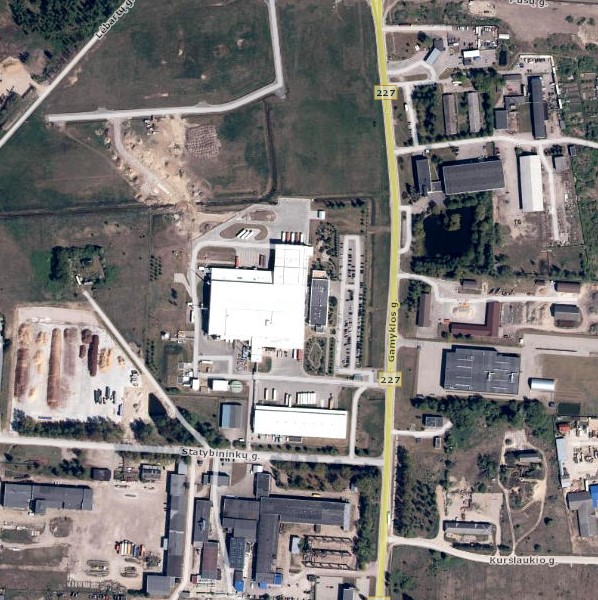 Pav. 1. UAB „Mars Lietuva“ ir gretimų įmonių situacijos planas http://www.maps.lt/ 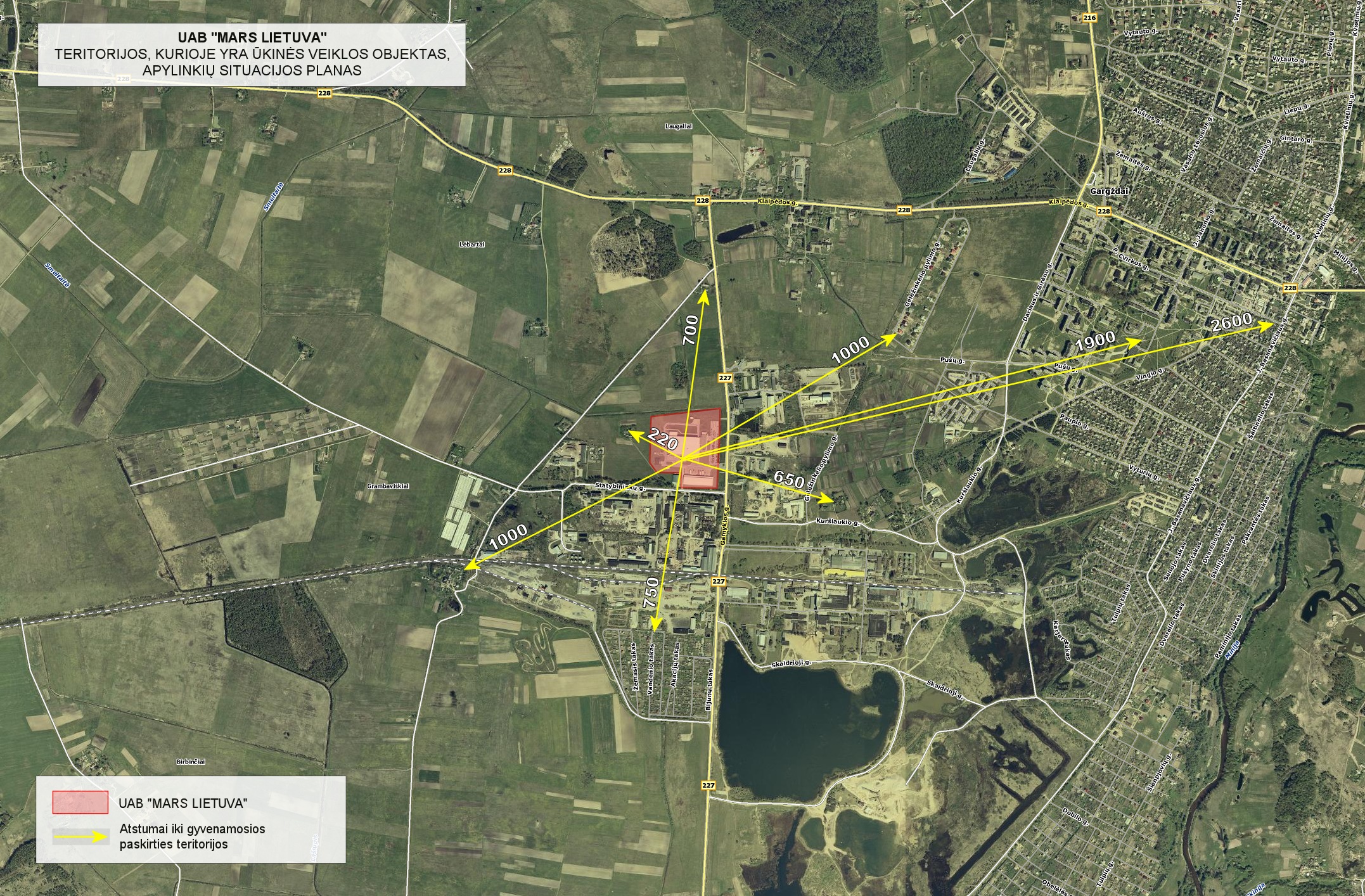 Pav. 2. UAB „Mars Lietuva“ ir gyvenamųjų namų, ugdymo bei medicinos įstaigų situacijos planas, http://www.maps.lt  3. Naujam įrenginiui – statybos pradžia ir planuojama veiklos pradžia. Esamam įrenginiui – veiklos pradžia. UAB „Mars Lietuva“ (iki 2007-jų metų – UAB „Masterfoods“) įregistruota 1993-ais metais, ūkinę veiklą Gargžduose vykdo nuo 1998-jų metų.4. Informacija apie asmenis, atsakingus už įmonės aplinkos apsaugą.	Aplinkosaugos inžinierė Aistė Jančiauskaitė, tel. 46 394935, el. paštas aiste.janciauskaite@effem.comDarbuotojų saugos ir aplinkosaugos skyriaus vadovas Artūras Janutis, el. paštas arturas.janutis@effem.com5. Informacija apie įdiegtas aplinkos apsaugos vadybos sistemas. Ūkinėje veikloje UAB „Mars Lietuva“ vadovaujasi Lietuvos Respublikos įstatymais, Mars korporacijos darbo saugos ir aplinkosaugos standartais (Mars, Incorporated HSE (Health, Safety and Environmental) management systems), tarptautiniais bei kitais poįstatyminiais teisės aktais aplinkos apsaugos srityje. Bendrovės valdymo struktūroje numatytas saugos darbe ir aplinkosaugos skyrius, kurio darbuotojai kuruoja bei nuolat tobulina įmonėje įgyvendinamų priemonių aplinkos apsaugos veiksmingumą. Direktorės įsakymu šio skyriaus aplinkosaugos inžinierius paskirtas atsakingu už aplinkos apsaugos informacijos apibendrinimą ir pateikimą. Bendrovėje sėkmingai įdiegta vieninga kokybės vadybos sistema. Yra sertifikuojami Kokybės vadybos sistemos ISO 9001, maisto saugos vadybos sistemos ISO 22000 standartai. Bendrovė turi ir MSC/ASC sertifikatus.UAB „Mars Lietuva“ yra parengta visa dokumentacija bei veikloje taikomi aplinkos apsaugos vadybos sistemos ISO 14001 ir darbuotojų sveikatos ir saugos vadybos sistemos ISO 45001 standartų nuostatos, pirmuosius keletą metų po AVS įdiegimo 2009-ais metais sistema buvo sertifikuodama įvairių organizacijų išorinio audito, dabar sistemų veikimą vertina Mars korporacijos įgalioti atstovai. UAB „Mars Lietuva“ turi lyderių bei specialistų ugdymo programas, sudarančias galimybes kompanijos darbuotojams įgyvendinti savo tikslus, mokytis iš didžiulę tarptautinio verslo patirtį sukaupusių kolegų. Darbuotojams suteikiama daug laisvės ir atsakomybės už jų sprendimus, sudaromos galimybės tobulėti ir imtis iniciatyvos. Didžiąją dalį gamybos procesą veikiančių sprendimų tiesiog savo darbo vietose priima įmonės darbuotojai. Gamybos padalinio ar bendrovės vadovai įtraukiami sprendžiant tik ketvirtadalį gamyboje kylančių probleminių klausimų. Sprendimų priėmimo ir įgyvendinimo laisvė bei prisiimta asmeninė atsakomybė už rezultatus ne tik skatina, bet ir ugdo darbuotojus, sudaro sąlygas jiems aktyviai dalyvauti bendrovės valdyme.UAB „Mars Lietuva“ veikia nuolatinio tobulėjimo bei nuostolių šalinimo metodika LEAN. Darbuotojų įgytos kompetencijos LEAN srityje leidžia optimizuoti įmonėje esamus procesus per nuostolių šalinimo veiklas. Įkurtas nuolatinio tobulinimo padalinys efektyviai valdo LEAN sistemos veiklas, skatina ir ugdo darbuotojus išnaudoti savo potencialą gerinant darbo vietos procesus. LEAN tai filosofija, kuria kiekvienas darbuotojas vadovaujasi dirbdamas įmonėje. Bendrovės verslo ir vadybos praktika įvertinta pagrindiniais Europos saugos darbe agentūros bei Nacionaliniu kokybės prizais.Bendrovės darbuotojai kasdieninėje veikloje vadovaujasi penkiais Mars korporacijos principais: – Kokybė – Atsakomybė – Bendradarbiavimas – Efektyvumas – Nepriklausomumas.Kokybės yra siekiama ne tik gamybos procese, ją akcentuojama visose veiklos srityse – ir įmonėje, ir bendradarbiaujant su tiekėjais ar klientais. Kiekvieno darbuotojo pastangos siekti nepriekaištingos kokybės lemia bendrovės patikimumą, stiprina jos reputaciją ir skatina vartotojus rinktis „Mars“ produkciją.Atsakomybė už savo darbo vietos tobulinimą, problemų sprendimą perduota visiems bendrovės darbuotojams. Iš jų yra reikalaujama prisiimti tiesioginę atsakomybę už rezultatus, rodyti iniciatyvą, reikšti savo nuomonę. Atsakomybės principas taikomas kiekviename Mars korporacijos lygyje, nuo darbuotojo pareigos būti sąžiningam ir principingas iki bendrovės etinės atsakomybės už bendruomenes ir aplinką.Bendradarbiavimo principas grindžiamas pasitikėjimu, pagarba ir sąžiningumu su darbuotojais ir vartotojais. Derėdamasi su tiekėjais ir platintojais dėl labiausiai tinkančių prekių ir paslaugų, bendrovė vengia sąlygų, o siekia bendradarbiavimo ir abipusės naudos. Bendrovė siekia būti naudinga bendruomenėms ir skatinti jų ekonominį klestėjimą, visuotinę gerovę. Bendradarbiavimo principas pasiteisino, nes Mars korporacija įkūrė įmones įvairiuose pasaulio kraštuose ir jos sėkmingai veikia skirtingų kultūrų erdvėje. Šis principas leidžia bendrovei veikti kaip atsakingam visuomenės nariui: mažinti žalą aplinkai ir protingai, kartu ir veiksmingai, naudoti natūralius planetos išteklius.Efektyvumo principas yra bendrovės veiklos pagrindas. Gebėjimas tinkamai tvarkyti materialinį, finansinį turtą, gamtinius ir žmonių išteklius, užtikrina galimybę bendrovei siūlyti aukščiausios kokybės gaminius ir paslaugas mažiausiomis sąnaudomis. Bendrovėje nuolat diegiamos naujovės: koreguojami darbo procesai, kuriamos naujos technologijos, darbo metodai, siekiama didinti našumą, mažinti nuostolius, minimizuoti žalą aplinkai. Mars korporacija yra viena didžiausių pasaulyje privačių bendrovių. Vienos šeimos valdomas turtas leidžia užtikrinti bendrovės nepriklausomumą, kaip įmonei, o darbuotojams, kaip individams. Bendras tikslas ir aukštos etinės normos padeda aktyviai ieškoti naujų veiklos sričių, diegti naujoves, drąsiai veikti konkurencijos sąlygomis ir prisiimti pateisinamą riziką. 6. Netechninio pobūdžio santrauka (informacija apie įrenginyje vykdomą veiklą, trumpas visos paraiškoje pateiktos informacijos apibendrinimas) UAB „Mars Lietuva“ vykdoma veikla yra priskirta ekonominės veiklos rūšių klasifikatoriaus (EVRK 2 red.) 10 skyriaus Maisto produktų gamyba 10.92 klasei Paruošto ėdalo naminiams gyvūnėliams gamyba.UAB „Mars Lietuva“, priklausanti pasaulinei korporacijai „Mars Incorporated“, yra viena iš didžiausių maisto naminiams gyvūnėliams gamintojų. Lietuvoje parduodama tik apie 1 procentą čia pagaminto visaverčio kačių ėdalo Whiskas, Exelcat, Perfect Fit, Sheba, Dine, Kitekat.  Pagrindinė produkcijos dalis eksportuojama į ES šalis, Šveicariją, Norvegiją, Turkiją, Australiją, Tailandą, NVS šalis. Apie trečdalį eksporto sudaro pardavimai į Jungtinę Karalystę.UAB „Mars Lietuva“ TIPK leidimas Nr. (11.2)-33-37/2005 išduotas Klaipėdos RAAD 2005 m. gruodžio 30 d., atnaujintas . vasario 2 d., koreguotas . rugpjūčio 2 d., koreguotas . rugpjūčio 2 d., koreguotas . kovo 19 d., koreguotas . rugsėjo 9 d., pakeistas 2016 m. balandžio 12 d. Aplinkos apsaugos agentūros sprendimu Nr. (28.1)-A4-3735, suteikiant Nr. (11.2)-33-37/2005/T-KL.2-18/2016, pakeistas 2016 m. spalio 14 d. AAA sprendimu Nr. (28.1)-A4-10361, pakeistas 2017 m. spalio 2 d. AAA sprendimu Nr. (28.1)-A4-10070.TIPK leidimo sąlygos Aplinkos apsaugos agentūros patikslintos 2020-04-03 sprendimu Nr. (30.1)-A4E-2704, 2020-07-08 sprendimu Nr. (30.1)-A4E-5961 bei 2020-08-31 sprendimu Nr. (30.1)-A4E-7565.Paraiška UAB „Mars Lietuva“ TIPK leidimui pakeisti yra teikiama vadovaujantis pastaruoju Aplinkos apsaugos agentūros sprendimu, kadangi:1) nuo 2020 m. liepos 17 d. įsigaliojo aplinkos ministro 2020-07-16 įsakymas Nr. D1-424, kuriuo keičiami 2013-07-15 įsakymo Nr. D1-528 „Dėl Taršos integruotos prevencijos ir kontrolės leidimų išdavimo, pakeitimo ir galiojimo panaikinimo taisyklių patvirtinimo“ reikalavimai, dėl ko ūkinės veiklos vykdytojui yra nustatoma prievolė per 4 metus nuo šio įsakymo įsigaliojimo pasikeisti TIPK leidimo 19 punktą „Leidžiamas kvapo išmetimas ir kvapų valdymo (mažinimo) priemonės“ ;- Europos Komisija 2019 m. lapkričio 12 d. priėmė įgyvendinimo sprendimą (ES) 2019/2031, kuriame pagal Europos Parlamento ir Tarybos direktyvą 2010/75/ES pateikiamos geriausių prieinamų gamybos būdų (GPGB) išvados dėl maisto, gėrimų ir pieno pramonės. Pasikeitus GPGB informaciniam dokumentui būtina peržiūrėti duomenis, teikiamus paraiškos dalyje 13. Kiekvieno įrenginio naudojamų technologijų atitikimo technologijoms, aprašytoms Europos Sąjungos geriausiai prieinamų gamybos būdų (GPGB) informaciniuose dokumentuose ar išvadose, palyginamasis įvertinimas;2) nuo TIPK leidimo atnaujinimo praėjo daug laiko, pasikeitė paraiškos ir leidimo struktūra, todėl dalis informacijos leidime neatitinka galiojančių kriterijų. Leidimo sąlygos buvo keletą kartų keičiamos, susikaupė nemažai priedų – papildomų TIPK leidimo sudėtinių dalių, kas apsunkina galimybę be painiavos vadovautis dokumentu kaip veiklos vykdytojui, taip ir Aplinkos apsaugos agentūros bei Aplinkos apsaugos departamento pareigūnams. Be to, paraiškos TIPK leidimui pakeisti rengimo metu įsigaliojo 2021-03-31 LR aplinkos ministro įsakymu Nr. D1-194 pakeistas ir nauja redakcija išdėstytas 2009 m. rugsėjo 16 d. įsakymas Nr. D1-546 „Dėl Ūkio subjektų aplinkos monitoringo nuostatų patvirtinimo“. Dėl šios priežasties papildomai pagal naują formą yra parengtas teikiamos paraiškos priedas – ūkio subjekto aplinkos monitoringo programa.Tolesniam darbui su TIPK leidime esančia informacija patogumui užtikrinti pilnos apimties paraiška su privalomais priedais yra parengta pagal rekomendacijas Taisyklių 21 – 22 dalyse. I skyriuje „bendro pobūdžio informacija“ esminių skirtumų nuo anksčiau pateiktos neturi. II skyriaus „informacija apie įrenginį ir jame vykdomą ūkinę veiklą“ 7-je dalyje pakeitimų nėra. 8-je dalyje rodomas planuojamas pajėgumo padidėjimas iki 110000 t/metus. Produkcijos gamyba didinama dėl technologinių linijų išplėtimo, atskirų procesų automatizavimo. Atkreiptinas dėmesys, per dešimtmetį technologinių procesų planuojamas teršalų išmetimas į aplinkos orą nuolat mažėja: nuo 12,980 t/m iki 2010-jų metų, 2011 – 2015-ais metais - 9,6164 t/m, 2021-ais metais tikėtina oro tarša neturėtų viršyti 6,3799 t/m. Per nagrinėjamą periodą išmetimai iš įmonės kurą deginančių įrenginių taip pat faktiškai mažėjo, bet kiekybinius rodiklius lyginti būtų nekorektiška, nes apskaičiavimui įvairiais periodais buvo naudojamos skirtingos metodikos.9-tos dalies 2 lentelėje palyginus su ankstesniais rodikliais iki 23000 tūkst. kWh padidintas numatomas elektros energijos sunaudojimas; patikslintas gamyboje sunaudoti bei nuosavoje katilinėje planuojamas pagaminti - 3 lentelė, šiluminės energijos 47424 tūkst. kWh kiekis, nes anksčiau skaičiuojant buvo priimtas vienas netikslus koeficientas. Ištaisyta spausdinimo klaida – planuojamas gamtinių dujų sunaudojimas turi būti 5000 tūkst. m3, nes 2020-ais metais leidimo sąlygų peržiūrėjimo metu į paraiškos 2 lentelę atsitiktinai buvo įrašyta 4000 tūkst. m³, nors katilinės teršalų išmetami deginant gamtines dujas katilinėje tuo metu buvo apskaičiuoti 5000 tūkst. m³ gamtinių dujų kiekiui.III skyriaus „gamybos procesai“ informacija yra patikslinta dėl nereikšmingų dalykų, principinių gaminamų produktų technologijos pakeitimų nevyko. Veiklos rodikliai atitinka paskelbtus geriausių prieinamų gamybos būdų informaciniuose dokumentuose.IV skyriaus „žaliavų ir medžiagų naudojimas, laikymas“ 5-je lentelėje yra pateiktas atnaujintas gamyboje planuojamų naudoti žaliavų ir priedų sąrašas bei patikslinti jų kiekiai, reikalingi planuojamam pajėgumui pasiekti. Gaminamo maisto augintiniams drėgnumas sudaro apie 50 procentų. Per metus numatoma sunaudoti iki 54000 t mėsos produktų ir sudėtinių komponentų bei 56000 m3 geriamojo vandens tiesiogiai į produkciją. 6-je lentelėje tirpiklių turinčių medžiagų ir mišinių naudojimas ir laikymas be pakeitimų pateikta 2020-ais metais suderinta informacija.V skyriaus „vandens išgavimas“ duomenys nėra keičiami, paviršinių vandens telkinių vanduo neišgaunamas ir požeminio vandens vandenvietės neeksploatuojamos.VI skyriuje „tarša į aplinkos orą“ duomenys atitinka 2020-07-08 AAA sprendimu Nr. (30.1)-A4E-5961 suderintus pakeitimus, išskyrus:- 10 lentelėje patikslintas taršos šaltinio Nr. 031 veikimo laikas, teršalų išmetimo trukmė laboratorijoje sumažinta iki 500 val./m.;- 11 lentelėje patikslintas, pildant ir laikant dyzeliną, iš antžeminės talpyklos maksimalus išmetamas į aplinkos orą lakiųjų organinių junginių kiekis, taršos šaltinis Nr. 015.Be to, yra išvardinti šaldymo sistemose naudojami aplinkai palankūs freonai, kurių lakieji organiniai junginiai patenka į aplinkos orą, taršos šaltinis Nr.603; - 10 ir 11 lentelės papildytos dviem naujais taršos šaltiniais Nr. 067 ir Nr. 068, įrengtais vietoj likviduojamo taršos šaltinio Nr. 019. Nuo 2021-jų metų liepos keltuvų akumuliatorių pakrovimo vietos dėl eksploatavimo patogumo įrengiamos skirtingose akumuliatorinėse. Kraunamų akumuliatorių kiekis nekeičiamas. Numatoma tarša yra apskaičiuota pagal projektinius naujų taršos šaltinių išmetimo angų parametrus bei akumuliatorinės taršos šaltinio Nr. 062 išmetamų teršalų koncentracijų analogus. Teršalų, išmetamų iš taršos šaltinių Nr. 015, Nr. 067, Nr. 068, apskaičiavimas, 8 priedas- Patikslinta aplinkos monitoringo programa, 14 priedas, nes 2021-ais metais vykdant pagrindinio gamybos cecho vedinimo sistemos išmetamų teršalų kontrolinius matavimus taršos šaltinyje Nr. 020, pentanolio koncentracija buvo nustatoma mažiau tyrimo metodo aptikimo ribos, todėl šito LOJ nenuolatinis matavimas nėra būtinas ir iš kontrolės plano pašalintas.VII skyrius „šiltnamio efektą sukeliančios dujos“ nerengiamas. Šiltnamio efektą sukeliančių dujų išmetimas vykdomai veiklai nėra reglamentuojamas.VIII skyriuje „teršalų išleidimas su nuotekomis į aplinką“ informacija nėra keičiama. Pagal pateiktus duomenis Aplinkos apsaugos agentūros 2020-07-08 sprendimu Nr. (30.1)-A4E-5961 bei 2020-08-31 sprendimu Nr. (30.1)-A4E-7565 yra patikslintos sąlygos TIPK leidimo dalyje 10. Teršalų išleidimas su nuotekomis į aplinką ir (arba) kanalizacijos tinklus.IX skyrius „dirvožemio ir požeminio vandens apsauga“ be pakeitimų. Priežasčių ir sąlygų dirvožemio ar požeminio vandens užteršimui dėl UAB „Mars Lietuva“ ūkinės veiklos nėra.X skyrius „tręšimas“ nerengiamas, nes tokia veikla nevykdoma.XI skyriuje „numatomas atliekų susidarymas, apdorojimas (naudojimas ar šalinimas, įskaitant laikymą ir paruošimą naudoti ar šalinti) susidarančių atliekų sąrašas yra papildytas įmonės gamybinių nuotekų valymo sistemos laboratorijos veikos atlieka 16 05 06* laboratorinės cheminės medžiagos, kurių sudėtyje yra pavojingųjų medžiagų arba kurios iš jų sudarytos, įskaitant laboratorinių cheminių medžiagų mišinius.Kitų skyriuje pateiktų duomenų pagrindu Aplinkos apsaugos agentūra 2020 m. liepos 8 d. sprendimu Nr. (30.1)-A4E-5961 patikslino TIPK leidimo 12 punkto „Atliekų susidarymas“ galiojančias sąlygas.  XII skyrius „triukšmo sklidimas ir kvapų kontrolė“ įformintas pagal nustatytus naujus reikalavimus. Teikiami duomenis yra pagrįsti atliktais tyrimais, skaičiavimais bei garso lygo ir kvapų sklidimo aplinkoje modeliavimu. Ribinių verčių viršijimų nenustatyta.XIII skyrius „aplinkosaugos veiksmų planas“ nerengiamas, nes veiklos rodikliai atitinka GPGB reikalavimus.XIV skyrius „paraiškos dokumentai, kiti priedai, informacija ir duomenys“.  Paraiška TIPK leidimui pakeisti turi 14 priedų.II. INFORMACIJA APIE ĮRENGINĮ IR JAME VYKDOMĄ ŪKINĘ VEIKLĄ7. Įrenginys ir jame vykdomos veiklos rūšys1 lentelė. Įrenginyje planuojama vykdyti ir (ar) vykdoma ūkinė veikla8. Įrenginio ar įrenginių gamybos (projektinis) pajėgumas arba vardinė (nominali) šiluminė galia. Pagal eksploatuojamų technologinių linijų našumą bei gaminamos produkcijos paklausą rinkoje 2021-ais ir vėlesniais metais įrenginio projektinis pajėgumas – drėgno maisto naminiams gyvūnėliams gamyba turi pasiekti 110000 t/m (300 - 315 t/d).9. Kuro ir energijos vartojimas įrenginyje, kuro laikymas. Energijos gamyba. 2 lentelė. Kuro ir energijos vartojimas, kuro laikymas3 lentelė. Energijos gamyba III. GAMYBOS PROCESAI10. Detalus įrenginyje vykdomos ir (ar) planuojamos vykdyti ūkinės veiklos rūšių aprašymas ir įrenginių, kuriuose vykdoma atitinkamų rūšių veikla, išdėstymas teritorijoje. Informacija apie įrenginių priskyrimą prie potencialiai pavojingų įrenginiųUAB „Mars Lietuva“ produkcijos technologiniai procesai vyksta pagrindiniame gamybiniame pastate. Pirmame aukšte priimamos ir sandėliuojamos žaliavos, smulkinama ir sumalama mėsa. Krosnys išdėstytos trečiame aukšte 6 m aukštyje, iš jų produkto gabaliukai patenka į antrame aukšte 3 m aukštyje esančius svėrimo įrengimus, po to į užpildymo platformą pirmame aukšte. Čia veikia maišelių gamybos baras, produktais užpildyti maišeliai sterilizuojami autoklavuose, džiovinami, pakuojami. Atskiruose pastatuose sandėliuojama pagaminta produkcija, veikia gamybinių nuotekų valymo įrenginiai 1200 m3/d našumo, laikomos bioskaidžios atliekos, sumontuotos siurblinė, transformatorinė, automobilinės svarstyklės ir pan. Pagrindinės gamybos procesams užtikrinti bendrovėje eksploatuojama nuosavą katilinę, gaminantį šilumos energiją įmonės reikmėms. Katilinėje sumontuoti Foster Wheeler 6,5 MW ir du po 2,6 MW gamtinėmis dujomis kūrenami garo katilai. Esant dujų tiekimo sutrikimams sudaryta techninė galimybė naudoti rezervinį kurą – dyzeliną, kuriam laikyti naudojamas 3 talpos antžeminis rezervuaras. Dyzelinas nedideliais kiekiais taip pat naudojamas priešgaisrinės siurblinės bei avarijų elektros tinkluose atvejais numatyto naudoti elektros generatoriaus periodiniams bandomiesiems paleidimams.Įmonėje veikia šaldymo sistemos, užpildytos aplinkai palankesniais freonais. Yra tarnybos įrenginių remonto ir priežiūros darbams atlikti. Žaliavų ir produkcijos kokybės kontrole užsiima tyrimų ir vystymo skyriaus specialistai.  Aplinkosaugos inžinierei pavesta kuruoti su aplinkos apauga siejamus projektus, rinkti duomenis ir teikti atskaitas.Technologinių procesų schema su žaliavų ir išteklių srautais bei išmetamų ir išleidžiamų teršalų šaltiniais, pav. 3. Su teritorijoje esančių pastatų ir statinių išdėstymu bei specifikacija galima susipašinti šios paraiškos 5-me priedeUAB „Mars Lietuva“ nėra įtraukta į LR Vyriausybės patvirtintą pavojingų objektų sąrašą. Bendrovės ūkinės veiklos galimas poveikis aplinkos terpėms yra išsamiai įvertintas konkrečiuose šios paraiškos dalyse.Pav. 3. Technologinių procesų schema su žaliavų ir išteklių srautais bei išmetamų ir išleidžiamų teršalų šaltiniais11. Planuojama naudoti technologija ir kiti gamybos būdai, skirti teršalų išmetimo iš įrenginio prevencijai arba, jeigu tai neįmanoma, išmetamų teršalų kiekiui mažinti. „Mars Lietuva“ gamina drėgną ėdalą augintiniams maišeliuose - "pouch". Receptūros yra parengiamos specializuotuose „Mars Incorporated“ tyrimo ir plėtros centruose. Gamyba vyksta pagal patvirtintas procedūras, laikantis visų maisto pramonei taikomų saugos reikalavimų. Gamybos procesą sudaro etapai, susidedantys iš proceso žingsnių, kuriems yra nustatyti kontroliuotini parametrai. Proceso metu gamyboje pildomi protokolai ir vykdoma procesų patikra. Padaliniuose pildomi pamainų informacijos PL1, PL2, PL3, PL4 linijų technologinių įrenginių perdavimo žurnalai.1. Šaldytų mėsos/žuvų (toliau mėsos) žaliavų priėmimas, sandėliavimas, padidintos rizikos priedų priėmimas 1.1. Šaldytų mėsos žaliavų priėmimas ir sandėliavimas išoriniuose ir įmonės šaldytuvuose temperatūroje nuo -10 oC iki -18 oC. 1.2. Sausų priedų priėmimas ir sandėliavimas išoriniuose ar įmonės sandėliuose.1.3. Padidintos rizikos priedų priėmimas ir sandėliavimas jiems skirtame sandėlyje. 2. Šaldytos mėsos malimas paletėmis 2.4. Šaldytos mėsos blokų trupinimas Brecher 489 trupintuve iki nustatyto dydžio dalelių. 2.5. Sutrupintų mėsos blokų transportavimas iš trupintuvo sraigtiniu transporteriu ant juostinio transporterio į mėsmalę.2.6. Metalinių svetimkūnių kontrolė metalo detektoriumi CEIA virš transporterio. 2.7. Grubus sutrupintų žaliavų sumalimas Karl Schnell 445 mėsmalėje esant mėsos temperatūrai < -2 oC.2.8. Sumaltos mėsos transportavimas sraigtiniu transporteriu į mėsų sukaupimo talpas.2.9. Sumaltos mėsos laikymas sukaupimo talpose. Maksimali aplinkos temperatūra patalpoje +7 oC.3. Šaldytos mėsos malimas blokais ir transportavimas į mėsos maišytuvą3.10. Šaldytų mėsos blokų, nedideliais kiekiais skirtų konkrečiam maišymui, svėrimas rankiniu būdu.3.11. Metalinių svetimkūnių kontrolė metalo detektoriumi CEIA virš juostinio transporterio. Patikrinti blokai sudedami į vežimėlį. 3.12. Šaldytos mėsos blokų grubus trupinimas ir sumalimas mėsmalėje Brecherwelle. Sumalta mėsa juostiniu transporteriu iš karto gabenama į mėsos maišytuvus.3.13. Sumaltos mėsos iš sukaupimo talpų 2.8. automatiškas dozavimas ant juostinio transporterio.3.14. Sumaltos mėsos transportavimas į reikiamą gamybinės linijos mėsos maišytuvą.4. Emulsijos paruošimas4.15. Kvietinių miltų sandėliavimas silosuose. 4.16. Kvietinių miltų dozavimas. Miltai dozuojami automatiškai pagal receptūrą į transporterių sistemą prieš susmulkintos mėsos dozavimą.4.17. Sausų žaliavų sandėliavimas padidintos rizikos miltelių sandėlyje. 4.18. Miltelių silosų užpildymas ir paruošimas automatiniam miltelių dozavimui.          Padidintos rizikos miltelių talpų užpildymas.4.19. Automatinis sausų žaliavų svėrimas ir transportavimas         Padidintos rizikos sausų žaliavų svėrimas rankiniu būdu pagal receptūrą kiekvienam maišymui į atskiras talpas bei nunešamos į emulsijos maišymo ruošimo vietą.4.20. Aliejaus automatinis dozavimas į mėsos maišytuvą iš talpos, sumontuotos ant svėrimo celių virš susmulkintos mėsos dozavimo šneko. 4.21. Skirtų perdirbti produkto likučių po sterilizavimo, keptų gabaliukų su nereikšmingais kokybiniais nukrypimais sukaupimas 4.22. Mėsos ir sausų žaliavų numatytu eiliškumu sumaišymas Risco maišytuve 4.23. Mėsos mišinio 1-as smulkinimas KS 225 smulkintuve.arba metalinių svetimkūnių kontrolė 4.22. mišinyje metalo detektoriumi (MD) „Sartorius“, jeigu netaikomas 1-as smulkinimas 4.23.4.24. Mėsos mišinio 2-as smulkinimas smulkintuve KS 225arba emulsijos po MD „Sartorius“ patikrinimo smulkinimas Inotec smulkintuve.4.25. Mėsos emulsijos po 4.24. laikymas sukaupimo talpoje iki 90 min.5. Spalvos tirpalo ruošimas5.26. Spalvos tirpalo paruošimas į vandenį sudedant sausus komponentus receptūroje nurodytais kiekiais.5.27. Spalvos tirpalo laikymas paruošimo maišytuve ne ilgiau nustatyto laiko.5.28. Spalvos tirpalo dozavimas į emulsiją kiekvienai produkto rūšiai nurodytais kiekiais. Komponentai sumaišomi dinaminiame maišytuve.6. Gabaliukų kepimas6.29. Mėsos emulsijos kepimas Mėsos emulsija išpurškiama pro skirtingų matmenų purkštukus (pirštus) ant krosnies Selo transporterio juostos. 6.30. Iškeptų mėsos emulsijos juostų vėsinimas reguliuojamas keičiant transporterio bei ventiliatorių sukimosi greičius.6.31. Juostų pjaustymas gabaliukais, reguliuojant būgninio peilio sukimosi greitį bei transporterio prieš peilį judėjimo greitį. Supjaustyti gabaliukai juostiniu transporteriu nukreipiami į sukaupimo bunkerį.6.32. Gabaliukų antrinis pjaustymas diskiniais peiliaisarba gabaliukų antrinis vėsinimas iki 25 – 30 oCarba gabaliukų sukaupimas bunkeryje. Prastovos laikas iki užpildymo 120 min. Gabaliukų sluoksnio aukštis < 20 cm.6.33. Gabaliukų sukaupimas. Prastovos laikas iki užpildymo 120 min, sluoksnio aukštis < 20 cm – PL1arba gabaliukų sukaupimas. Prastovos laikas iki užpildymo 120 min, sluoksnio aukštis < 20 cm – PL2arba gabaliukų antrinis vėsinimas iki 25 –30 oC – PL36.34. PL1 produktams gaminti antrinis supjaustymas nenaudojamas. arba antrinis gabaliukų supjaustymas PL2 8mm diskiniai peiliai, priklauso nuo gaminamo recepto.  arba antrinis gabaliukų pjaustymas – PL3 8mm diskiniai peiliai, priklauso nuo gaminamo recepto.6.35. Gabaliukų transportavimas užpildymui po antrinio supjaustymo arba iš sukaupimo bunkerio transporterių sistema į užpildymo mašinas.7. Užpilo ruošimas7.36. Užpilo paruošimas skirtingų produktų receptūroms. Temperatūra 20 – 30 oC. Maišymo laikas 5 min. Paruoštas užpilas perpumpuojamas į užpilo sukaupimo (akumuliacinę) talpą. 7.37. Užpilo laikymas akumuliacinėje talpoje iki užpildymo ne ilgiau 180 min.8. Pirminės pakuotės gamyba8.38. Folijos maišėliams sandėliavimas. Maišelių gamyba Nishibe arba turbo „Nishibe“ maišelių gamybos įrenginyje. Mišelių sandėliavimas stelažuose.  9. Maišelių užpildymas9.39. Džiovintų daržovių dozavimas tūriniais dozatoriais su skirtingais dozavimo cilindrais.9.40. Gabaliukų svėrimas/dozavimas į Ishida gabaliukų svėrimo įrenginį. 9.41. Užpildymas į maišelius, užlydymas viršutinės siūlės ir galiojimo datos užpurškimas. Užpildymo įrenginių TT9 CW / CWS veikimo greitis pagal gamybinę liniją: PL1 140 maiš./min; PL2 105 maiš./min; PL3 140 maiš./min. Galiojimo data užpurškiama ant maišelio Videojet įrenginiu. 9.42. Maišelių svorių patikra automatinėse svarstyklėse10. Sterilizavimas10.43. Užpildytų maišelių sudėjimas ant padėklų automatinio sudėjimo įrenginiu AMSĮ po 48 ar 56 vienetus. Užpildytų maišelių laikymas iki sterilizavimo negali viršyti 60 minučių. 10.44. Sterilizavimas. Sterilizuojama 30 minučių oro / garo tipo autoklavuose 125oC temperatūroje esant 2,7 bar slėgiui. Sterilizuojami produktai maišeliuose sustatyti po 29 padėklus vežimėlyje. Bendra proceso trukmė su įkaitinimu ir atvėsinimu 54 – 57 min. Maišelių temperatūra po atšaldymo ne daugiau 50 OC.11. Maišelių pakavimas ir produkto realizavimas11.45. Maišelių nuėmimas nuo padėklų. Automatiniu įrenginiu AMNĮ maišeliai sudedami ant transporterio ir takeliais nukreipiami į džiovyklą.11.46. Maišelių džiovinimas. Maišeliai vienu sluoksniu juda pro džiovyklą, kur suslėgtu oru drėgmė pašalinama nuo paviršiaus iki 1g/12 maišelių.11.47. Antrinės pakuotės sandėliavimas.11.48. Dėžučių formavimas iš kartoninių ruošinių. Dėžutės yra užpildomos maišeliais ant maišelių sudėjimo transporterio.11.49. Maišelių sudėjimas į dėžutes. Nusausinti maišeliai rankiniu būdu sudedami į dėžutes nustatytais kiekiais pagal produktų rūšis. 11.50. Užpildytų dėžučių svorio kontrolė automatinio svorio tikrinimo įrenginyje. Dėžutės su neleistinu svorio nukrypimu atskiriamos iš bendro srauto nustumiant jas nuo transporterio.11.51. Antrinis produkto kokybės patikrinimas pagal kritinių ir kosmetinių defektų kriterijus. 11.52. Produkto patikrinimas su jonizuojančios spinduliuotės įrenginiu gamybos pradžioje ir pabaigoje, pamainos pradžioje ir pabaigoje, kas 4val., po reguliavimo, po perėjimo su 2.0mm ir 2,5mm metalo (SS) etalonais.11.53. Dangčių formavimas antrinei pakuotei iš kartoninių ruošinių. 11.54. Dangčių uždėjimas. Dangčiai uždedami ir automatiškai priklijuojami dangčių uždėjimo įrenginyje.11.55. Dėžučių supakavimas blokais pagal gamybinius planus.11.56. Paletavimas. Dėžučių blokų sudėjimas ant paletės pagal paletavimo schemą bei automatinis paletės apvyniojimas plėvele, naudojant vyniotuvą. 11.57. Produkto nukreipimas į perpakavimą iš laikinos pakuotės į skirtukais padalintą antrinę pakuotę rankinių būdu.11.58. Produkto skenavimas. Ant suformuotos produkto paletės klijuojamas su brūkšniniu kodu atspausdintas unikalus lipdukas. Nuskenavus lipduką duomenys apie paletę patenka į gatavo produkto apskaitos sistemą TIM. 11.59. Pagaminto produkto sandėliavimas galutiniam produktui skirtoje vietoje.11.60. Pagaminto produkto pakrovimas/išvežimas. Produktas pakraunamas į autofurgonus bei išvežamas gavėjams.Produktų maišeliuose technologinė schema, 4 priedasUAB ,,Mars Lietuva“ kasmet imasi naujų projektų, kurie orientuoti į energijos mažinimą, gamtos išteklių taupymą. Nuo 2008 metų atlikta dešimtys projektų, kurie padėjo mažinti gamtinių dujų, elektros ir vandens sąnaudas. Daugiausiai įtakos davę projektai yra šie: - Garo krosnių išplėtimo ir atnaujinimo projektai;- Ekonomaizerių pastatymas katilinėje;- Maišelių džiovinimo sistemos modernizavimas;- Armstrong 1 ir Armstrong 2 rekuperacinės sistemos surenkama šiluma nuo autoklavų yra naudojama vandens pašildymui;- Padidintas į autoklavus talpinamas padėklų skaičius nuo 25 iki 29;- Kompresorinės sistemos atnaujinimas ir perkėlimas;- Vamzdynų izoliavimas; - Apšvietimo lempų pakeitimas taupesnėmis;- Suspausto oro atskyrimas;- Energijos stebėsenos sistema;- Vandens recirkuliacinė sistema.Nuolatinis sistemų tobulinimas nuo 2008 iki 2020 metų leido sumažinti dujų, elektros ir vandens sąnaudas, kartu ir išmetamų teršalų kiekį. Lyginant su 2008-ais metais vienai produkcijos tonai pagaminti dujų sunaudojama 45 % mažiau, elektros energijos – 16 % mažiau, o vandens net 51 % mažiau.12. Pagrindinių alternatyvų pareiškėjo siūlomai technologijai, gamybos būdams ir priemonėms aprašymas, išmetamųjų teršalų poveikis aplinkai arba nuoroda į PAV dokumentus, kuriuose ši informacija pateikta. Alternatyva vykdomai ūkinei veiklai ir taikomoms technologijoms nėra svarstoma.13. Kiekvieno įrenginio naudojamų technologijų atitikimo technologijoms, aprašytoms Europos Sąjungos geriausiai prieinamų gamybos būdų (GPGB) informaciniuose dokumentuose ar išvadose, palyginamasis įvertinimas. Paraiškoje atliktas palyginamasis vykdomos veiklos įvertinimas su technologijų aprašymais ES geriausių prieinamų gamybos būdų (GPGB) informaciniuose dokumentuose iš informacinės duomenų bazės http://eippcb.jrc.ec.europa.eu/reference4 lentelė. Įrenginio atitikimo GPGB palyginamasis įvertinimas4 lentelė. Įrenginio atitikimo GPGB palyginamasis įvertinimas4 lentelė. Įrenginio atitikimo GPGB palyginamasis įvertinimas4 lentelė. Įrenginio atitikimo GPGB palyginamasis įvertinimas4 lentelė. Įrenginio atitikimo GPGB palyginamasis įvertinimas14. Informacija apie avarijų prevencijos priemones (arba nuoroda į Saugos ataskaitą ar ekstremaliųjų situacijų valdymo planą, jei jie pateikiami prieduose prie paraiškos)UAB „Mars Lietuva“ nėra įtraukta į LR Vyriausybės patvirtintą pavojingų objektų sąrašą. Įmonėje yra parengtas ekstremaliųjų situacijų valdymo planas, kuris nustato veiksmus gresiant ar susidarius ekstremaliajai situacijai. Plano tikslas – efektyviausiu būdu organizuoti ir koordinuoti incidentų padarinių likvidavimą. Gavus informaciją apie gresiantį arba įvykusį incidentą, nedelsiant patikrinama ir įvertinama informacijos svarba, duomenys susisteminami ir, atsižvelgiant į įvykio pobūdį ir mastą, gali būti pasitelkiami įmonės padalinių apmokyti darbuotojai ar savivaldybės civilinės saugos tarnybos.UAB ,,Mars Lietuva“ atlikta pavojų ir ekstremaliųjų situacijų rizikos analizė nustatė gamtinės, techninės ar žmogiškojo faktoriaus kilmės veiksnių galimą poveikį. Darbuotojams apsaugoti pramoninių incidentų atvejais yra numatytos individualiosios apsaugos priemonės. Gaisrų padariniams išvengti įmonėje yra instaliuota automatinė gaisro gesinimo sistema, kurią sudaro 460 m3 ir 340 m3 vandens rezervuarai ir du dyzeliniai siurbliai. Dirvožemiui ir paviršiniam vandeniui apsaugoti nuo užteršimo privažiavimo keliai ir automobilių stovėjimo aikštelės yra asfaltuotos, veikia naftos produktų gaudyklės paviršinėms nuotėkoms valyti. Incidentų dėl žmogiškojo faktoriaus prevencijai įmonėje keliama dirbančiųjų kvalifikacija, yra organizuota patikima technologinių įrengimų priežiūros sistema.UAB „Mars Lietuva“ ekstremaliųjų situacijų valdymo planas, 5 priedas.IV. ŽALIAVŲ IR MEDŽIAGŲ NAUDOJIMAS, LAIKYMAS15. Žaliavų ir medžiagų naudojimas, žaliavų ir medžiagų laikymas5 lentelė. Naudojamos ir (ar) laikomos žaliavos ir papildomos (pagalbinės) medžiagos6 lentelė. Tirpiklių turinčių medžiagų ir mišinių naudojimas ir laikymasTirpiklių turinčių medžiagų ir mišinių saugos duomenų lapai, 6 priedas. V. VANDENS IŠGAVIMAS16. Informacija apie vandens išgavimo būdą (nuoroda į techninius dokumentus, statybos projektą ar kt.)Duomenys be pakeitimų. Geriamasis vanduo UAB „Mars Lietuva“ technologinėms ir buities reikmėms tiekiamas pagal sutartį iš AB „Klaipėdos vanduo“ eksploatuojamo miesto vandentiekio. Įmonės išteklių monitoringo sistema be bendrojo vandens paėmimo numato apskaitą atskiruose įrenginiuose.7 lentelė. Duomenys apie paviršinį vandens telkinį, iš kurio numatoma išgauti vandenį, vandens išgavimo vietą ir planuojamą išgauti vandens kiekįLentelė nepildoma, nes vanduo iš paviršinių vandens telkinių neišgaunamas.8 lentelė. Duomenys apie planuojamas naudoti požeminio vandens vandenvietesLentelė nepildoma, nes vandenvietės neeksploatuojamos.VI. TARŠA Į APLINKOS ORĄ 17. Į aplinkos orą numatomi išmesti teršalai9 lentelė. Į aplinkos orą numatomi išmesti teršalai ir jų kiekis10 lentelė. Stacionarių aplinkos oro taršos šaltinių fiziniai duomenysPastaba: * Vietoj likviduojamo taršos šaltinio Nr. 019 nuo 2021-07-01 bus eksploatuojami du nauji akumuliatorių pakrovimo įrenginiai, taršos šaltinai Nr. 067, 068UAB „Mars Lietuva“ sklypo planas su pažymėtais aplinkos oro taršos šaltiniais, 7 priedas.Teršalų, išmetamų iš taršos šaltinių Nr. 015, Nr. 067, Nr. 068, apskaičiavimas, 8 priedas11 lentelė. Tarša į aplinkos orą12 lentelė. Aplinkos oro teršalų valymo įrenginiai ir taršos prevencijos priemonės13 lentelė. Tarša į aplinkos orą esant neįprastoms (neatitiktinėms) veiklos sąlygomsLentelė nepildoma, nes esant neįprastoms veiklos sąlygoms gamyba nevyksta.VII. ŠILTNAMIO EFEKTĄ SUKELIANČIOS DUJOS18. Šiltnamio efektą sukeliančios dujos.UAB „Mars Lietuva“ vykdoma veikla nepatenka į 2009 m. liepos 7 d. Lietuvos Respublikos klimato kaitos valdymo finansinių instrumentų įstatymo Nr. XI-329 galiojantį 1 priedo veiklos rūšių sąrašą, leidimas išmesti šiltnamio dujas neprivalomas. 14 lentelė. Veiklos rūšys ir šaltiniai, iš kurių į atmosferą išmetamos ŠESD, nurodytos Lietuvos Respublikos klimato kaitos valdymo finansinių instrumentų įstatymo 1 priedeLentelė nepildoma, nes šiltnamio efektą sukeliančių dujų išmetimas vykdomai veiklai nėra reglamentuojamas.VIII. TERŠALŲ IŠLEIDIMAS SU NUOTEKOMIS Į APLINKĄ 19. Teršalų išleidimas su nuotekomis į aplinką. 15 lentelė. Informacija apie paviršinį vandens telkinį (priimtuvą), į kurį planuojama išleisti nuotekas16 lentelė. Informacija apie nuotekų išleidimo vietą/priimtuvą (išskyrus paviršinius vandens telkinius), į kurį planuojama išleisti nuotekas17 lentelė. Duomenys apie nuotekų šaltinius ir / arba išleistuvusĮ aplinką išleidžiamų paviršinių nuotekų kiekio apskaičiavimas, 9 priedasDidžiausi leidžiami išleisti gamybinių nuotekų kiekiai yra nurodyti pagal sutartį su AB „Klaipėdos vanduo“, 10 priedas.18 lentelė. Į gamtinę aplinką planuojamų išleisti nuotekų užterštumas 19 lentelė. Objekte / įrenginyje naudojamos nuotekų kiekio ir taršos mažinimo priemonės20 lentelė. Numatomos vandenų apsaugos nuo taršos priemonėsLentelė nepildoma, papildomų priemonių nėra numatoma.21 lentelė. Pramonės įmonių ir kitų abonentų, iš kurių planuojama priimti nuotekas (ne paviršines), sąrašas ir planuojamų priimti nuotekų savybėsLentelė nepildoma, nuotekos iš abonentų nėra priimamos22 lentelė. Nuotekų apskaitos įrenginiaiUAB „Mars Lietuva“ inžinerinių tinklų topografinis planas, 11 priedasPastaba. Pagal VIII-me paraiškos skyriuje pateiktus duomenis Aplinkos apsaugos agentūros 2020-07-08 sprendimu Nr. (30.1)-A4E-5961 bei 2020-08-31 sprendimu Nr. (30.1)-A4E-7565 yra patikslintos sąlygos TIPK leidimo dalyje 10. Teršalų išleidimas su nuotekomis į aplinką ir (arba) kanalizacijos tinklus. IX. DIRVOŽEMIO IR POŽEMINIO VANDENS APSAUGA20. Dirvožemio ir gruntinių vandenų užterštumas. Duomenys apie žinomą įmonės teritorijos dirvožemio ir (ar) požeminio vandens taršą, nurodant galimas priežastis, kodėl šis užteršimas įvyko arba vyksta tiek dirvos paviršiuje, tiek gilesniuose dirvos sluoksniuose, jei nerengiama užterštumo būklės ataskaita. Galima žemės tarša esant neįprastoms (neatitiktinėms) veiklos sąlygoms ir priemonės galimai taršai esant tokioms sąlygoms išvengti ar ją ribotiPriežasčių ir sąlygų dirvožemio ar požeminio vandens užteršimui dėl UAB „Mars Lietuva“ ūkinės veiklos nėra. X. TRĘŠIMAS21. Informacija apie biologiškai skaidžių atliekų naudojimą tręšimui žemės ūkyjeUAB „Mars Lietuva“ atliekų tręšimui nenaudoja.22. Informacija apie laukų tręšimą mėšlu ir (ar) srutomisUAB „Mars Lietuva“ laukų tręšimo nevykdo.XI. NUMATOMAS ATLIEKŲ SUSIDARYMAS, APDOROJIMAS (NAUDOJIMAS AR ŠALINIMAS, ĮSKAITANT LAIKYMĄ IR PARUOŠIMĄ NAUDOTI AR ŠALINTI)23. Atliekų susidarymas. Numatomos atliekų prevencijos priemonės ir kitos priemonės, užtikrinančios įmonėje susidarančių atliekų (atliekos pavadinimas, kodas) tvarkymą laikantis nustatytų atliekų tvarkymo principų bei visuomenės sveikatos ir aplinkos apsaugą.UAB „Mars Lietuva“ pagrindinės gamybos ir susijusios veiklos atliekų tvarkymas organizuojamas vadovaujantis atliekų prevencijos ir tvarkymo prioritetų eiliškumu, yra įgyvendinama programa nuosekliai mažinti skirtų šalinti atliekų kiekį.Įmonės darbuotojams sudarytos sąlygos rūšiuoti atliekas susidarymo vietoje. Išrūšiuotos atliekos kaupiamos joms skirtose patalpose bei neviršijant nustatytų laikymo terminų perduodamos atliekų tvarkytojams.  Gyvūninių produktų atliekos surenkamos, laikomos šaldomoje patalpoje bei paprastai išvežamos tvarkytojams per trumpiausią įmanomą periodą. Su paruošto ėdalo naminiams gyvūnėliams technologinių ir kitų biologiškai skaidžių atliekų, antrinių žaliavų bei eksploatacinių ir priežiūros pavojingųjų ar nepavojingųjų atliekų tvarkytojais sudaromos sutartys, kuriose nustatomi perduodamų tvarkyti atliekų rūšys, kiekiai, šalių atsakomybės ribos. Yra organizuota patikima susidarančių atliekų apskaitos sistema, nustatyta tvarka rengiamos privalomos ataskaitos.  UAB „Mars Lietuva“ ūkinėje veikloje susidarančių atliekų sąrašas24. Atliekų apdorojimas (naudojimas ar šalinimas, įskaitant laikymą ir paruošimą naudoti ar šalinti)24.1. nepavojingosios atliekos23 lentelė. Numatomos naudoti, išskyrus numatomas laikyti ir paruošti naudoti, nepavojingosios atliekosLentelė nepildoma, UAB „Mars Lietuva“ nepavojingųjų atliekų naudojimo veiklos nevykdo.24 lentelė. Numatomos šalinti, išskyrus numatomas laikyti ir paruošti šalinti, nepavojingosios atliekos Lentelė nepildoma, UAB „Mars Lietuva“ nepavojingųjų atliekų šalinimo veiklos nevykdo.25 lentelė. Numatomos paruošti naudoti ir (ar) šalinti nepavojingosios atliekosLentelė nepildoma, UAB „Mars Lietuva“ paruošimo nepavojingųjų atliekų naudojimui ar šalinimui veiklos nevykdo.26 lentelė. Didžiausias numatomas laikyti nepavojingųjų atliekų kiekisLentelė nepildoma, UAB „Mars Lietuva“ nepavojingųjų atliekų naudojimo veiklos nevykdo.27 lentelė. Didžiausias numatomas laikyti nepavojingųjų atliekų kiekis jų susidarymo vietoje iki surinkimo (S8)Lentelė nepildoma, UAB „Mars Lietuva“ nepavojingosios atliekos susidarymo vietose ilgiau teisės aktuose nustatyto termino nėra laikomos.24.2. Pavojingosios atliekos28 lentelė. Numatomos naudoti, išskyrus numatomas laikyti ir paruošti naudoti, pavojingosios atliekosLentelė nepildoma, UAB „Mars Lietuva“ pavojingųjų atliekų naudojimo veiklos nevykdo.29 lentelė. Numatomos šalinti, išskyrus numatomas laikyti ir paruošti šalinti, pavojingosios atliekosLentelė nepildoma, UAB „Mars Lietuva“ pavojingųjų atliekų šalinimo veiklos nevykdo.30 lentelė. Numatomos paruošti naudoti ir (ar) šalinti pavojingosios atliekosLentelė nepildoma, UAB „Mars Lietuva“ pavojingųjų atliekų naudojimo ar šalinimo veiklos nevykdo.31 lentelė. Didžiausias numatomas laikyti pavojingųjų atliekų kiekisLentelė nepildoma, UAB „Mars Lietuva“ pavojingųjų atliekų naudojimo ar šalinimo veiklos nevykdo.32 lentelė. Didžiausias numatomas laikyti pavojingųjų atliekų kiekis jų susidarymo vietoje iki surinkimo (S8)Lentelė nepildoma, UAB „Mars Lietuva“ pavojingosios atliekos susidarymo vietose ilgiau teisės aktuose nustatyto termino nėra laikomos.25. Papildomi duomenys pagal Atliekų deginimo aplinkosauginių reikalavimų, patvirtintų Lietuvos Respublikos aplinkos ministro 2002 m. gruodžio 31 d. įsakymu Nr. 699 „Dėl Atliekų deginimo aplinkosauginių reikalavimų patvirtinimo“, 8, 81 punktuose nustatytus reikalavimus. UAB „Mars Lietuva“ atliekų nedegina.26. Papildomi duomenys pagal Atliekų sąvartynų įrengimo, eksploatavimo, uždarymo ir priežiūros po uždarymo taisyklių, patvirtintų Lietuvos Respublikos aplinkos ministro 2000 m. spalio 18 d. įsakymu Nr. 444 „Dėl Atliekų sąvartynų įrengimo, eksploatavimo, uždarymo ir priežiūros po uždarymo taisyklių patvirtinimo“, 50, 51 ir 52 punktų reikalavimus.UAB „Mars Lietuva“ atliekų sąvartynų neeksploatuoja.Pastaba. Teikiamų duomenys pagrindu Aplinkos apsaugos agentūra 2020 m. liepos 8 d. sprendimu Nr. (30.1)-A4E-5961 patikslino TIPK leidimo 12 punkto „Atliekų susidarymas“ galiojančias sąlygas.  Šis atliekų sąrašas yra papildytas įmonės gamybinių nuotekų valymo sistemos laboratorijoje susidarančia atlieka 16 05 06* laboratorinės cheminės medžiagos, kurių sudėtyje yra pavojingųjų medžiagų arba kurios iš jų sudarytos, įskaitant laboratorinių cheminių medžiagų mišinius.XII. TRIUKŠMO SKLIDIMAS IR KVAPŲ KONTROLĖ27. Informacija apie triukšmo šaltinius ir jų skleidžiamą triukšmą.UAB „Mars Lietuva“ žemės sklypas yra intensyvaus autotransporto judėjimo gatvių sankirtoje. Bendrovės aplinkoje triukšmą generuoja veikiantys vėdinimo sistemų ventiliatoriai, kiti išoriniai agregatai, atvykstančios transporto priemonės bei teritorijoje atliekami krovos darbai. Gamybinėse pastatuose technologinių įrengimų sukeliamo triukšmo sklidimas gali vykti per išorines pastato sienas, kurios slopina garso sklaidą į aplinką. Tam tikrą įtaką aplinkos garso lygiui sudaro bendrovės teritorijos padėtis. Ūkinės veiklos sukeliamam triukšmo lygiui nustatyti, vadovaujantis aplinkos triukšmo direktyvą 2002/49/EB, buvo atlikti triukšmo sklaidos skaičiavimai. Apskaičiuoti triukšmo lygiai yra įvertinti pagal Lietuvos higienos normos HN 33:2011 reglamentuojamus didžiausius leidžiamus triukšmo ribinius dydžius gyvenamuosiuose bei visuomeninės paskirties pastatuose bei jų aplinkoje.Nustatyta, kad dėl UAB „Mars Lietuva“ vykdomos veiklos ties Gargždų pramonės rajono bei vakarų kryptimi esančio artimiausios gyvenamosios aplinkos žemės sklypo ribomis prognozuojami triukšmo rodikliai neviršija HN 33:2011 reglamentuojamų ribinių verčių visais paros laikotarpiais.UAB „Mars Lietuva“ didžiausi prognozuojami triukšmo rodikliaiUAB „Mars Lietuva“ į aplinką skleidžiamo triukšmo vertinimo ataskaita, 12 priedas.28. Triukšmo mažinimo priemonės.Į aplinką skleidžiamam triukšmui mažinti UAB „Mars Lietuva“ oro tiekimo ir šalinimo sistemos yra aprūpinami triukšmo slopintuvais, vamzdynai izoliuoti.29. Įrenginyje vykdomos veiklos metu skleidžiami kvapai.UAB „Mars Lietuva“ ūkinės veiklos metu susidarantys ir į aplinkos orą išsiskiriantys cheminiai junginiai turi kvapą, kuris tam tikromis aplinkybėmis gali būti laikomas nemaloniu. Tiesiogiai šaltiniuose nustatytos kvapo koncentracijas pagal kvapo apibūdinimo kategorijas yra labai silpni ar silpni, tačiau dalyje šaltinių priskiriami ryškaus kvapo kategorijai.33 lentelė. Stacionarių kvapų šaltinių duomenys* Kvapo emisijos rodiklio apibrėžimas pateiktas Kvapų kontrolės gyvenamosios aplinkos ore taisyklėse, patvirtintose Lietuvos Respublikos sveikatos apsaugos ministro 2010 m. spalio 4 d. įsakymu Nr. V-885 „Dėl Lietuvos higienos normos HN 121:2010 „Kvapo koncentracijos ribinė vertė gyvenamosios aplinkos ore“ ir Kvapų kontrolės gyvenamosios aplinkos ore taisyklių patvirtinimo“ 30. Kvapų valdymo (mažinimo) priemonės, atsižvelgiant į ES GPGB informaciniuose dokumentuose pateiktas rekomendacijas kvapams mažinti.UAB „Mars Lietuva“ taikomos priemonės kvapo susidarymui mažinti:- degimo proceso reguliavimas katilinėje leidžia valdyti azoto oksidų susidarymą;- nuotekų tvarkymo valdymas: sausas įrenginių valymas iki įrangos ir patalpų plovimo; kvapo stebėjimo programa ir dumblo kontrolė nuotekų valymo sistemoje, biologinio filtro priežiūra;- biologiškai skaidžių atliekų laikymas šaldomoje patalpoje kuo trumpesnį laiką iki išvežimo.- kvalifikuota įrenginių techninė priežiūra, technologinių parametrų griežtas laikymasis leidžia vengti įtakos kvapo susidarymui turinčių incidentų.UAB „Mars Lietuva“ įgyvendintos kvapo sklidimo kontrolės priemonės užtikrina teisės aktuose nustatytų reikalavimų vykdymą bei atitinka GPGB dokumentuose pateiktas rekomendacijas. Esant įprastinėms veiklos sąlygoms sukeliamo kvapo koncentracija neviršija 8 OUE/m³ ribinės vertės gyvenamosios aplinkos ore pagal higienos normą HN 121:2010. 	Apskaičiuota didžiausia skleidžiamo kvapo koncentracijos reikšmė be fono sudaro 0,949 OUE/m3 ir yra aptinkama apie 40 m atstumu pietvakarių kryptimi nuo veiklos vietos. Didžiausia nuo veiklos vietos koncentracija su fonų 1,430 OUE/m3 nustatoma teritorijoje apie 950 m atstumu į pietryčius. Kadangi kvapo koncentracijų ribinių verčių viršijimų dėl UAB Mars Lietuva“ ūkinės veiklos nėra nustatyta, gamyboje pasiekti kvapo emisijos rodikliai laikytini įprastinių veiklos sąlygų kvapo normatyvais. 34 lentelė. Kvapų valdymo (mažinimo priemonės), jų efektyvumo rodikliai35 lentelė. Kvapų valdymo (mažinimo) priemonių efektyvumas prie artimiausių jautrių receptorių* – jautrus receptorius, – tai statinys ar teritorija, kurioje gyvena, ilsisi žmonės ar laikinai būna jautrios visuomenės grupės (vaikai, pacientai ir pan.), pvz., gyvenamasis namas, vaikų darželis, mokykla, ligoninė, sanatorija, poilsio, globos namai, gyvenamosios ar rekreacinės teritorijos ir pan. Kvapo sklidimą reglamentuoja 2010 m. spalio 4 d. LR Sveikatos apsaugos ministro įsakymu Nr. V-885 patvirtintos Lietuvos higienos norma HN 121:2010 „Kvapo koncentracijos ribinė vertė gyvenamosios aplinkos ore“ ir kvapų kontrolės gyvenamosios aplinkos ore taisyklės. Artimiausios gyvenamosios aplinkos ore nustatyta kvapo koncentracija neviršija 8 OUE/m3 ribinės vertės ir nesiekia 1 OUE/m3 kvapo aptikimo slenksčio.Kvapo sklidimo modeliavimo rezultatai, 13 priedas.XIII. Aplinkosaugos veiksmų planas36 lentelė. Aplinkosaugos veiksmų planasLentelė nepildoma, aplinkos apsaugos veiksmų planas nėra rengiamas. UAB „Mars Lietuva“ aplinkos monitoringo programa, 14 priedas.XIV. PARAIŠKOS DOKUMENTAI, KITI PRIEDAI, INFORMACIJA IR DUOMENYS 111446581(juridinio asmens kodas)(juridinio asmens kodas)(juridinio asmens kodas)(juridinio asmens kodas)(juridinio asmens kodas)(juridinio asmens kodas)(juridinio asmens kodas)(juridinio asmens kodas)(juridinio asmens kodas)Įrenginio pavadinimasĮrenginyje planuojamos vykdyti veiklos rūšies pavadinimas pagal Taisyklių 1 priedą ir kita tiesiogiai susijusi veikla12UAB „Mars Lietuva“6.4. skerdyklų ir maisto pramonės įrenginių eksploatavimas: 6.4.2. apdorojimo ir perdirbimo veikla (išskyrus atvejus, kai šiame punkte nurodytos perdirbtos ar neperdirbtos žaliavos tik pakuojamos) maisto produktams arba gyvulių pašarams gaminti iš: 6.4.2.1. gyvulinės žaliavos (išskyrus pieną), kai galutinio produkto gamybos pajėgumas didesnis kaip 75 tonos per dieną.Kita tiesiogiai techniškai susijusi veikla ne pagal Taisyklių 1 priedo kriterijus:- šiluminės energijos gamyba įmonės reikmėms nuosavoje katilinėje;- gamybinių nuotekų pirminis biologinis valymasEnergetiniai ir technologiniai ištekliaiTransportavimo būdasPlanuojamas sunaudojimas,matavimo vnt. (t, m3, KWh ir kt.)Kuro laikymo būdas (požeminės talpos, cisternos, statiniai, poveikio aplinkai riziką mažinantys betonu dengti kuro saugyklų plotai ir pan.)1234a) elektros energijaAB „Energijos skirstymo operatorius“ (ESO) tinklais23000 tūkst. kWhXb) šiluminė energijaNuosava katilinė47424 tūkst. kWhXc) gamtinės dujosAB ESO tinklais5000 tūkst. m3Xd) suskystintos dujose) mazutasf) krosninis kurasg) dyzelinaskatilineiautotransportu100 tįmonės 100 m³ antžeminė talpyklapriešgaisrinei siurblineiautotransportu3,0 tįmonės 100 m³ antžeminė talpyklaelektros generatoriuiautotransportu1,5 tįmonės 100 m³ antžeminė talpyklaautotransportuiiš visuomeninių degalinių7 th) akmens anglisi) benzinas autotransportuiiš visuomeninių degalinių80 tj) biokuras:1)2)k) ir kitiEnergijos rūšisĮrenginio pajėgumasPlanuojama pagaminti123Elektros energija, kWh--Šiluminė energija, kWh4742400047424000I. EC JRC Best Available Techniques (BAT) Reference Document for the Food, Drink and Milk Industries; review published December 2019. (FDM)I. Europos Komisijos Jungtinis tyrimų centras. Geriausi prienami gamybos būdai (GPGB). Informacinis dokumentas maisto, gėrimų ir pieno pramonei. II. EC JRC Reference Report on Monitoring of Emissions to Air and Water from IED Installations, July, 2018 (ROM)II. EK JTC. Informacinė ataskaita apie pramonės išmetamųjų teršalų direktyvos įrenginių oro ir vandens teršalų monitoringąIII. IPPC Reference Document on Best Available Techniques on Emissions from Storage, July 2006 (ESB)III. TIPK informacinis dokumentas dėl GPGB teršalų išmetimui iš medžiagų laikymo vietųIV. IPPC Reference Document on Economics and Cross-Media Effects, July 2006 (ECM)IV. TIPK informacinis dokumentas dėl Ekonominio poveikio ir poveikio aplinkos terpėmsV. EC Reference Document on Best Available Techniques for Energy Efficiency, February 2009 (ENE)V. EK informacinis dokumentas dėl GPGB Energijos efektyvumuiEil. Nr.Aplinkos komponentai, kuriems daromas poveikisNuoroda į ES GPGB informacinius dokumentus, anotacijasGPGB technologijaSu GPGB taikymu susijusios vertės, vnt.AtitikimasPastabos1234567IJRC Best Available Techniques (BAT) Reference Document on the Food, Drink and Milk Industries; review published December 2019. (FDM)JRC Best Available Techniques (BAT) Reference Document on the Food, Drink and Milk Industries; review published December 2019. (FDM)JRC Best Available Techniques (BAT) Reference Document on the Food, Drink and Milk Industries; review published December 2019. (FDM)JRC Best Available Techniques (BAT) Reference Document on the Food, Drink and Milk Industries; review published December 2019. (FDM)JRC Best Available Techniques (BAT) Reference Document on the Food, Drink and Milk Industries; review published December 2019. (FDM)JRC Best Available Techniques (BAT) Reference Document on the Food, Drink and Milk Industries; review published December 2019. (FDM)17.1 Bendrosios GPGB išvados17.1,1. Aplinkos vadybos sistemos17.1,1. Aplinkos vadybos sistemos1GPGBParengti ir įdiegti aplinkos apsaugos vadybos sistemąvadovybės įsipareigojimas, vadovavimas ir atskaitomybė, įgyvendinant veiksmingą AVSvadovybės įsipareigojimas, vadovavimas ir atskaitomybė, įgyvendinant veiksmingą AVSatitinka1GPGBParengti ir įdiegti aplinkos apsaugos vadybos sistemąanalizė, apimanti organizacinių priemonių, suinteresuotų šalių poreikių, įrenginio savybių, susijusių su galimu pavojumi aplinkai ar žmonių sveikatai bei su aplinka susijusių teisės aktų reikalavimų nustatymasanalizė, apimanti organizacinių priemonių, suinteresuotų šalių poreikių, įrenginio savybių, susijusių su galimu pavojumi aplinkai ar žmonių sveikatai bei su aplinka susijusių teisės aktų reikalavimų nustatymasatitinka1GPGBParengti ir įdiegti aplinkos apsaugos vadybos sistemąplėtoti aplinkos politiką, nuolat gerinanti įrenginio aplinkosauginį veiksmingumąplėtoti aplinkos politiką, nuolat gerinanti įrenginio aplinkosauginį veiksmingumąatitinka1GPGBParengti ir įdiegti aplinkos apsaugos vadybos sistemąnustatyti tikslus ir veiklos rodiklius, susijusius su svarbiais aplinkos aspektaisnustatyti tikslus ir veiklos rodiklius, susijusius su svarbiais aplinkos aspektaisatitinka1GPGBParengti ir įdiegti aplinkos apsaugos vadybos sistemąplanuoti ir įgyvendinti būtinas procedūras, prevencinius veiksmus aplinkosaugos tikslams pasiekti ir išvengti pavojaus aplinkaiplanuoti ir įgyvendinti būtinas procedūras, prevencinius veiksmus aplinkosaugos tikslams pasiekti ir išvengti pavojaus aplinkaiatitinka1GPGBParengti ir įdiegti aplinkos apsaugos vadybos sistemąstruktūrų, vaidmenų ir atsakomybės, susijusių su aplinkos aspektais ir tikslais, nustatymas bei reikalingų finansinių bei žmogiškųjų išteklių suteikimasstruktūrų, vaidmenų ir atsakomybės, susijusių su aplinkos aspektais ir tikslais, nustatymas bei reikalingų finansinių bei žmogiškųjų išteklių suteikimasatitinka1GPGBParengti ir įdiegti aplinkos apsaugos vadybos sistemąapmokymu užtikrinti darbuotojų, kurių darbas gali daryti įtaką įrenginio aplinkosauginiam veiksmingumui, kompetenciją ir sąmoningumąapmokymu užtikrinti darbuotojų, kurių darbas gali daryti įtaką įrenginio aplinkosauginiam veiksmingumui, kompetenciją ir sąmoningumąatitinka1GPGBParengti ir įdiegti aplinkos apsaugos vadybos sistemąskatinti darbuotojų dalyvavimą geroje aplinkosaugos vadybos praktikojeskatinti darbuotojų dalyvavimą geroje aplinkosaugos vadybos praktikojeatitinka1GPGBParengti ir įdiegti aplinkos apsaugos vadybos sistemąveiklai, turinčiai reikšmingą poveikį aplinkai, sudaryti rašytinių procedūrų rinkinįveiklai, turinčiai reikšmingą poveikį aplinkai, sudaryti rašytinių procedūrų rinkinįatitinka12345671 GPGBParengti ir įdiegti aplinkos apsaugos vadybos sistemąvykdyti efektyvų operacijų planavimą ir procesų kontrolęvykdyti efektyvų operacijų planavimą ir procesų kontrolęatitinka1 GPGBParengti ir įdiegti aplinkos apsaugos vadybos sistemąįgyvendinti priežiūros programasįgyvendinti priežiūros programasatitinka1 GPGBParengti ir įdiegti aplinkos apsaugos vadybos sistemąparengti pasirengimo ekstremalioms situacijoms, įskaitant avarijas, neigiamo poveikio įvykių prevencijos dokumentusparengti pasirengimo ekstremalioms situacijoms, įskaitant avarijas, neigiamo poveikio įvykių prevencijos dokumentusatitinka1 GPGBParengti ir įdiegti aplinkos apsaugos vadybos sistemąprojektuojant naują įrenginį, atsižvelgti į jo poveikį aplinkai per visą jo tarnavimo laiką, įskaitant statybą, priežiūrą, eksploatavimą ir eksploatavimo nutraukimąprojektuojant naują įrenginį, atsižvelgti į jo poveikį aplinkai per visą jo tarnavimo laiką, įskaitant statybą, priežiūrą, eksploatavimą ir eksploatavimo nutraukimąatitinka1 GPGBParengti ir įdiegti aplinkos apsaugos vadybos sistemąįgyvendinti stebėsenos ir tyrimų programąįgyvendinti stebėsenos ir tyrimų programąatitinka1 GPGBParengti ir įdiegti aplinkos apsaugos vadybos sistemąaplinkosauginiam veiksmingumui įvertinti ir nustatyti, ar AVS atitinka numatytas priemones ir tinkamai įgyvendinta ir prižiūrima, periodiškai atlikti nepriklausomą vidaus ir išorės auditąaplinkosauginiam veiksmingumui įvertinti ir nustatyti, ar AVS atitinka numatytas priemones ir tinkamai įgyvendinta ir prižiūrima, periodiškai atlikti nepriklausomą vidaus ir išorės auditąatitinka1 GPGBParengti ir įdiegti aplinkos apsaugos vadybos sistemąreaguojant į neatitikimus, įgyvendinti korekcinis veiksmusreaguojant į neatitikimus, įgyvendinti korekcinis veiksmusatitinka1 GPGBParengti ir įdiegti aplinkos apsaugos vadybos sistemąsekti ir atsižvelgti į švaresnių gamybos metodų plėtrąsekti ir atsižvelgti į švaresnių gamybos metodų plėtrąatitinka1 GPGBParengti ir įdiegti aplinkos apsaugos vadybos sistemąvyresnioji vadovybė periodiškai turi peržiūrėti AVS ir jos tinkamumą, pakankamumą ir veiksmingumąvyresnioji vadovybė periodiškai turi peržiūrėti AVS ir jos tinkamumą, pakankamumą ir veiksmingumąatitinka2 GPGBSudaryti, tvarkyti ir, įvykus reikšmingiems pokyčiams, peržiūrėti vandens, energijos ir žaliavų, nuotekų ir išlakų srautų aprašąI. informacija apie technologinius procesusa. supaprastintos proceso srauto lentelės, kuriose nurodoma išmetamų teršalų kilmėb. į procesą integruotų metodų ir nuotekų / išmetamojo oro valymo būdų, kuriais siekiama sumažinti išmetamų teršalų kiekį, aprašymaiatitinka2 GPGBSudaryti, tvarkyti ir, įvykus reikšmingiems pokyčiams, peržiūrėti vandens, energijos ir žaliavų, nuotekų ir išlakų srautų aprašąII. Informacija apie vandens suvartojimą ir naudojimą (srauto diagramos ir vandens masės balansai) ir veiksmų, kuriais siekiama sumažinti vandens suvartojimą ir nuotekų kiekį, nustatymas (7 GPGB).II. Informacija apie vandens suvartojimą ir naudojimą (srauto diagramos ir vandens masės balansai) ir veiksmų, kuriais siekiama sumažinti vandens suvartojimą ir nuotekų kiekį, nustatymas (7 GPGB).atitinka123445672 GPGBSudaryti, tvarkyti ir, įvykus reikšmingiems pokyčiams, peržiūrėti vandens, energijos ir žaliavų, nuotekų ir išlakų srautų aprašąIII. Informacija apie nuotekų srautų kiekį ir savybesIII. Informacija apie nuotekų srautų kiekį ir savybesa. vidutinės srauto, pH bei temperatūros vertės ir kintamumasb. teršalų (pav. BDS, NH4–N, Nb, P, Cl-) / parametrų vidutinė koncentracija ir vertės bei jų kintamumasatitinka2 GPGBSudaryti, tvarkyti ir, įvykus reikšmingiems pokyčiams, peržiūrėti vandens, energijos ir žaliavų, nuotekų ir išlakų srautų aprašąIV. Informacija apie išmetamų į orą srautų charakteristikasIV. Informacija apie išmetamų į orą srautų charakteristikasa. vidutinės srauto ir temperatūros vertės bei kintamumas;b. atitinkamų teršalų / parametrų (Kd, LOJ, CO, NOX, SO2) vidutinė koncentracija ir vertės bei jų kintamumas;c. kitų medžiagų, kurios gali turėti įtaką oro valymo sistemai arba įrenginių saugai, buvimas.atitinka2 GPGBSudaryti, tvarkyti ir, įvykus reikšmingiems pokyčiams, peržiūrėti vandens, energijos ir žaliavų, nuotekų ir išlakų srautų aprašąV. Informacija apie energijos suvartojimą ir naudojimą, sunaudotų žaliavų kiekį, susidariusių likučių kiekį ir savybes, veiksmų, skirtų nuolat gerinti išteklių naudojimą, nustatymas (žr. 6 GPGB ir 10 GPGB).V. Informacija apie energijos suvartojimą ir naudojimą, sunaudotų žaliavų kiekį, susidariusių likučių kiekį ir savybes, veiksmų, skirtų nuolat gerinti išteklių naudojimą, nustatymas (žr. 6 GPGB ir 10 GPGB).V. Informacija apie energijos suvartojimą ir naudojimą, sunaudotų žaliavų kiekį, susidariusių likučių kiekį ir savybes, veiksmų, skirtų nuolat gerinti išteklių naudojimą, nustatymas (žr. 6 GPGB ir 10 GPGB).atitinka2 GPGBSudaryti, tvarkyti ir, įvykus reikšmingiems pokyčiams, peržiūrėti vandens, energijos ir žaliavų, nuotekų ir išlakų srautų aprašąVI. Tinkamos stebėsenos strategijos nustatymas ir įgyvendinimas siekiant padidinti išteklių naudojimo efektyvumą, atsižvelgiant į energijos, vandens ir žaliavų suvartojimą. Stebėjimas gali apimti nuolatinius ar nenuolatinius matavimus ir skaičiavimus ir būti vykdomas proceso ar įmonės lygiu lygmenyje.Inventorizacijos išsamumo lygis paprastai yra susijęs su įrenginio pobūdžiu, mastu ir sudėtingumu bei jo galimo poveikio aplinkai diapazonu.VI. Tinkamos stebėsenos strategijos nustatymas ir įgyvendinimas siekiant padidinti išteklių naudojimo efektyvumą, atsižvelgiant į energijos, vandens ir žaliavų suvartojimą. Stebėjimas gali apimti nuolatinius ar nenuolatinius matavimus ir skaičiavimus ir būti vykdomas proceso ar įmonės lygiu lygmenyje.Inventorizacijos išsamumo lygis paprastai yra susijęs su įrenginio pobūdžiu, mastu ir sudėtingumu bei jo galimo poveikio aplinkai diapazonu.VI. Tinkamos stebėsenos strategijos nustatymas ir įgyvendinimas siekiant padidinti išteklių naudojimo efektyvumą, atsižvelgiant į energijos, vandens ir žaliavų suvartojimą. Stebėjimas gali apimti nuolatinius ar nenuolatinius matavimus ir skaičiavimus ir būti vykdomas proceso ar įmonės lygiu lygmenyje.Inventorizacijos išsamumo lygis paprastai yra susijęs su įrenginio pobūdžiu, mastu ir sudėtingumu bei jo galimo poveikio aplinkai diapazonu.atitinka123456717.1.2. Stebėjimai3 GPGBStebėti pagrindinius proceso parametrusGPGB 2Nuolatinį nuotekų srauto, pH ir temperatūros stebėjimas pagrindinėse vietose: prieš ir po pirminio ar galutinio valymo bei išleistuve iš įrenginio.atitinka4 GPGBStebėti teršalų išleidimą su nuotekomis laikantis EN standartų arba naudoti ISO, nacionalinius ar kitus tarptautinius standartus, kurie užtikrina lygiavertės mokslinės kokybės duomenų teikimą.GPGB 2Stebėsena taikoma tik tuo atveju, jei vanduo tiesiogiai išleidžiamas į priimantį vandens telkinį.Jei įrodoma, kad išleidžiamų teršalų lygis yra stabilus, galima nustatyti mažesnį stebėsenos dažnumą, tačiau bet kuriuo atveju bent kartą per mėnesį.atitinka5 GPGBStebėti organizuotus išmetimus į orą laikantis EN standartųGPGB 2Dulkių, LOJ, CO, NOX, SO2 matavimai atliekami esant didžiausiai numatomai emisijai normaliomis eksploatavimo sąlygomisatitinka123456717.1.3 Energijos vartojimo efektyvumas17.1.3 Energijos vartojimo efektyvumas6 GPGBPadidinti energijos vartojimo efektyvumąNaudoti bendrų metodu derinimą:Naudoti bendrų metodu derinimą:6 GPGBPadidinti energijos vartojimo efektyvumąa. energijos vartojimo efektyvumo planasenergijos vartojimo efektyvumo plane, pritaikytam įrengimo ypatumams, apibrėžti ir apskaičiuoti konkrečių veiklos rūšių energijos suvartojimą, kasmet nustatyti pagrindinius veiklos rodiklius ir planuoti periodinius tobulinimo tikslus bei susijusius veiksmus.atitinka,6 GPGBPadidinti energijos vartojimo efektyvumąb. bendrųjų metodų naudojimas- degiklio reguliavimas ir valdymas;- kogeneracija;- energiją taupantys varikliai;- šilumos atgavimas naudojant šilumokaičius - apšvietimas;- kuo mažesnis katilo prapūtimas;- garų paskirstymo sistemų optimizavimas;- ekonomaizerių naudojimas;- proceso valdymo sistemos;- suslėgto oro sistemos nuotėkio mažinimas;- šilumos nuostolių mažinimas izoliuojant;- kintamo greičio pavaros;atitinka123456717.1.4 Vandens suvartojimas ir nuotekų išleidimas17.1.4 Vandens suvartojimas ir nuotekų išleidimas7 GPGBSumažinti vandens suvartojimo ir išleidžiamų nuotekų kiekįnaudoti 7a GPGB ir vieną iš b – k metodų arba jų derinį:7 GPGBSumažinti vandens suvartojimo ir išleidžiamų nuotekų kiekįa. vandens recirkuliacija arba pakartotinis naudojimasVandens srautų recirkuliacija, pakartotinis naudojimas valymui, plovimui, aušinimui ar pačiam procesui.atitinka7 GPGBSumažinti vandens suvartojimo ir išleidžiamų nuotekų kiekįb. vandens srauto optimizavimasValdymo prietaisų - fotoelementų, srauto vožtuvų, termostatinių vožtuvų naudojimas, siekiant automatiškai sureguliuoti vandens srautą.atitinka7 GPGBSumažinti vandens suvartojimo ir išleidžiamų nuotekų kiekįc. vandens purkštukų ir žarnų naudojimo optimizavimastinkamo purkštukų skaičiaus ir padėties naudojimas; vandens slėgio reguliavimasatitinka7 GPGBSumažinti vandens suvartojimo ir išleidžiamų nuotekų kiekįd. nuotekų srautų atskyrimasatskirti sąlyginai švarius ir reikalaujančius valyti nuotekų srautusatitinka7 GPGBSumažinti vandens suvartojimo ir išleidžiamų nuotekų kiekįValymo operacijose. sausas valymasprieš valant skysčiais pašalinti iš įrangos  kuo daugiau likutinių medžiagų,  naudojant suspaustą orą, vakuumines sistemas ar sietusatitinka7 GPGBSumažinti vandens suvartojimo ir išleidžiamų nuotekų kiekįf. vamzdynų „pigging“ valymo sistemaProdukto likučiai iš vamzdyno iki plovimo išstumiami specialiu įranku – kamščiu. atitinka12345677 GPGBSumažinti vandens suvartojimo ir išleidžiamų nuotekų kiekįg. valymas aukšto slėgio vandeniuvandens purškimas ant valomo paviršiaus esant nuo 15 barų iki 150 barų slėgiuiatitinka7 GPGBSumažinti vandens suvartojimo ir išleidžiamų nuotekų kiekįh. cheminių medžiagų dozavimo ir vandens naudojimo valymo vietoje optimizavimas (CIP)temperatūros ir pH matavimas, siekiant optimizuoti karšto vandens ir cheminių medžiagų dozavimą.atitinka7 GPGBSumažinti vandens suvartojimo ir išleidžiamų nuotekų kiekįi. valymas žemo slėgio putomis ar geliuNaudojama sienoms, grindims arba įrangos paviršiams valyti atitinka7 GPGBSumažinti vandens suvartojimo ir išleidžiamų nuotekų kiekįj. optimizuoti įrangos ir procesų išsidėstymąatsižvelgiant į higienos reikalavimus, įranga ir proceso zonas suprojektuoti taip, kad būtų lengviau valyti.atitinka7 GPGBSumažinti vandens suvartojimo ir išleidžiamų nuotekų kiekįk. įrangą valyti kuo greičiaunaudotos įrangos, valymas atliekamas kuo greičiau, kad būtų išvengta atliekų sukietėjimoatitinka17.1.5 Kenksmingos medžiagos17.1.5 Kenksmingos medžiagos8 GPGBišvengti kenksmingų medžiagų naudojimo ar jį sumažintinaudoti vieną iš nurodytų metodų arba jų derinįvengti vandens aplinkai kenksmingų valymo chemikalų ir dezinfekantų, ypač prioritetinių medžiagų, svarstomų pagal Europos Parlamento ir Tarybos pagrindų direktyvą 2000/60 / EB (1). Renkantis medžiagas, atsižvelgti į higienos ir maisto saugos reikalavimus.atitinka8 GPGBišvengti kenksmingų medžiagų naudojimo ar jį sumažintia. tinkamas cheminių preparatų valymui ir dezinfekavimo priemonių pasirinkimasvengti vandens aplinkai kenksmingų valymo chemikalų ir dezinfekantų, ypač prioritetinių medžiagų, svarstomų pagal Europos Parlamento ir Tarybos pagrindų direktyvą 2000/60 / EB (1). Renkantis medžiagas, atsižvelgti į higienos ir maisto saugos reikalavimus.atitinka12345678 GPGBišvengti kenksmingų medžiagų naudojimo ar jį sumažintib. Pakartotinis valymo chemikalų naudojimas valymo vietoje (CIP)CIP pakartotinai naudojant valymo chemikalus, atsižvelgiama į higienos ir maisto saugos reikalavimus.atitinka8 GPGBišvengti kenksmingų medžiagų naudojimo ar jį sumažintic.Žr. GPGB 7e.8 GPGBišvengti kenksmingų medžiagų naudojimo ar jį sumažintid.Žr. GPGB 7j.9 GPGBVengti ozono sluoksnį ardančių medžiagų ir medžiagų, turinčių didelį klimato atšilimo potencialąNaudoti aplinkai palankesnius šaltnešiusTinkami šaltnešiai yra vanduo, anglies dioksidas arba amoniakasatitinka17.1.6. Resursų efektyvumas17.1.6. Resursų efektyvumas10 GPGBPadidinti išteklių efektyvumąnaudoti vieną iš pateiktų metodų arba jų derinį:naudoti vieną iš pateiktų metodų arba jų derinį:10 GPGBPadidinti išteklių efektyvumąa. anaerobinis skaidymasBiologiškai skaidomų likučių anaerobinis apdorojimas mikroorganizmais be deguonies, gaunant biodujas kurui katilinėse ar masę dirvožemiui gerintiatitinkaperduodama tvarkyti10 GPGBPadidinti išteklių efektyvumąb. likučių naudojimasgyvūnų pašarai-netaikoma10 GPGBPadidinti išteklių efektyvumąc. likučių atskyrimasnaudoti apsaugines priemones nuo apipurškimo, ekranus, aitvartus, laikiklius, padėklus ir lovelius nuo lašėjimoatitinka10 GPGBPadidinti išteklių efektyvumąd. pasterizatoriaus likučių regeneravimas ir pakartotinis naudojimaspasterizatoriaus likučiai grąžinami į maišymo įrenginį ir tokiu būdu pakartotinai naudojami kaip žaliavos-taikoma tik skystiems maisto produktams10 GPGBPadidinti išteklių efektyvumąe. Fosforas yra išgaunamas kaip struvitasŽr. GPGB 12-srautams, kuriuose yra didesnis, nei 50 mg / l P kiekis ir didelis srautas123456710 GPGBPadidinti išteklių efektyvumąf. Nuotekų naudojimas žemėje paskleistipo tinkamo valymo nuotekos naudojamos laukų tręšimui ar laistymui-tik įrodytos agronominės naudos atvejais17.1.7. Išleidimas į vandenį11 GPGBNumatyti reikiamą nuotekų kaupimo talpą, siekiant išvengti nekontroliuojamo teršalų išleidimoBuferinės talpyklos tūris nustatomas atliekant rizikos vertinimą, atsižvelgiant į teršalų pobūdį, teršalų poveikį tolesniam nuotekų valymui, priimančiai aplinkai ir kt.Buferinės talpyklos tūris nustatomas atliekant rizikos vertinimą, atsižvelgiant į teršalų pobūdį, teršalų poveikį tolesniam nuotekų valymui, priimančiai aplinkai ir kt.atitinka17.1.7. Išleidimas į vandens telkinį17.1.7. Išleidimas į vandens telkinį12 GPGBMažinti emisijas į vandenįPreliminarus, pirminis ir bendras valymasPreliminarus, pirminis ir bendras valymas12 GPGBMažinti emisijas į vandenįnaudoti tinkamą pateiktų metodų derinį:a. išlyginimastipiniai teršalai, kuriems taikoma:visiems teršalamsatitinka12 GPGBMažinti emisijas į vandenįb. neutralizavimasrūgštys, šarmaiatitinka12 GPGBMažinti emisijas į vandenįc. fizinis atskyrimas – ekranai, sietai, riebalų separatoriai arba nusodinimo talposbendrosios kietosios medžiagos, suspensijos, aliejus / riebalaiatitinka12 GPGBMažinti emisijas į vandenįAerobinis ar anaerobinis valymas (antrinis)Aerobinis ar anaerobinis valymas (antrinis)12 GPGBMažinti emisijas į vandenįd. Antrinio valymo aktyviojo dumblo procesas, aerobinės lagūnos, įtekančio anaerobinio dumblo UASB procesas, anaerobinio kontakto procesas, membraninis bioreaktoriusbiologiškai skaidomi organiniai junginiaiTaikomas gamybinių nuotekų pirminis fizikinis – cheminis valymas.Nuotekos po valymo išleidžiamos į kanalizaciją ir valomos miesto valyklojeTaikoma tik tiesioginiam išleidimui į priimantį vandens telkinįBDS7 koncentracija lietaus nuotekose, išleidžiamose į aplinką, atitinka 12 GPGBMažinti emisijas į vandenįAzoto pašalinimasTaikomas gamybinių nuotekų pirminis fizikinis – cheminis valymas.Nuotekos po valymo išleidžiamos į kanalizaciją ir valomos miesto valyklojeTaikoma tik tiesioginiam išleidimui į priimantį vandens telkinįBDS7 koncentracija lietaus nuotekose, išleidžiamose į aplinką, atitinka 12 GPGBMažinti emisijas į vandenįe. Nitrifikavimas ir denitrifikavimasBendrasis azotas, amonio azotas2–20 mg/lTaikomas gamybinių nuotekų pirminis fizikinis – cheminis valymas.Nuotekos po valymo išleidžiamos į kanalizaciją ir valomos miesto valyklojeTaikoma tik tiesioginiam išleidimui į priimantį vandens telkinįBDS7 koncentracija lietaus nuotekose, išleidžiamose į aplinką, atitinka 12 GPGBMažinti emisijas į vandenįf. Dalinis nitrinimas – anaerobinis amonio oksidavimasBendrasis azotas, amonio azotas2–20 mg/lTaikomas gamybinių nuotekų pirminis fizikinis – cheminis valymas.Nuotekos po valymo išleidžiamos į kanalizaciją ir valomos miesto valyklojeTaikoma tik tiesioginiam išleidimui į priimantį vandens telkinįBDS7 koncentracija lietaus nuotekose, išleidžiamose į aplinką, atitinka 123456712 GPGBMažinti emisijas į vandenįFosforo išgavimas ar pašalinimasFosforo išgavimas ar pašalinimas12 GPGBMažinti emisijas į vandenįg. Fosforas išgaunamas kaip struvito mineralasBendrasis fosforas0.2–2 mg/lNuotekos po pirminio valymo išleidžiamos į kanalizaciją ir valomos miesto valyklojeTaikoma tik tiesioginiam išleidimui į priimantį vandens telkinįSM koncentracija lietaus nuotekose atitinka12 GPGBMažinti emisijas į vandenįh. nusodinimasBendrasis fosforas0.2–2 mg/lNuotekos po pirminio valymo išleidžiamos į kanalizaciją ir valomos miesto valyklojeTaikoma tik tiesioginiam išleidimui į priimantį vandens telkinįSM koncentracija lietaus nuotekose atitinka12 GPGBMažinti emisijas į vandenįi. intensyvus biologinis fosforo pašalinimasBendrasis fosforas0.2–2 mg/lNuotekos po pirminio valymo išleidžiamos į kanalizaciją ir valomos miesto valyklojeTaikoma tik tiesioginiam išleidimui į priimantį vandens telkinįSM koncentracija lietaus nuotekose atitinka12 GPGBMažinti emisijas į vandenįGalutinis kietųjų medžiagų pašalinimasBendrasis fosforas0.2–2 mg/lNuotekos po pirminio valymo išleidžiamos į kanalizaciją ir valomos miesto valyklojeTaikoma tik tiesioginiam išleidimui į priimantį vandens telkinįSM koncentracija lietaus nuotekose atitinka12 GPGBMažinti emisijas į vandenįj. Koaguliacija ir flokuliacijaSkendinčiosios medžiagos4–50 mg/lNuotekos po pirminio valymo išleidžiamos į kanalizaciją ir valomos miesto valyklojeTaikoma tik tiesioginiam išleidimui į priimantį vandens telkinįSM koncentracija lietaus nuotekose atitinka12 GPGBMažinti emisijas į vandenįk. sedimentacijaSkendinčiosios medžiagos4–50 mg/lNuotekos po pirminio valymo išleidžiamos į kanalizaciją ir valomos miesto valyklojeTaikoma tik tiesioginiam išleidimui į priimantį vandens telkinįSM koncentracija lietaus nuotekose atitinka12 GPGBMažinti emisijas į vandenįm. flotacijaSkendinčiosios medžiagos4–50 mg/lNuotekos po pirminio valymo išleidžiamos į kanalizaciją ir valomos miesto valyklojeTaikoma tik tiesioginiam išleidimui į priimantį vandens telkinįSM koncentracija lietaus nuotekose atitinka17.1.8 Triukšmas13 GPGBSiekti išvengti triukšmo sklidimo, kai tai neįmanoma, sumažintiparengti, įgyvendinti ir reguliariai peržiūrėti triukšmo valdymo planą kaip aplinkosaugos vadybos sistemos dalį, žr. GPGB 1.- protokolas, su numatytais veiksmais ir terminais- triukšmo matavimo protokolas- reagavimo į nustatytus triukšmo atvejus protokolas- triukšmo mažinimo programaVykdomos veiklos skleidžiamo triukšmo lygio viršijimų nenustatomataikoma tik kai tikimasi ar buvo pagrįstas triukšmas jautriuose receptoriuose.14 GPGBIšvengti triukšmo ar sumažinti, jei tai neįmanoma, taikyti vieną iš metodųa. tinkamai parinkti įrenginių ir pastatų vietaa. triukšmo lygį galima sumažinti didinant atstumą tarp skleidėjo irimtuvo, naudojant pastatus kaip triukšmo ekranus ir perkeliant pastatų išėjimus ar įėjimusatitinka14 GPGBIšvengti triukšmo ar sumažinti, jei tai neįmanoma, taikyti vieną iš metodųb. operatyvinės priemonės1. patobulinta įrangos patikra ir priežiūraatitinka14 GPGBIšvengti triukšmo ar sumažinti, jei tai neįmanoma, taikyti vieną iš metodųb. operatyvinės priemonės2. patalpose pagal galimybes laikyti durys ir langus uždarytaisatitinka123456714 GPGBIšvengti triukšmo ar sumažinti, jei tai neįmanoma, taikyti vieną iš metodųb. operatyvinės priemonės3. įrangą valdo tik patyrę darbuotojai atitinka14 GPGBIšvengti triukšmo ar sumažinti, jei tai neįmanoma, taikyti vieną iš metodųb. operatyvinės priemonės4. jei įmanoma, vengti triukšmingos veiklos naktimisatitinka14 GPGBIšvengti triukšmo ar sumažinti, jei tai neįmanoma, taikyti vieną iš metodųb. operatyvinės priemonės5. remonto metu turėti omenyje triukšmo kontrolęatitinka14 GPGBIšvengti triukšmo ar sumažinti, jei tai neįmanoma, taikyti vieną iš metodųc. triukšmą mažinantį įrangaTai apima mažo triukšmo kompresorius, siurblius ir ventiliatorius.atitinka14 GPGBIšvengti triukšmo ar sumažinti, jei tai neįmanoma, taikyti vieną iš metodųd. triukšmo kontrolės įranga- triukšmo slopintuvai- įrenginių izoliacija- atitverti triukšmingą įrangą- pastatų garso izoliacijaatitinka14 GPGBIšvengti triukšmo ar sumažinti, jei tai neįmanoma, taikyti vieną iš metodųe. triukšmo mažinimasKliūtys tarp triukšmo šaltinio ir paveikto objekto - apsauginės sienos, pylimai ir pastataiatitinka17.1.9. Kvapas15 GPGBSiekti užkirsti kelią kvapų išmetimui arba, kai tai neįmanoma, sumažinti teršalų kiekįsudaryti, įgyvendinti ir reguliariai peržiūrėti kvapų valdymo planą kaip aplinkos apsaugos vadybos sistemos dalį kuris apima visi šie elementai:(žr. 1 GPGB),1. protokolai su nurodytais veiksmais į jų vykdymo terminais;2. Kvapų stebėjimo protokolas su kvapo poveikio matavimu / įvertinimu arba kvapo poveikio įvertinimu;3. reagavimo į nustatytus kvapo atvejus, protokolas;4. kvapų prevencijos ir mažinimo programa, skirta kvapo šaltiniams nustatyti, išmatuoti / įvertinti kvapo poveikį, apibūdinti šaltinių reikšmę atitinka. Skleidžiamas kvapas nesiekia ribinių verčiųtaikoma tik tais atvejais, kai tikimasi ar pagrindžiama, kad yra kvapo poveikis jautriems receptoriams123456717.2 GPGB išvados gyvūnų pašarams17.2.1 Energijos vartojimo efektyvumas17.2.1 Energijos vartojimo efektyvumas17.2 GPGB išvados gyvūnų pašarams17.2.1.1 Kombinuotieji pašarai / naminių gyvūnėlių maistas17.2.1.1 Kombinuotieji pašarai / naminių gyvūnėlių maistas17.2 GPGB išvados gyvūnų pašaramsBendrieji energijos vartojimo efektyvumo didinimo būdai pateikti šių GPGB 17.1.3 skirsnyjeBendrieji energijos vartojimo efektyvumo didinimo būdai pateikti šių GPGB 17.1.3 skirsnyje17.2 GPGB išvados gyvūnų pašaramsLentelė 17.2. Orientaciniai aplinkosauginio veiksmingumo lygiai,Specifinis energijos suvartojimas(metinis vidurkis) drėgno gyvūnų augintinių ėdalo gamyboje, MWh/t produkto0,33 – 0,850,4316 GPGBSiekiant padidinti energijos vartojimo efektyvumą apdorojant žaliuosius pašarus, GPGB yra tinkamai derinti metodus, nurodytus aprašant GPGB 6, ir toliau nurodytus metodusSiekiant padidinti energijos vartojimo efektyvumą apdorojant žaliuosius pašarus, GPGB yra tinkamai derinti metodus, nurodytus aprašant GPGB 6, ir toliau nurodytus metodusSiekiant padidinti energijos vartojimo efektyvumą apdorojant žaliuosius pašarus, GPGB yra tinkamai derinti metodus, nurodytus aprašant GPGB 6, ir toliau nurodytus metodus-Vykdomai veiklai netaikoma17.2.2 Vandens suvartojimas ir nuotekų išleidimas17.2.2 Vandens suvartojimas ir nuotekų išleidimasBendrieji vandens vartojimo ir išleidžiamų nuotekų kiekio mažinimo būdai pateikti šių GPGB išvadų 17.1.4 skirsnyje.Bendrieji vandens vartojimo ir išleidžiamų nuotekų kiekio mažinimo būdai pateikti šių GPGB išvadų 17.1.4 skirsnyje.atitinka17.3 lentelė. Orientacinis aplinkosauginio veiksmingumo lygis konkrečiam nuotekų išleidimuiSpecifinis nuotekų išleidimas (metinis vidurkis) drėgno gyvūnų augintinių ėdalo gamyboje, m3/t produkto1,3 – 2,41,4517.2.3. Išmetimai į orą17 GPGBSumažinti organizuotą dulkių išmetimą į orąnaudoti vieną iš pateiktų metodų.Susijusi stebėsena GPGB 5a. rankovinis filtrasb. ciklonasNetaikoma drėgno ėdalo gamybaiYra nuotekų sistemos oro biologinio valymo filtrasEil. Nr.Aplinkos komponentai, kuriems daromas poveikisNuoroda į ES GPGB informacinius dokumentus, anotacijasGPGB technologijaSu GPGB taikymu susijusios vertės, vnt.AtitikimasPastabos1234567IIJRC Reference Report on Monitoring of Emissions to Air and Water from IED Installations, July, 2018 (ROM)JRC Reference Report on Monitoring of Emissions to Air and Water from IED Installations, July, 2018 (ROM)JRC Reference Report on Monitoring of Emissions to Air and Water from IED Installations, July, 2018 (ROM)JRC Reference Report on Monitoring of Emissions to Air and Water from IED Installations, July, 2018 (ROM)JRC Reference Report on Monitoring of Emissions to Air and Water from IED Installations, July, 2018 (ROM)JRC Reference Report on Monitoring of Emissions to Air and Water from IED Installations, July, 2018 (ROM)1.3. Bendrieji stebėsenos aspektai3.1 Stebėsenos paskirtisTam tikrų išmetamų teršalų cheminių ar fizinių savybių pokyčių stebėjimas, pagrįstas pakartotiniais matavimais ar stebėjimais tinkamu periodiškumu, laikantis dokumentuotų ir sutartų procedūrų, siekiant gauti numatytą informaciją apie išmetamus teršalus. nuo paprastų vizualinių stebėjimų iki tikslių skaitinių duomenų. pvz., teršalo koncentracijos ar apkrovos.- atitinkaApie monitoringo rezultatus pranešama įmonės vadovybei, suinteresuotoms bei kontroliuojančioms institucijoms.Vadovaujantis stebėjimų rezultatais nustatomos aplinkosauginės priemonės.23. Bendrieji stebėsenos aspektai3.2 Galimi stebėsenos tikslai- įvertinti atitiktį leidimo reikalavimams;- rasti optimalų balansą tarp proceso našumo, energijos vartojimo efektyvumo, išteklių sąnaudų ir išmetamų teršalų lygio;- nustatyti išmetamų teršalų pokyčių priežastis esant įprastoms ar neatitiktinėms eksploatavimo sąlygoms;- numatyti įrenginio emisijos pakitimus po operacijų pertvarkymo ar pajėgumų padidėjimo;- tikrinti taršos mažinimo sistemų veikimą;- nustatyti skirtingų šaltinių santykinį indėlį į bendrą išmetamų teršalų kiekį;- pateikti matavimus atliekant saugos patikrinimus;- pranešti apie išmetamų teršalų kiekį;- pateikti duomenis vertinant poveikį aplinkai;- nustatyti ar rinkti mokesčius už aplinkos teršimą.atitinkaVykdoma vartojamų medžiagų bei išteklių buhalterinė apskaita.Monitoringo duomenis apdoroja įmonėje už aplinkosaugos būklę atsakingas asmuoTaršos šaltinių išmetamų ir išleidžiamų teršalų monitoringo rezultatai naudojami mokesčiui už aplinkos teršimą apskaičiuoti.123456733. Bendrieji stebėsenos aspektai3.3 Tinkamos stebėsenos tvarkos nustatymas- tiesioginiai matavimai ir netiesioginiai metodai - pusiausvyra tarp metodo prieinamumo, rezultatų tikslumo, patikimumo, reprezentatyvumo ir palyginamumo, pasitikėjimo lygio, išlaidų ir naudos aplinkai.- stebimo parametro pasirinkimas priklausomai nuo procesų, naudojamų žaliavų, kuro ir kitų medžiagų, pagrindinių aplinkosaugos problemų ir metodų, naudojamų taršos mažinimui atitinka43. Bendrieji stebėsenos aspektai3.4 Kokybės užtikrinimasatestuotų laboratorijų standartiniais metodais gautų duomenų kokybė ir patikimumas reikalingi vertinant ir lyginant išmetamųjų teršalų kontrolės metodų veikimą, priimant sprendimus dėl leistinų išmetamųjų teršalų lygių, taip pat siekiant išvengti nelaimingų atsitikimų atitinkaTyrimus atlieka atestuotos laboratorijos, duomenis teikia įmonės atsakingi darbuotojai54. Išmetimų į orą stebėjimas4.1. įskaitant informaciją apie:- oro teršalai (žr. 4.2 skirsnį);- nuolatiniai / periodiniai matavimai (žr. 4.3 skyrių);- pakaitiniai parametrai (žr. 4.4 skyrių);- difuzinės emisijos (žr. 4.5 skirsnį);- kvapas (žr. 4.6 skyrių);- biomonitoringas (žr. 4.7 skyrių);- išlaidos (žr. 4.8 skyrių)atitinkaAtlikta stacionarių oro taršos šaltinių inventorizacija, numatytas kontrolės grafikas.65 Teršalų, išleidžiamų su nuotekomis į vandenį stebėjimai5.1 emisijos į vandenį stebėsena, įskaitant:- vandens teršalai (žr. 5.2 skyrių);- nuolatiniai / periodiniai matavimai (žr. 5.3 skyrių);- pakaitiniai parametrai (žr. 5.4 skyrių);- nuotekų įvertinimas pagal toksiškumo testus (žr. 5.5 skirsnį);- išlaidos (žr. 5.6 skyrių).atitinkaVykdoma teršalų, išleidžiamų su nuotekomis kontrolė ir apskaita.Yra paimamo vandens bei išleidžiamų gamybinių nuotekų skaitikliai.Eil. Nr.Aplinkos komponentai, kuriems daromas poveikisNuoroda į ES GPGB informacinius dokumentus, anotacijasGPGB technologijaSu GPGB taikymu susijusios vertės, vnt.AtitikimasPastabos1234567IIIIPPC Reference Document on Best Available Techniques on Emissions from Storage, July 2006 (ESB)IPPC Reference Document on Best Available Techniques on Emissions from Storage, July 2006 (ESB)IPPC Reference Document on Best Available Techniques on Emissions from Storage, July 2006 (ESB)IPPC Reference Document on Best Available Techniques on Emissions from Storage, July 2006 (ESB)IPPC Reference Document on Best Available Techniques on Emissions from Storage, July 2006 (ESB)IPPC Reference Document on Best Available Techniques on Emissions from Storage, July 2006 (ESB)1Talpyklos skystiems produktams laikyti.ESB, sk.5.1.1Papildomai izoliuoti antžeminius rezervuarus, kuriuose laikomos degios skystosios medžiagos, keliančios pavojų smarkiai užteršti gruntą arba netoli esančius vandentakiusatitinka3 antžeminė talpykla dyzelinui laikyti pastatyta betonuotoje aikštelėje su atitvarais2Pakuotų pavojingų medžiagų laikymasESB, sk.5.1.2; 5.3.3Pavojingas medžiagas pakuotėje laikyti patalpose ar dengtose lauko aikštelėse atitinkaįrengimų plovimo ir dezinfekavimo medžiagos laikomos cheminių preparatų sandėlyje3Kietųjų medžiagų laikymasESB, sk.5.3.2Kietas medžiagas laikyti uždengtus, silosuose, bunkeriuose, konteineriuoseatitinkamiltai laikomi silose, kitos birios medžiagos laikomos sandėliuose gamintojo taroje4Kietųjų medžiagų transportavimas ir naudojimasESB, sk.5.4.Transportuojant kietas medžiagas transporteriais ir kt. vengti dulkių susidarymo.atitinkaMiltų ir birių priedų dozavimas į linijas automatizuotas. Nedideliais kiekiais naudojami priedai sveriami rankiniu būduEil. Nr.Aplinkos komponentai, kuriems daromas poveikisNuoroda į ES GPGB informacinius dokumentus, anotacijasGPGB technologijaSu GPGB taikymu susijusios vertės, vnt.AtitikimasPastabos1234567IVIPPC Reference Document on Economics and Cross-Media Effects, July 2006 (ECM)IPPC Reference Document on Economics and Cross-Media Effects, July 2006 (ECM)IPPC Reference Document on Economics and Cross-Media Effects, July 2006 (ECM)IPPC Reference Document on Economics and Cross-Media Effects, July 2006 (ECM)IPPC Reference Document on Economics and Cross-Media Effects, July 2006 (ECM)IPPC Reference Document on Economics and Cross-Media Effects, July 2006 (ECM)1Poveikio aplinkos terpėms analizės rekomendacijosECM, skyrius 21. Nustatyti sritis ir alternatyvius variantus-Atitinka.  Bendrovė nuolat investuoja į efektyvias šiuolaikines technologijas, sukurtas pagal Europos Sąjungos aplinkosaugos, veterinarinių ir higienos standartų reikalavimusAtitinka.  Bendrovė nuolat investuoja į efektyvias šiuolaikines technologijas, sukurtas pagal Europos Sąjungos aplinkosaugos, veterinarinių ir higienos standartų reikalavimus2Poveikio aplinkos terpėms analizės rekomendacijosECM, skyrius 22. Parengti nagrinėjamo varianto išmetamų teršalų sąrašą, vertinant žaliavų ir energijos suvartojimą, atliekų susidarymą-Atitinka.  Bendrovė nuolat investuoja į efektyvias šiuolaikines technologijas, sukurtas pagal Europos Sąjungos aplinkosaugos, veterinarinių ir higienos standartų reikalavimusAtitinka.  Bendrovė nuolat investuoja į efektyvias šiuolaikines technologijas, sukurtas pagal Europos Sąjungos aplinkosaugos, veterinarinių ir higienos standartų reikalavimus3Poveikio aplinkos terpėms analizės rekomendacijosECM, skyrius 23. Įvertinti poveikį aplinkos terpėms pagal septynis požymius:- toksiškumas žmogui- pasaulinis atšilimas - toksiškumas vandeniui- rūgštėjimas- eutrofikacija- ozono sluoksnio irimas- fotocheminio ozono susidarymo potencialas-Vykdomoje veikloje- toksiškų medžiagų nenaudojama ir nesusidaro. - šiltnamio dujų išmetimas nereglamentuojamas, poveikis atšilimui nėra reikšmingas. - toksiškų vandeniui junginių gamybos procesuose nesusidaro. - rūgštėjimui darančių įtaką medžiagų, susidarymas nėra reikšmingas- eutrofikaciją sukeliančių medžiagų į aplinką nėra išleidžiama - nenaudojama ardančių ozono sluoksnį medžiagų- lakiųjų organinių junginių, turinčių fotocheminio ozono susidarymo potencialą, veikloje nenaudojamaSiekiant mažinti taršą degimo procesas kontroliuojamas. Katilinės kurui naudojant gamtines dujas nesusidaro sieros dioksidoIšmetamų į aplinkos orą azoto oksidų kiekiai nėra reikšmingi.Vykdomoje veikloje- toksiškų medžiagų nenaudojama ir nesusidaro. - šiltnamio dujų išmetimas nereglamentuojamas, poveikis atšilimui nėra reikšmingas. - toksiškų vandeniui junginių gamybos procesuose nesusidaro. - rūgštėjimui darančių įtaką medžiagų, susidarymas nėra reikšmingas- eutrofikaciją sukeliančių medžiagų į aplinką nėra išleidžiama - nenaudojama ardančių ozono sluoksnį medžiagų- lakiųjų organinių junginių, turinčių fotocheminio ozono susidarymo potencialą, veikloje nenaudojamaSiekiant mažinti taršą degimo procesas kontroliuojamas. Katilinės kurui naudojant gamtines dujas nesusidaro sieros dioksidoIšmetamų į aplinkos orą azoto oksidų kiekiai nėra reikšmingi.123456774Poveikio aplinkos terpėms analizės rekomendacijosECM, skyrius 24. Sprendimui priimti įvertinti atlikto poveikio aplinkos terpėms nagrinėjimo duomenis, suprasti poveikio aplinkos terpėms nustatytus prieštaravimus4. Sprendimui priimti įvertinti atlikto poveikio aplinkos terpėms nagrinėjimo duomenis, suprasti poveikio aplinkos terpėms nustatytus prieštaravimusatitinkalaikantis galiojančių aplinkos apsaugos reikalavimų vykdoma veikla nedaro esminio poveikio vietinėms ir, tuo labiau, Europos aplinkos terpėms.5Išlaidų metodologijaECM, skyrius 3Apibrėžti taikymo sritis ir nustatyti alternatyvius variantusApibrėžti taikymo sritis ir nustatyti alternatyvius variantusatitinkaSąnaudos skaičiuojamos įgyvendinant naujus procesus ar produktų gamybą6Išlaidų metodologijaECM, skyrius 3Surinkti ir patvirtinti duomenis apie išlaidasSurinkti ir patvirtinti duomenis apie išlaidasatitinkaSąnaudos skaičiuojamos įgyvendinant naujus procesus ar produktų gamybą7Išlaidų metodologijaECM, skyrius 3Apibrėžkite išlaidų komponentus:- investicinės išlaidos- eksploatavimo ir priežiūros išlaidos- pajamos, nauda ir išvengtos išlaidosApibrėžkite išlaidų komponentus:- investicinės išlaidos- eksploatavimo ir priežiūros išlaidos- pajamos, nauda ir išvengtos išlaidosatitinkaSąnaudos skaičiuojamos įgyvendinant naujus procesus ar produktų gamybą8Išlaidų metodologijaECM, skyrius 3Apdoroti ir pateikti informaciją apie išlaidas:- valiutų kursai- infliacija- kainų nustatymas baziniais metais- nuolaidos ir palūkanų normos- metinių išlaidų apskaičiavimasApdoroti ir pateikti informaciją apie išlaidas:- valiutų kursai- infliacija- kainų nustatymas baziniais metais- nuolaidos ir palūkanų normos- metinių išlaidų apskaičiavimasatitinkaSąnaudos skaičiuojamos įgyvendinant naujus procesus ar produktų gamybą9Išlaidų metodologijaECM, skyrius 3Priskirti kaštus aplinkos apsaugaiPriskirti kaštus aplinkos apsaugaiatitinkaSąnaudos skaičiuojamos įgyvendinant naujus procesus ar produktų gamybą10Alternatyvų vertinimasECM, skyrius 4- sąnaudų efektyvumo analizė- išlaidų paskirstymas tarp teršalų- sąnaudų ir naudos aplinkai balansas- sąnaudų efektyvumo analizė- išlaidų paskirstymas tarp teršalų- sąnaudų ir naudos aplinkai balansasatitinkaSąnaudos skaičiuojamos įgyvendinant naujus procesus ar produktų gamybą11Ekonominis aktyvumas sektoriujeECM, skyrius 4Įgyvendinimo greitisĮgyvendinimo greitisatitinkaSąnaudos skaičiuojamos įgyvendinant naujus procesus ar produktų gamybąEil. Nr.Aplinkos komponentai, kuriems daromas poveikisAplinkos komponentai, kuriems daromas poveikisNuoroda į ES GPGB informacinius dokumentus, anotacijasGPGB technologijaSu GPGB taikymu susijusios vertės, vnt.AtitikimasPastabos12234567VEC Reference Document on Best Available Techniques for Energy Efficiency, February 2009 (ENE)EC Reference Document on Best Available Techniques for Energy Efficiency, February 2009 (ENE)EC Reference Document on Best Available Techniques for Energy Efficiency, February 2009 (ENE)EC Reference Document on Best Available Techniques for Energy Efficiency, February 2009 (ENE)EC Reference Document on Best Available Techniques for Energy Efficiency, February 2009 (ENE)EC Reference Document on Best Available Techniques for Energy Efficiency, February 2009 (ENE)EC Reference Document on Best Available Techniques for Energy Efficiency, February 2009 (ENE)4.2 Geriausios galimos energijos vartojimo efektyvumo didinimo technologijos4.2 Geriausios galimos energijos vartojimo efektyvumo didinimo technologijos4.2 Geriausios galimos energijos vartojimo efektyvumo didinimo technologijos4.2 Geriausios galimos energijos vartojimo efektyvumo didinimo technologijos4.2.1 Energijos vartojimo efektyvumo valdymas4.2.1 Energijos vartojimo efektyvumo valdymas4.2.1 Energijos vartojimo efektyvumo valdymas4.2.1 Energijos vartojimo efektyvumo valdymas1 GPGB Diegti ir laikytis energijos vartojimo efektyvumo valdymo sistemos (ENEMS), kurį sudaro:Diegti ir laikytis energijos vartojimo efektyvumo valdymo sistemos (ENEMS), kurį sudaro:a. aukščiausios vadovybės įsipareigojimas sėkmingai taikyti energijos vartojimo efektyvumo valdymąb. energijos vartojimo efektyvumo politikos apibrėžimasc. planuoti ir nustatyti tikslus ir uždavinius d. procedūrų įgyvendinimas ir veikimas, ypatingą dėmesį skiriant:- struktūrai ir atsakomybei- mokymams, informuotumui ir kompetencijai - bendravimui- darbuotojų dalyvavimui- dokumentų tvarkymui- efektyviai procesų kontrolei - priežiūrai - pasirengimui ekstremalioms situacijoms ir reagavimui- su energijos vartojimo efektyvumu susijusių teisės aktų ir susitarimų užtikrinimuie. lyginamoji analizė: energijos vartojimo efektyvumo rodiklių nustatymas ir vertinimas laikui bėgantf. tikrinti našumą ir imtis taisomųjų veiksmų, ypatingą dėmesį:- stebėjimas ir matavimas - taisomieji ir prevenciniai veiksmai- įrašų tvarkymas- nepriklausomas vidaus auditasatitinka12345671 GPGBg. ENEMS apžvalga ir jos nuolatinis tinkamumo, pakankamumo ir veiksmingumo valdymas4.2.2 Tikslų ir uždavinių planavimas ir nustatymas4.2.2 Tikslų ir uždavinių planavimas ir nustatymas4.2.2 Tikslų ir uždavinių planavimas ir nustatymas2 GPGBNuolat mažinti įrenginio poveikį aplinkaiplanuoti veiksmus ir investicijas integruotai trumpoms ir vidutiniškai ilgalaikėms, atsižvelgiant į sąnaudų ir naudos poveikį.atitinka4.2.2.2 Įrenginio energijos vartojimo efektyvumo aspektų ir energijos taupymo galimybės nustatymas 4.2.2.2 Įrenginio energijos vartojimo efektyvumo aspektų ir energijos taupymo galimybės nustatymas 3 GPGBNustatyti įrenginio aspektus, kurie daro įtaką energijos vartojimo efektyvumui atliekant specializuotą auditą• dideliuose įrenginiuose, kuriuose yra daug sistemų ir atskirų energiją naudojančių komponentų, tokių kaip varikliams, duomenų rinkimui reikės teikti pirmenybę • mažesnėse instaliacijose gali pakakti peržiūros tipo auditoatitinka4 GPGBAudito metu turi būti nustatyta:a. energijos sunaudojimas ir tipas įrenginyje ir jo sistemose bei procesuoseb. energiją vartojanti įranga ir įrenginyje sunaudotos energijos rūšis ir kiekisc. galimybės sumažinti energijos naudojimą, reguliuojant darbo laiką, užtikrinant optimizuotą izoliaciją, optimizuojant bendrus veiksmus su susijusiomis sistemomis, procesais ir įrangąd. galimybės naudoti alternatyvius šaltinius arba efektyviau naudoti energiją, visų pirma energijos perteklius iš kitų procesų ir sistemųe. energijos pertekliaus pritaikymo kitiems procesams ir sistemoms galimybėsf. galimybės pagerinti šilumos kokybę.atitinka12345675 GPGBNaudoti tinkamas priemones ar metodikas, kurios padėtų nustatyti ir kiekybiškai įvertinti energijos optimizavimą- energijos modeliai, duomenų bazės ir balansai - analizė arba termoekonomika - skaičiavimaiatitinka6 GPGBNustatyti galimybes optimizuoti energijos gavybą įrenginyje, tarp įrenginio sistemų arba su trečiąja šalimi atitinka7 GPGB4.2.2.3 Sisteminis požiūris į energijos valdymąatitinkaOptimizuoti energijos vartojimo efektyvumą taikant sisteminį požiūrį į energijos valdymą įrenginyje.  - proceso vienetai- garo šildymo sistemos- karšto vandens šildymo sistemos- aušinimas ir vakuumas - varikliu varomos sistemos- suspausto oro sistemos- siurblinės - apšvietimas - džiovinimas, atskyrimas ir koncentravimas atitinka4.2.2.4 Energijos vartojimo efektyvumo tikslų nustatymo ir peržiūros rodikliai4.2.2.4 Energijos vartojimo efektyvumo tikslų nustatymo ir peržiūros rodikliai8 GPGBNustatyti energijos vartojimo efektyvumo rodiklius atliekant veiksmus:a. tinkamų nustatyti įrenginio energijos vartojimo efektyvumo rodiklius ir matuoti jų kitimą bėgant laikui ar po energijos vartojimo efektyvumo priemonių įgyvendinimo atitinka12345678 GPGBb. nustatyti ir užrašyti susijusias su rodikliais atitinkamas ribasc. nustatyti ir registruoti veiksnius, galinčius sukelti energijos vartojimo efektyvumo pokyčius4.2.2.5 Lyginamoji analizė4.2.2.5 Lyginamoji analizė9 GPGBSistemingas ir reguliarus palyginimas su sektoriaus, nacionaliniu ar regioninius etalonais, kur yra patvirtintų duomenųatitinka4.2.3 Energiją taupantis dizainas (EED)4.2.3 Energiją taupantis dizainas (EED)10 GPGBOptimizuoti energijos vartojimo efektyvumą planuojant naują įrenginį, bloką ar įrenginio sistemos atnaujinimą arba reikšmingą atnaujinimą, atsižvelgiant į:a. energijos vartojimo efektyvumo projektavimas (EED) turėtų būti pradėtas ankstyvaisiais koncepcijos etapais, nors planuojamos investicijos gali būti nepakankamai apibrėžtos.b. efektyviai energiją vartojančių technologijų kūrimas arba parinkimas c. papildomų duomenų rinktimas, vykdant projektavimą, arba atskirai papildyti esamus duomenis d. EED darbus turėtų atlikti energetikos ekspertase. pradiniame energijos suvartojimo žemėlapyje taip pat turėtų būti atsižvelgiama į tas šalis, kurios daro įtaką būsimam energijos suvartojimuiatitinka4.2.4 Didesnė procesų integracija4.2.4 Didesnė procesų integracija11 GPGBOptimizuoti energijos naudojimą daugiau nei vieno sistemos proceso metu, įrenginyje arba su trečiąja šalimi.atitinka12345674.2.5 Energijos vartojimo efektyvumo iniciatyvų palaikymas4.2.5 Energijos vartojimo efektyvumo iniciatyvų palaikymas4.2.5 Energijos vartojimo efektyvumo iniciatyvų palaikymas12 GPGBPalaikyti energijos vartojimo efektyvumo programos tikslų siekimą: a. diegti konkrečią energijos vartojimo efektyvumo valdymo sistemą b. energijos suvartojimo apskaita remiantis tikrosiomis (matuojamosiomis) vertėmis,c. energijos vartojimo efektyvumo finansinio pelno centrų sukūrimasd. lyginamoji analizė e. naujas požiūris į esamas valdymo sistemas, eksploatacinių kompetencijų naudojimasf. naudoti pokyčių valdymo metodus atitinka4.2.6 Ekspertizės palaikymas4.2.6 Ekspertizės palaikymas13 GPGBIšlaikyti energijos vartojimo efektyvumo ir energiją naudojančių sistemų patirtį tokiais būdais: tokios technikos kaip:a. kvalifikuoto personalo įdarbinimas ir personalo mokymas: bendradarbiai, išorės ekspertai, oficialūs kursai arba savarankiškas mokymasis / tobulinimas b. periodiškai priimant darbuotojus ne internetu, kad jie atliktų terminuotus / specifinius tyrimus jų originalaus ar kito įrenginioc. vidaus išteklių dalijimasis tarp svetainių d. tinkamai kvalifikuotų konsultantų naudojimas atliekant terminuotus tyrimus e. užsako specialisto sistemas arba funkcijas atitinka4.2.7 Efektyvi procesų kontrolė4.2.7 Efektyvi procesų kontrolė14 GPGBUžtikrinti, kad veiksminga procesų kontrolė būtų įgyvendinta taikant metodus:a. turėti sistemas, užtikrinančias, kad procedūros yra žinomos, suprantamos ir jų laikomasib. užtikrinti, kad būtų nustatyti pagrindiniai efektyvumo parametrai, optimizuoti energijos efektyvumo stebėjimai c. dokumentuoti ar registruoti parametrus, žr. 2.1 skirsnio d punkto 6 papunktį, 2.5, 2.10 ir 2.15 skirsnius.atitinka12345674.2.8 Priežiūra15 GPGBAtlikti įrenginių techninę priežiūrą:a. aiškiai paskirstant atsakomybę už techninės priežiūros planavimą ir vykdymąb. - sukurti struktūrinę techninės priežiūros programą, pagrįstą techniniais įrenginių, normų aprašais bei visi įrangos gedimai ir pasekmėsc. - techninės priežiūros programos palaikymas taikant atitinkamas apskaitos sistemas ir diagnostinius tyrimusd. nustatant galimus nuostolius pagal įprastą techninę priežiūrą, įvertinti gedimus bei galimybes pagerinti energijos vartojimo efektyvumąe. nustatyti nuotėkius, sugedusią įrangą, susidėvėjusius guolius ir kt., kurie veikia ar valdo energijos naudojimą, ir kuo greičiau juos ištaisytiatitinka4.2.9 Stebėjimas ir matavimas4.2.9 Stebėjimas ir matavimas16 GPGBNustatyti ir palaikyti dokumentais pagrįstas procedūras, skirtas stebėti ir matuoti, kur reguliariai nurodomos reikšmingo poveikio energijos vartojimo efektyvumui pagrindinių operacijų ir veiklos charakteristikos. Nustatyti ir palaikyti dokumentais pagrįstas procedūras, skirtas stebėti ir matuoti, kur reguliariai nurodomos reikšmingo poveikio energijos vartojimo efektyvumui pagrindinių operacijų ir veiklos charakteristikos. atitinka4.3 Geriausi galimi energijos vartojimo efektyvumo metodai energiją naudojančiose sistemose, procesuose, veikloje ar įranga4.3 Geriausi galimi energijos vartojimo efektyvumo metodai energiją naudojančiose sistemose, procesuose, veikloje ar įranga4.3 Geriausi galimi energijos vartojimo efektyvumo metodai energiją naudojančiose sistemose, procesuose, veikloje ar įranga4.3.1 Deginimas4.3.1 Deginimas17 GPGBOptimizuoti degimo energinį efektyvumą taikant atitinkamus metodus pagal sektoriams būdingus vertikaliuosiuose GPGBID, nurodytus 4.1 lentelėje.Optimizuoti degimo energinį efektyvumą taikant atitinkamus metodus pagal sektoriams būdingus vertikaliuosiuose GPGBID, nurodytus 4.1 lentelėje.Atitinka, eksploatuojant dujomis kūrenamus garo katilus pastatyti ekonomaizeriai katilų eksploata-cinėms savybėms gerinti bei išmetimams mažinti,  instaliuoti įrengimai pagal “Osmosas” projektą bei automatizuotas katilų valdymąsAtitinka, eksploatuojant dujomis kūrenamus garo katilus pastatyti ekonomaizeriai katilų eksploata-cinėms savybėms gerinti bei išmetimams mažinti,  instaliuoti įrengimai pagal “Osmosas” projektą bei automatizuotas katilų valdymąs12345674.3.2 Garo sistemos4.3.2 Garo sistemos18 GPGBOptimizuoti energijos vartojimo efektyvumą naudojant tokius metodus sektoriams būdingus vertikaliuosiuose GPGBID, nurodytus 4.2 lentelėjeOptimizuoti energijos vartojimo efektyvumą naudojant tokius metodus sektoriams būdingus vertikaliuosiuose GPGBID, nurodytus 4.2 lentelėjeAtitinka, kruopščiai laikomasi katilo eksploatacijos reikalavimų. Gaminant garą stebimas nuosėdų susidarymas ir jų savalaikis pašalinimas nuo šilumą perduodančių paviršių. Gerinant vandens paruošimą mažinami katilo prapūtimai. Garo paskirstymo vamzdynai izoliuoti, vykdoma priežiūrą, šalinamos garo nutekėjimo priežastysAtitinka, kruopščiai laikomasi katilo eksploatacijos reikalavimų. Gaminant garą stebimas nuosėdų susidarymas ir jų savalaikis pašalinimas nuo šilumą perduodančių paviršių. Gerinant vandens paruošimą mažinami katilo prapūtimai. Garo paskirstymo vamzdynai izoliuoti, vykdoma priežiūrą, šalinamos garo nutekėjimo priežastys4.3.3 Šilumos atgavimas4.3.3 Šilumos atgavimas19 GPGBIšlaikyti šilumokaičių efektyvumą, žr. 3.3.1.1 skirsnį:a. periodiškai stebėti efektyvumąb. užkirsti kelią užterštumuiatitinka4.3.4. Kogeneracija20 GPGBIeškoti kogeneracijos galimybių įrenginio viduje arba už jo ribų su trečiąja šalimiTermofikacija gali būti svarstoma, kai:• šilumos ir elektros energijos poreikiai yra vienu metu• šilumos poreikį vietoje ar už objekto ribų, atsižvelgiant į kiekį (eksploatavimo laikas permetus), temperatūrą ir kt. galima pasiekti naudojant šilumą iš kogeneracinės jėgainės ir galima tikėtis šilumos poreikio sumažėjimo.netaikomaįmonėje energija gaminama tik savo reikmėms reikalingais kiekiais4.3.5 Elektros tiekimas4.3.5 Elektros tiekimas21 GPGBPadidinti galios koeficientą pagal vietos reikalavimus elektros skirstytuvas, naudojant 4.3 lentelėje nurodytus metodusPadidinti galios koeficientą pagal vietos reikalavimus elektros skirstytuvas, naudojant 4.3 lentelėje nurodytus metodusnetaikoma22 GPGBPatikrinti, ar maitinimo šaltinyje nėra trūkumų, ir prireikus naudoti filtrus. Žr. 3.5.2 skirsnisPatikrinti, ar maitinimo šaltinyje nėra trūkumų, ir prireikus naudoti filtrus. Žr. 3.5.2 skirsnisnetaikoma23 GPGBOptimizuoti energijos tiekimo efektyvumą, naudojant tokius metodus, kaip nurodyta 4.4 lentelė, atsižvelgiant į pritaikomumąOptimizuoti energijos tiekimo efektyvumą, naudojant tokius metodus, kaip nurodyta 4.4 lentelė, atsižvelgiant į pritaikomumąnetaikoma12345674.3.6 Elektros varikliais varomos posistemės4.3.6 Elektros varikliais varomos posistemės24 GPGBOptimizuoti elektros variklius tokia tvarka, žr. 3.6 skirsnį1. optimizuoti visą variklio sistemą, pvz., aušinimo sistemą, žr. 1.5.1 skirsnį2. po to optimizuoti variklį sistemoje pagal naujai nustatytos apkrovos reikalavimus, taikant vieną ar daugiau iš 4.5 lentelėje nurodytų metodų pagal pritaikomumą4.3.7 Suslėgto oro sistemos 4.3.7 Suslėgto oro sistemos 25 GPGBSuslėgto oro sistemų (CAS) optimizavimas naudojant metodus iš 4.6 lentelės 1. optimizuoti visą variklio sistemą, pvz., aušinimo sistemą, žr. 1.5.1 skirsnį2. po to optimizuoti variklį sistemoje pagal naujai nustatytos apkrovos reikalavimus, taikant vieną ar daugiau iš 4.5 lentelėje nurodytų metodų pagal pritaikomumąatitinka4.3.8 Perpumpavimo sistemos4.3.8 Perpumpavimo sistemos26 GPGBOptimizuoti perpumpavimo sistemasGalima sutaupyti apie 30–50 % energijos, sunaudotos perpumpavimo sistemose dėl įrangos ar valdymo sistemos pakeitimo. žr. 3.8 skirsnįatitinka4.3.9 Šildymo, vėdinimo ir oro kondicionavimo (ŠVOK) sistemos4.3.9 Šildymo, vėdinimo ir oro kondicionavimo (ŠVOK) sistemos27 GPGBOptimizuoti šildymo, vėdinimo ir oro kondicionavimo sistemas naudojant technikas:• vėdinimo, patalpų šildymo ir vėsinimo metodai, pateikti 4.8 lentelėje pagal pritaikomumą• apie šildymą žr. 3.2 ir 3.3.1 skirsnius bei GPGB 18 ir 19• apie pumpavimą žr. 3.8 skirsnį ir 26 GPGB• aušinimo, atšaldymo ir šilumokaičių atvejus, žr. 3.3 skyrius, GPGB 19 šiame dokumente4.3.10 Apšvietimas28 GPGBOptimizuoti dirbtinio apšvietimo sistemas, naudojant technologijas, aprašytas 4.9 lentelėje pagal pritaikomumą, žr. 3.10 skirsnįOptimizuoti dirbtinio apšvietimo sistemas, naudojant technologijas, aprašytas 4.9 lentelėje pagal pritaikomumą, žr. 3.10 skirsnįatitinkaApšvietimo sistema renovuota12345674.3.11 Džiovinimo, atskyrimo ir koncentravimo procesai4.3.11 Džiovinimo, atskyrimo ir koncentravimo procesai29 GPGBOptimizuoti džiovinimo, atskyrimo ir koncentravimo procesus, naudojant 4.10 lentelėje nurodytus metodus, atsižvelgiant į pritaikomumą, ir ieškoti galimybės naudoti mechaninį atskyrimą kartu su terminiais procesaisOptimizuoti džiovinimo, atskyrimo ir koncentravimo procesus, naudojant 4.10 lentelėje nurodytus metodus, atsižvelgiant į pritaikomumą, ir ieškoti galimybės naudoti mechaninį atskyrimą kartu su terminiais procesaisnetaikomaEil. Nr.Žaliavos arba medžiagos pavadinimas (išskyrus kurą, tirpiklių turinčias medžiagas ir mišinius)Planuojamas naudoti kiekis, matavimo vnt. (t, m3 ar kt. per metus)Transportavimo būdasKiekis, vienu metu laikomas vietoje, matavimo vnt. (t, m3 ar kt. per metus)Laikymo būdas123456Drėgno naminių gyvūnėlių augintinių ėdalo gamybos žaliavosDrėgno naminių gyvūnėlių augintinių ėdalo gamybos žaliavosDrėgno naminių gyvūnėlių augintinių ėdalo gamybos žaliavosDrėgno naminių gyvūnėlių augintinių ėdalo gamybos žaliavosDrėgno naminių gyvūnėlių augintinių ėdalo gamybos žaliavosDrėgno naminių gyvūnėlių augintinių ėdalo gamybos žaliavos1Mėsos subproduktai47500 tautotransportu500 tŠaldytuvuose (–18) C temperatūroje2Aliejus150 tautotransportu30 tCisternose šaldytuve3Kvietiniai miltai700 tautotransportu80 tBokštiniuose aruoduose – silosai4Ryžių miltai20 tautotransportu2 tGamintojo pakuotėje sandėlyje 5Druska205 tautotransportu20 tGamintojo pakuotėje sandėlyje 6Vitaminai250 tautotransportu12 tGamintojo pakuotėje sandėlyje 7Dažikliai250 tautotransportu16 tGamintojo pakuotėje sandėlyje 8Mineralai250 tautotransportu15 tGamintojo pakuotėje sandėlyje 9Džiovintos daržovės ir kiti priedai300 tautotransportu20 tGamintojo pakuotėje sandėlyje 10Tirštiklis1800 tautotransportu150 tGamintojo pakuotėje sandėlyje 11Augalinių baltymų šaltinis150 tautotransportu13 tGamintojo pakuotėje sandėlyje 12Gyvulinių baltymų šaltinis1800 tautotransportu100 tGamintojo pakuotėje sandėlyje 13Skonio stipriklis400 tautotransportu35 tGamintojo pakuotėje sandėlyje 14Putojimą mažinantį priemonė5 tautotransportu0,4 tGamintojo pakuotėje sandėlyje 15Saldiklis70 tautotransportu6 tGamintojo pakuotėje sandėlyje 16Antioksidantas100 tautotransportu8 tGamintojo pakuotėje sandėlyje 17Amino rūgštis50 tautotransportu4 tGamintojo pakuotėje sandėlyje Pakavimo medžiagosPakavimo medžiagosPakavimo medžiagosPakavimo medžiagosPakavimo medžiagosPakavimo medžiagos18Popierius, plastikas ir kt.20000 tautotransportu3,5 tGamintojo pakuotėje sandėlyjeReagentai nuotekų valymo sistemos bei įrenginių priežiūraiReagentai nuotekų valymo sistemos bei įrenginių priežiūraiReagentai nuotekų valymo sistemos bei įrenginių priežiūraiReagentai nuotekų valymo sistemos bei įrenginių priežiūraiReagentai nuotekų valymo sistemos bei įrenginių priežiūraiReagentai nuotekų valymo sistemos bei įrenginių priežiūrai19Geležies chloridas110 tautotransportu19 tCisternoje nuotekų valymo sistemos patalpoje20Natrio šarmas5 tautotransportu0,5Talpykla ant chemikalų surinkimo vonios nuotekų sistemos patalpoje20Natrio šarmas5 tautotransportu0,5Talpykla ant chemikalų surinkimo vonios recirkuliacinės sistemos patalpoje21Polimeras sausas 1 tautotransportu0,1 tMaišai specialioje talpoje nuotekų valymo sistemos patalpoje22Polimeras skystas 5 tautotransportu0,6 tTalpyklose nuotekų valymo sistemos patalpoje 23Patalpų bei įrengimų plovimo, valymo, dezinfekavimo priemonės20,400 tautotransportu2,3 tTalpos ant surinkimo vonių chemikalų sandėlyjeMedžiagos vandens paruošimui katilinėje, aušinimo sistemoseMedžiagos vandens paruošimui katilinėje, aušinimo sistemoseMedžiagos vandens paruošimui katilinėje, aušinimo sistemoseMedžiagos vandens paruošimui katilinėje, aušinimo sistemoseMedžiagos vandens paruošimui katilinėje, aušinimo sistemoseMedžiagos vandens paruošimui katilinėje, aušinimo sistemose24Druska – natrio chloridas50 tautotransportu2 tMaišuose katilinės patalpoje25Korozijos, nuovirų, nuosėdų, biologinio apaugimo inhibitoriai11,4 tautotransportu0,77 tTalpos ant surinkimo vonių katilinėje ir cheminių produktų sandėliuose26Freonai šaldymo sistemoms 0,35 tautotransportu-Atsivežama pagal poreikį sistemai papildyti27Suvirinimo elektrodai, viela0,85 tautotransportu0,05 tRemonto metu atsivežama pagal poreikį28Propanas metalo kaitinimui40 lautotransportu-Standartinėje dujų tiekėjo taroje atsivežama remonto metuVeikla, kurioje naudojamos tirpiklių turinčios medžiagos ir mišiniaiTirpiklių turinčios medžiagos ir mišiniaiTirpiklių turinčias medžiagas ir mišinius sudarantys komponentaiTirpiklių turinčias medžiagas ir mišinius sudarantys komponentaiTirpiklių turinčias medžiagas ir mišinius sudarantys komponentaiTirpiklių turinčias medžiagas ir mišinius sudarantys komponentaiPlanuojamos (maksimalios) tirpiklio sąnaudos, t/metusTirpiklio suvartojimo riba, t/metusPlanuojamas tirpiklių turinčių medžiagų ir mišiniųPlanuojamas tirpiklių turinčių medžiagų ir mišiniųVeikla, kurioje naudojamos tirpiklių turinčios medžiagos ir mišiniaiTirpiklių turinčios medžiagos ir mišiniaiTirpiklių turinčias medžiagas ir mišinius sudarantys komponentaiTirpiklių turinčias medžiagas ir mišinius sudarantys komponentaiTirpiklių turinčias medžiagas ir mišinius sudarantys komponentaiTirpiklių turinčias medžiagas ir mišinius sudarantys komponentaiPlanuojamos (maksimalios) tirpiklio sąnaudos, t/metusTirpiklio suvartojimo riba, t/metusKiekis, laikomas vietoje, tLaikymo būdasVeikla, kurioje naudojamos tirpiklių turinčios medžiagos ir mišiniaiTirpiklių turinčios medžiagos ir mišiniaiPavadinimasRizikos/pavojingumo frazėKoncentracija, %Koncentracija, %Planuojamos (maksimalios) tirpiklio sąnaudos, t/metusTirpiklio suvartojimo riba, t/metusKiekis, laikomas vietoje, tLaikymo būdasVeikla, kurioje naudojamos tirpiklių turinčios medžiagos ir mišiniaiTirpiklių turinčios medžiagos ir mišiniaiPavadinimasRizikos/pavojingumo frazėnuoikiPlanuojamos (maksimalios) tirpiklio sąnaudos, t/metusTirpiklio suvartojimo riba, t/metusKiekis, laikomas vietoje, tLaikymo būdas123445678910Pagrindinis gamybos cechas. Produkcijos markiravimas, įrenginių valymasRašalas V411–D ir analogasButanonas (metiletilketonas, etilmetilketonas, 2-butanonas), CAS 78-93-3Flam. Liq. 2
STOT SE 3
Eye Irrit. 2H225
H336
H31970800,086-0,05Gamintojo taroje sandėlyjePagrindinis gamybos cechas. Produkcijos markiravimas, įrenginių valymasRašalas V471–D ir analogasButanonas (metiletilketonas, etilmetilketonas, 2-butanonas), CAS 78-93-3Flam. Liq. 2
STOT SE 3
Eye Irrit. 2H225
H336
H31940500,43-0,05Gamintojo taroje sandėlyjePagrindinis gamybos cechas. Produkcijos markiravimas, įrenginių valymasRašalas V471–D ir analogasEtanolis (etilo alkoholis),CAS 64-17-5Flam. Liq. 2H22515250,43-0,05Gamintojo taroje sandėlyjePagrindinis gamybos cechas. Produkcijos markiravimas, įrenginių valymasRašalas V471–D ir analogasLOJ (1-metil–2-metoksietil-acetatas), CAS 108-65-6Flam. Liq. 3H226370,43-0,05Gamintojo taroje sandėlyjePagrindinis gamybos cechas. Produkcijos markiravimas, įrenginių valymasRašalas V471–D ir analogasLOJ (propilacetatas),CAS 109-60-4Flam. Liq. 2
STOT SE 3
Eye Irrit. 2H225
H336
H319130,43-0,05Gamintojo taroje sandėlyjePagrindinis gamybos cechas. Produkcijos markiravimas, įrenginių valymasRašalas V471–D ir analogasKsilolas (ksilenas, dimetilbenzolas),CAS 1330-20-7Flam. Liq. 3
Acute Tox. 4
Acute Tox. 4
Skin Irrit. 2H226
H332
H312
H315130,43-0,05Gamintojo taroje sandėlyjePagrindinis gamybos cechas. Produkcijos markiravimas, įrenginių valymasRašalas V471–D ir analogasIzopropanolis (izopropilo alkoholis, dimetilkarbinolis), CAS 67-63-0Flam. Liq. 2
STOT SE 3
Eye Irrit. 2H225
H336
H319130,43-0,05Gamintojo taroje sandėlyjePagrindinis gamybos cechas. Produkcijos markiravimas, įrenginių valymasSkiediklis V706–D ir analogasButanonas (metiletilketonas, etilmetilketonas, 2-butanonas), CAS 78-93-3Flam. Liq. 2
STOT SE 3
Eye Irrit. 2H225
H336
H31990980,4-0,05Gamintojo taroje sandėlyjePagrindinis gamybos cechas. Produkcijos markiravimas, įrenginių valymasSkiediklis V706–D ir analogasAcetonas (dimetilketonas),CAS 67-64-1Flam. Liq. 2
STOT SE 3
Eye Irrit. 2H225
H336
H319130,4-0,05Gamintojo taroje sandėlyje1234567891010Pagrindinis gamybos cechas. Produkcijos markiravimas, įrenginių valymasSkiediklis V716–D ir analogasButanonas (metiletilketonas, etilmetilketonas, 2-butanonas), CAS 78-93-3Flam. Liq. 2
STOT SE 3
Eye Irrit. 2H225
H336
H31960701,76-0,05Gamintojo taroje sandėlyjePagrindinis gamybos cechas. Produkcijos markiravimas, įrenginių valymasSkiediklis V716–D ir analogasEtanolis (etilo alkoholis),CAS 64-17-5Flam. Liq. 2H22520301,76-0,05Gamintojo taroje sandėlyjePagrindinis gamybos cechas. Produkcijos markiravimas, įrenginių valymasSkiediklis V716–D ir analogasLOJ (propilacetatas),CAS 109-60-4Flam. Liq. 2
STOT SE 3
Eye Irrit. 2H225
H336
H319131,76-0,05Gamintojo taroje sandėlyjePagrindinis gamybos cechas. Produkcijos markiravimas, įrenginių valymasSkiediklis V716–D ir analogasIzopropanolis (izopropilo alkoholis, dimetilkarbinolis), CAS 67-63-0Flam. Liq. 2
STOT SE 3
Eye Irrit. 2H225
H336
H319131,76-0,05Gamintojo taroje sandėlyjePagrindinis gamybos cechas. Produkcijos markiravimas, įrenginių valymasValiklis V901–Q ir analogasButanonas (metiletilketonas, etilmetilketonas, 2-butanonas), CAS 78-93-3Flam. Liq. 2
STOT SE 3
Eye Irrit. 2H225
H336
H319951000,08-0,05Gamintojo taroje sandėlyjePagrindinis gamybos cechas. Produkcijos markiravimas, įrenginių valymasValiklis V905-Q ir analogasButanonas (metiletilketonas, etilmetilketonas, 2-butanonas), CAS 78-93-3Flam. Liq. 2
STOT SE 3
Eye Irrit. 2H225
H336
H31970800,12-0,05Gamintojo taroje sandėlyjePagrindinis gamybos cechas. Produkcijos markiravimas, įrenginių valymasValiklis V905-Q ir analogasEtanolis (etilo alkoholis),CAS 64-17-5Flam. Liq. 2H22515250,12-0,05Gamintojo taroje sandėlyjePagrindinis gamybos cechas. Produkcijos markiravimas, įrenginių valymasValiklis V905-Q ir analogasMetanolis, CAS 67-56-1Flam. Liq. 2
Acute Tox. 3
Acute Tox. 3
Acute Tox. 3
STOT SE 1H225
H331
H311
H301
H370130,12-0,05Gamintojo taroje sandėlyjePagrindinis gamybos cechas. Produkcijos markiravimas, įrenginių valymasSkiediklis acetonasAcetonas (dimetilketonas),CAS 67-64-1Flam. Liq. 2
STOT SE 3
Eye Irrit. 2H225
H336
H31999,61000,1-0,05Gamintojo taroje sandėlyjePagrindinis gamybos cechas. Produkcijos markiravimas, įrenginių valymasSkiediklis žibalasLOJ (žibalas),CAS 91770-15-9Asp. Tox. 1H3041001000,2-0,05Gamintojo taroje sandėlyjeIš viso pagal veiklos rūšį:Iš viso pagal veiklos rūšį:Iš viso pagal veiklos rūšį:Iš viso pagal veiklos rūšį:3,18-Teršalo pavadinimasTeršalo kodasNumatoma (prašoma leisti) išmesti, t/m.123Azoto oksidai (A)2507,1416Azoto oksidai (B)58720,0252Azoto oksidai (C)60440,0004Kietosios dalelės (A)64930,2919Kietosios dalelės (B)64860,0028Kietosios dalelės (C)42811,0731Sieros dioksidas (A)17530,6546Sieros dioksidas (B)58970,0030Amoniakas 1340,1597Lakieji organiniai junginiai (abėcėlės tvarka):XXXXXXXXXXXXXXXXAcetonas650,2850Butanonas74172,0064Etanolis7390,5956Etilbenzolas7630,0313Formaldehidas8710,4617Izopropanolis11080,0526Ksilolas12600,0399Lakieji organiniai junginiai (nepaminėti sąraše)3081,3662Metanolis35550,0027Pentanolis46600,1503Toluolas19500,0313Kiti teršalai (abėcėlės tvarka):XXXXXXXXXXXXXXXXXAnglies monoksidas (A)1775,2370Anglies monoksidas (B)59170,0546Anglies monoksidas (C)60690,0025Vandenilio chloridas (druskos rūgštis)4400,0236Chromas šešiavalentis27210,0606 kg/mFluoridai30150,0001Fluoro vandenilis8620,0005Geležis ir jos junginiai31130,0039Mangano oksidai35160,0004Natrio šarmas15010,0097Nikelis ir jo junginiai15890,3102 kg/mSieros rūgštis17610,0100Sieros vandenilis17780,0725Volframo oksidas44630,0001Iš viso:19,7906Įrenginio pavadinimasUAB „Mars Lietuva“Taršos šaltiniaiTaršos šaltiniaiTaršos šaltiniaiTaršos šaltiniaiIšmetamųjų dujų rodikliai pavyzdžio paėmimo (matavimo) vietojeIšmetamųjų dujų rodikliai pavyzdžio paėmimo (matavimo) vietojeIšmetamųjų dujų rodikliai pavyzdžio paėmimo (matavimo) vietojeTeršalų išmetimo (stacionariųjų taršos šaltinių veikimo) trukmė, val./m.Nr.koordinatėsaukštis, mišėjimo angos matmenys, msrauto greitis, m/stemperatūra, o Ctūrio debitas, Nm3/sTeršalų išmetimo (stacionariųjų taršos šaltinių veikimo) trukmė, val./m.12345678001334067; 617739325,00,506,73131,01,328760002–1334067; 617740225,00,504,28179,00,848760002–2334067; 617740225,00,504,38191,00,868760004334057; 61774179,50,4011,3122,01,428520015333956; 61774237,90,058,15 L (laikymas) 14,0 L0,016 L8758 L015333956; 61774237,90,0581,53 P (pildymas)14,0 P0,16 P2 P018334025; 617750510,00,605,1724,01,468520019*334084; 61774084,00,308,3518,00,59likviduojamas nuo liepos 2021 m. 020334008; 617749327,01,3514,2637,020,48520021333977; 61773856,00,0813,93234,00,07150022333977; 61773816,00,087,96234,00,04150025334141; 61774638,00,409,9524,01,258520026334140; 61774338,00,409,9524,01,258520027334127; 61774168,00,409,9524,01,258520028334113; 61774178,00,409,7924,01,238520031334040; 61775115,00,306,3721,00,45500032334069; 61774135,00,256,1122,00,30270033334092; 61774185,00,305,3821,00,388520035334106; 61774189,01,004,2728,03,358520036334121; 61774169,01,005,6728,04,458520037334098; 61774189,01,003,8528,03,028520038334097; 61774909,01,007,1328,05,608520039334141; 617746611,01,007,2628,05,708520045334001; 61773482,07 x 100,0324,02,078760046333987; 61774654,00,0813,93246,00,07150049334100; 617749210,00,5 x 0,51,1224,00,288760050334086; 61775077,50,405,7324,00,728760051334075; 61774949,50,8 x 1,64,8424,06,208124053334098; 61774908,00,5 x 0,53,0038,00,758520054334084; 61774175,00,307,3624,00,521100062334101; 61775037,00,185,0324,00,1288520063334143; 617748111,50,806,2724,03,158520064334099; 61774074,50,305,3832,00,388520065334098; 61774074,50,305,1032,00,368520066334095; 61774074,50,305,5234,00,398520067334138; 61774113,00,1615,2324,00,3068760068334055; 61774173,00,1615,2324,00,3068760601334068; 617741310,00,505,000,00,98270602334058; 617742210,00,505,000,00,984200603334017; 617741710,00,505,000,00,988760604334073; 617751210,00,505,000,00,98400Įrenginio pavadinimasUAB „Mars Lietuva“Cecho ar kt. pavadinimas arba Nr.Taršos šaltiniaiTeršalaiTeršalaiNumatoma (prašoma leisti) taršaNumatoma (prašoma leisti) taršaNumatoma (prašoma leisti) taršaCecho ar kt. pavadinimas arba Nr.Nr.pavadinimaskodasvienkartinisdydisvienkartinisdydismetinė,t/m.Cecho ar kt. pavadinimas arba Nr.Nr.pavadinimaskodasvnt.maks.metinė,t/m.1234567Katilinė. Katilas „Foster Wheeler“ 6,5 MW, kaminas001Anglies monoksidas (A)177mg/Nm³4002,8132Katilinė. Katilas „Foster Wheeler“ 6,5 MW, kaminas001Azoto oksidai (A)250mg/Nm³3503,7509Katilinė. Katilas „Foster Wheeler“ 6,5 MW, kaminas001Kietosios dalelės (A)6493mg/Nm³200,0423Katilinė. Katilas „Foster Wheeler“ 6,5 MW, kaminas001Sieros dioksidas (A)1753mg/Nm³350,0280Rezervinis kuras dyzelinas001Kietosios dalelės (A)6493mg/Nm³2000,1077Rezervinis kuras dyzelinas001Anglies monoksidas (A)177mg/Nm³5000,0862Rezervinis kuras dyzelinas001Azoto oksidai (A)250mg/Nm³4500,2154Rezervinis kuras dyzelinas001Sieros dioksidas (A)1753mg/Nm³17000,3015Katilinė. Katilas „Foster Wheeler“ 2,6 MW, kaminas002–1Anglies monoksidas (A)177mg/Nm³4001,1052Katilinė. Katilas „Foster Wheeler“ 2,6 MW, kaminas002–1Azoto oksidai (A)250mg/Nm³3501,4736Katilinė. Katilas „Foster Wheeler“ 2,6 MW, kaminas002–1Kietosios dalelės (A)6493mg/Nm³200,0166Katilinė. Katilas „Foster Wheeler“ 2,6 MW, kaminas002–1Sieros dioksidas (A)1753mg/Nm³350,0110Rezervinis kuras dyzelinas002–1Kietosios dalelės (A)6493mg/Nm³2000,0539Rezervinis kuras dyzelinas002–1Anglies monoksidas (A)177mg/Nm³5000,0431Rezervinis kuras dyzelinas002–1Azoto oksidai (A)250mg/Nm³4500,1077Rezervinis kuras dyzelinas002–1Sieros dioksidas (A)1753mg/Nm³17000,1508Katilinė. Katilas „Foster Wheeler“ 2,6 MW, kaminas002–2Anglies monoksidas (A)177mg/Nm³4001,1052Katilinė. Katilas „Foster Wheeler“ 2,6 MW, kaminas002–2Azoto oksidai (A)250mg/Nm³3501,4736Katilinė. Katilas „Foster Wheeler“ 2,6 MW, kaminas002–2Kietosios dalelės (A)6493mg/Nm³200,0166Katilinė. Katilas „Foster Wheeler“ 2,6 MW, kaminas002–2Sieros dioksidas (A)1753mg/Nm³350,0110Rezervinis kuras dyzelinas002–2Kietosios dalelės (A)6493mg/Nm³2000,0539Rezervinis kuras dyzelinas002–2Anglies monoksidas (A)177mg/Nm³5000,0431Rezervinis kuras dyzelinas002–2Azoto oksidai (A)250mg/Nm³4500,1077Rezervinis kuras dyzelinas002–2Sieros dioksidas (A)1753mg/Nm³17000,1508Priešgaisrinė tarnyba. Priešgaisrinė siurblinė, vėdinimo sistema021Anglies monoksidas (B)5917g/s0,050550,0273Priešgaisrinė tarnyba. Priešgaisrinė siurblinė, vėdinimo sistema021Lakieji organiniai junginiai308g/s0,017580,0095Priešgaisrinė tarnyba. Priešgaisrinė siurblinė, vėdinimo sistema021Azoto oksidai (B)5872g/s0,023340,0126Priešgaisrinė tarnyba. Priešgaisrinė siurblinė, vėdinimo sistema021Sieros dioksidas (B)5897g/s0,002780,0015Priešgaisrinė tarnyba. Priešgaisrinė siurblinė, vėdinimo sistema021Kietosios dalelės (B)6486g/s0,002680,0014Priešgaisrinė tarnyba. Priešgaisrinė siurblinė, vėdinimo sistema022Anglies monoksidas (B)5917g/s0,050550,0273Priešgaisrinė tarnyba. Priešgaisrinė siurblinė, vėdinimo sistema022Lakieji organiniai junginiai308g/s0,017580,0095Priešgaisrinė tarnyba. Priešgaisrinė siurblinė, vėdinimo sistema022Azoto oksidai (B)5872g/s0,023340,0126Priešgaisrinė tarnyba. Priešgaisrinė siurblinė, vėdinimo sistema022Sieros dioksidas (B)5897g/s0,002780,0015Priešgaisrinė tarnyba. Priešgaisrinė siurblinė, vėdinimo sistema022Kietosios dalelės (B)6486g/s0,002680,0014Elektros stotis. Dyzelinis elektros generatorius046Anglies monoksidas (A)177g/s0,075850,0410Elektros stotis. Dyzelinis elektros generatorius046Lakieji organiniai junginiai308g/s0,019150,0103Elektros stotis. Dyzelinis elektros generatorius046Azoto oksidai (A)250g/s0,023600,0127Elektros stotis. Dyzelinis elektros generatorius046Sieros dioksidas (A)1753g/s0,002780,0015Elektros stotis. Dyzelinis elektros generatorius046Kietosios dalelės (A)6493g/s0,001740,0009Miltelių ir priedų sandėlis. Miltelių svėrimo patalpa, vėdinimo sistema004Kietosios dalelės (C)4281g/s0,012210,3049Dyzelino atsargų 100 m³ talpyklos alsuoklis (laikymas)015Lakieji organiniai junginiai308g/s0,000440,0022Dyzelino atsargų 100 m³ talpyklos alsuoklis (pildymas)015Lakieji organiniai junginiai308g/s0,028310,0002Maišelių gamybos baras. Maišelių sulydimo linija, vėdinimo sistema018Formaldehidas871g/s0,000410,0117Maišelių gamybos baras. Maišelių sulydimo linija, vėdinimo sistema018Lakieji organiniai junginiai308g/s0,007880,2374Pagrindinio cecho visi įrengimai, vėdinimo sistema020Acetonas65g/s0,005510,1626Pagrindinio cecho visi įrengimai, vėdinimo sistema020Formaldehidas871g/s0,008160,2190Pagrindinio cecho visi įrengimai, vėdinimo sistema020Pentanolis4660g/s0,004900,1503Pagrindinio cecho visi įrengimai, vėdinimo sistema020Sieros vandenilis1778g/s0,002450,0687Pagrindinio cecho visi įrengimai, vėdinimo sistema020Ksilolas1260g/s0,001020,0313Pagrindinio cecho visi įrengimai, vėdinimo sistema020Toluolas1950g/s0,001020,0313Pagrindinio cecho visi įrengimai, vėdinimo sistema020Etilbenzolas763g/s0,001020,0313Gamybos cechas. Pakavimo patalpų darbo vietos, vėdinimo sistema 025Acetonas65g/s0,000090,0028Gamybos cechas. Pakavimo patalpų darbo vietos, vėdinimo sistema 025Formaldehidas871g/s0,001550,0350Gamybos cechas. Pakavimo patalpų darbo vietos, vėdinimo sistema026Acetonas65g/s0,000090,0028Gamybos cechas. Pakavimo patalpų darbo vietos, vėdinimo sistema026Formaldehidas871g/s0,001550,0377Gamybos cechas. Pakavimo patalpų darbo vietos, vėdinimo sistema027Acetonas65g/s0,000090,0028Gamybos cechas. Pakavimo patalpų darbo vietos, vėdinimo sistema027Formaldehidas871g/s0,001550,0393Gamybos cechas. Pakavimo patalpų darbo vietos, vėdinimo sistema028Acetonas65g/s0,000090,0028Gamybos cechas. Pakavimo patalpų darbo vietos, vėdinimo sistema028Formaldehidas871g/s0,001540,0383Laboratorija, vėdinimo sistema031Natrio šarmas1501g/s0,000320,0004Laboratorija, vėdinimo sistema031Vandenilio chloridas440g/s0,000950,0015Laboratorija, vėdinimo sistema031Lakieji organiniai junginiai308g/s0,008960,0159Remonto dirbtuvių suvirinimo stalas, vėdinimo sistema032Anglies monoksidas (C)6069g/s0,001130,0013Remonto dirbtuvių suvirinimo stalas, vėdinimo sistema032Azoto oksidai (C)6044g/s0,001230,0002Remonto dirbtuvių suvirinimo stalas, vėdinimo sistema032Fluoro vandenilis862g/s0,013070,0003Remonto dirbtuvių suvirinimo stalas, vėdinimo sistema032Chromas šešiavalentis2721g/s0,000020,0101 kgRemonto dirbtuvių suvirinimo stalas, vėdinimo sistema032Fluoridai3015g/s0,000040,0000Remonto dirbtuvių suvirinimo stalas, vėdinimo sistema032Geležis ir jos junginiai3113g/s0,001200,0007Remonto dirbtuvių suvirinimo stalas, vėdinimo sistema032Kietosios dalelės (C)4281g/s0,000040,0000Remonto dirbtuvių suvirinimo stalas, vėdinimo sistema032Mangano oksidai3516g/s0,000130,0001Remonto dirbtuvių suvirinimo stalas, vėdinimo sistema032Nikelis ir jo junginiai1589g/s0,000100,0517 kgRemonto dirbtuvių suvirinimo stalas, vėdinimo sistema032Volframo oksidas4463g/s0,000020,0000Medžiagų sandėlio patalpa, vėdinimo sistema033Natrio šarmas1501g/s0,000230,0058Medžiagų sandėlio patalpa, vėdinimo sistema033Vandenilio chloridas440g/s0,000840,0221Pagrindinis gamybos cechas. Autoklavai, vėdinimo sistema035Kietosios dalelės (C)4281g/s0,000230,0061Pagrindinis gamybos cechas. Autoklavai, vėdinimo sistema035Formaldehidas871g/s0,000400,0113Pagrindinis gamybos cechas. Autoklavai, vėdinimo sistema035Amoniakas134g/s0,000670,0184Pagrindinis gamybos cechas. Džiovykla, vėdinimo sistema036Kietosios dalelės (C)4281g/s0,000760,0190Pagrindinis gamybos cechas. Džiovykla, vėdinimo sistema036Formaldehidas871g/s0,000620,0163Pagrindinis gamybos cechas. Džiovykla, vėdinimo sistema036Amoniakas134g/s0,000980,0285Pagrindinis gamybos cechas. Autoklavai, vėdinimo sistema037Kietosios dalelės (C)4281g/s0,000210,0055Pagrindinis gamybos cechas. Autoklavai, vėdinimo sistema037Formaldehidas871g/s0,000300,0074Pagrindinis gamybos cechas. Autoklavai, vėdinimo sistema037Amoniakas134g/s0,000600,0175Pagrindinis gamybos cechas. Džiovyklos, vėdinimo sistema038Kietosios dalelės (C)4281g/s0,001180,0310Pagrindinis gamybos cechas. Džiovyklos, vėdinimo sistema038Formaldehidas871g/s0,000780,0206Pagrindinis gamybos cechas. Džiovyklos, vėdinimo sistema038Amoniakas134g/s0,001290,0377Pagrindinis gamybos cechas. Džiovyklos, vėdinimo sistema039Kietosios dalelės (C)4281g/s0,001370,0316Pagrindinis gamybos cechas. Džiovyklos, vėdinimo sistema039Formaldehidas871g/s0,000860,0227Pagrindinis gamybos cechas. Džiovyklos, vėdinimo sistema039Amoniakas134g/s0,001370,0420Gamybinių nuotėkų valymo sistema. Pirminio valymo įrenginiai, oro biologinio valymo filtras045Amoniakas134g/s0,000500,0110Gamybinių nuotėkų valymo sistema. Pirminio valymo įrenginiai, oro biologinio valymo filtras045Sieros vandenilis1778g/s0,000140,0038Vandens recirkuliacinės sistemos patalpa049Natrio šarmas1501g/s0,000170,0035Sandėliavimo ir įrengimų testavimo patalpa, vėdinimo sistema050Kietosios dalelės (C)4281g/s0,001730,0476Maišelių gamyba, vėdinimo sistema051Kietosios dalelės (C)4281g/s0,013020,3264Pagrindinis gamybos cechas. Vakuuminiai siurbliai, vėdinimo sistema053Kietosios dalelės (C)4281g/s0,000600,0138Pagrindinis gamybos cechas. Vakuuminiai siurbliai, vėdinimo sistema053Formaldehidas871g/s0,000040,0006Pagrindinis gamybos cechas. Vakuuminiai siurbliai, vėdinimo sistema053Amoniakas134g/s0,000230,0046Tepalų laikymo patalpa, vėdinimo sistema054Lakieji organiniai junginiai308g/s0,118250,4571Akumuliatorių pakrovimo įrenginiai, vėdinimo sistema062Sieros rūgštis1761g/s0,000060,0018Paletavimo sandėlio patalpa, vėdinimo sistema063Kietosios dalelės (C)4281g/s0,009770,2484Džiovykla, vėdinimo sistema064Kietosios dalelės (C)4281g/s0,000530,0132Džiovykla, vėdinimo sistema064Formaldehidas871g/s0,000020,0006Džiovykla, vėdinimo sistema065Kietosios dalelės (C)4281g/s0,000430,0120Džiovykla, vėdinimo sistema065Formaldehidas871g/s0,000020,0006Džiovykla, vėdinimo sistema066Kietosios dalelės (C)4281g/s0,000470,0135Džiovykla, vėdinimo sistema066Formaldehidas871g/s0,000020,0006Akumuliatorių pakrovimo įrenginiai, vėdinimo sistema067Sieros rūgštis1761g/s0,000150,0041Akumuliatorių pakrovimo įrenginiai, vėdinimo sistema068Sieros rūgštis1761g/s0,000150,0041Suvirinimo baras, neorganizuotas išmetimas601Anglies monoksidas (C)6069g/s0,003690,0012Suvirinimo baras, neorganizuotas išmetimas601Azoto oksidai (C)6044g/s0,000750,0002Suvirinimo baras, neorganizuotas išmetimas601Fluoro vandenilis862g/s0,013070,0002Suvirinimo baras, neorganizuotas išmetimas601Chromas šešiavalentis2721g/s0,000110,0505 kgSuvirinimo baras, neorganizuotas išmetimas601Fluoridai3015g/s0,000280,0001Suvirinimo baras, neorganizuotas išmetimas601Geležis ir jos junginiai3113g/s0,013070,0032Suvirinimo baras, neorganizuotas išmetimas601Kietosios dalelės (C)4281g/s0,001030,0001Suvirinimo baras, neorganizuotas išmetimas601Mangano oksidai3516g/s0,000380,0003Suvirinimo baras, neorganizuotas išmetimas601Nikelis ir jo junginiai1589g/s0,002080,2585 kgSuvirinimo baras, neorganizuotas išmetimas601Volframo oksidas4463g/s0,002680,0001Suvirinimo baras, neorganizuotas išmetimas601Aliuminio oksidas126g/s0,001290,0000Suvirinimo baras, neorganizuotas išmetimas601Magnio oksidas1284g/s0,001200,0000Pagrindinis gamybos cechas. Produkcijos markiravimas, neorganizuotas išmetimas602Acetonas65g/s0,002590,0112Pagrindinis gamybos cechas. Produkcijos markiravimas, neorganizuotas išmetimas602Butanonas7417g/s0,090001,8348Pagrindinis gamybos cechas. Produkcijos markiravimas, neorganizuotas išmetimas602Etanolis739g/s0,025460,5700Pagrindinis gamybos cechas. Produkcijos markiravimas, neorganizuotas išmetimas602Izopropanolis1108g/s0,002310,0526Pagrindinis gamybos cechas. Produkcijos markiravimas, neorganizuotas išmetimas602Ksilolas1260g/s0,001850,0086Pagrindinis gamybos cechas. Produkcijos markiravimas, neorganizuotas išmetimas602Lakieji organiniai junginiai308g/s0,092590,1741Šaldymo sistemos, neorganizuotas išmetimas603Lakieji organiniai junginiai (freonai R32, R134A, R404A/ /R449a, R407C, R407F, R410A)308g/s0,011100,3500Maišelių gamybos cechas. Įrenginių valymas, neorganizuotas išmetimas604Acetonas65g/s0,092590,1000Maišelių gamybos cechas. Įrenginių valymas, neorganizuotas išmetimas604Butanonas7417g/s0,092590,1716Maišelių gamybos cechas. Įrenginių valymas, neorganizuotas išmetimas604Etanolis739g/s0,019750,0256Maišelių gamybos cechas. Įrenginių valymas, neorganizuotas išmetimas604Lakieji organiniai junginiai308g/s0,092590,1000Maišelių gamybos cechas. Įrenginių valymas, neorganizuotas išmetimas604Metanolis3555g/s0,002080,0027Iš viso įrenginiui:Iš viso įrenginiui:19,7906Įrenginio pavadinimasUAB „Mars Lietuva“Taršos šaltinio, į kurį patenka pro valymo įrenginį praėjęs dujų srautas, Nr.Valymo įrenginiai Valymo įrenginiai Valymo įrenginyje valomi (nukenksminami) teršalaiValymo įrenginyje valomi (nukenksminami) teršalaiTaršos šaltinio, į kurį patenka pro valymo įrenginį praėjęs dujų srautas, Nr.Pavadinimas ir paskirties apibūdinimaskodaspavadinimaskodas12345032Remonto dirbtuvių suvirinimo stalas. Oro valymo filtras056Kietosios dalelės C4281045Gamybinių nuotėkų valymo sistema. Nuotekų pirminio valymo įrenginiai, oro biologinio valymo filtras056Amoniakas134045Gamybinių nuotėkų valymo sistema. Nuotekų pirminio valymo įrenginiai, oro biologinio valymo filtras056Sieros vandenilis1778Taršos prevencijos priemonės:Taršos prevencijos priemonės:Taršos prevencijos priemonės:Taršos prevencijos priemonės:Taršos prevencijos priemonės:Eil. Nr.Vandens telkinio pavadinimas, kategorija ir kodas80 % tikimybės sausiausio mėnesio vidutinis debitas, m3/s (upėms)Vandens telkinio plotas, ha (stovinčio vandens telkiniams)Vandens telkinio būklėVandens telkinio būklėVandens telkinio būklėVandens telkinio būklėVandens telkinio būklėVandens telkinio būklėEil. Nr.Vandens telkinio pavadinimas, kategorija ir kodas80 % tikimybės sausiausio mėnesio vidutinis debitas, m3/s (upėms)Vandens telkinio plotas, ha (stovinčio vandens telkiniams)RodiklisEsama (foninė būklė)Esama (foninė būklė)Leistina vandens telkinio apkrovaLeistina vandens telkinio apkrovaLeistina vandens telkinio apkrovaEil. Nr.Vandens telkinio pavadinimas, kategorija ir kodas80 % tikimybės sausiausio mėnesio vidutinis debitas, m3/s (upėms)Vandens telkinio plotas, ha (stovinčio vandens telkiniams)Rodiklismato. vnt.reikšmėhidraulinė, m3/dteršalaisteršalaisEil. Nr.Vandens telkinio pavadinimas, kategorija ir kodas80 % tikimybės sausiausio mėnesio vidutinis debitas, m3/s (upėms)Vandens telkinio plotas, ha (stovinčio vandens telkiniams)Rodiklismato. vnt.reikšmėhidraulinė, m3/dmato vnt.reikšmė123456789101Melioracijos griovysSmeltaitės upė, U,200103300,008-išleidžiamų paviršinių nuotekų daromo poveikio priimtuvui skaičiavimas nėra privalomasišleidžiamų paviršinių nuotekų daromo poveikio priimtuvui skaičiavimas nėra privalomasišleidžiamų paviršinių nuotekų daromo poveikio priimtuvui skaičiavimas nėra privalomasišleidžiamų paviršinių nuotekų daromo poveikio priimtuvui skaičiavimas nėra privalomasišleidžiamų paviršinių nuotekų daromo poveikio priimtuvui skaičiavimas nėra privalomasišleidžiamų paviršinių nuotekų daromo poveikio priimtuvui skaičiavimas nėra privalomasEil. Nr.Nuotekų išleidimo vietos / priimtuvo aprašymasJuridinis nuotekų išleidimo pagrindasLeistina priimtuvo apkrovaLeistina priimtuvo apkrovaLeistina priimtuvo apkrovaLeistina priimtuvo apkrovaLeistina priimtuvo apkrovaEil. Nr.Nuotekų išleidimo vietos / priimtuvo aprašymasJuridinis nuotekų išleidimo pagrindashidraulinėhidraulinėteršalaisteršalaisteršalaisEil. Nr.Nuotekų išleidimo vietos / priimtuvo aprašymasJuridinis nuotekų išleidimo pagrindasm3/dm3/metusparametrasmato vnt.reikšmė123456782AB „Klaipėdos vanduo“ eksploatuojamas miesto nuotakynas2013-08-01 šalto geriamojo vandens tiekimo ir nuotekų tvarkymo paslaugų pirkimo – pardavimo sutartis Nr. P04-201300133 bei 2017-08-17; papildomas susitarimas Nr. PAPT-201700017 dėl sutarties sąlygų pakeitimo1475486000BDS7mg O2/l5502AB „Klaipėdos vanduo“ eksploatuojamas miesto nuotakynas2013-08-01 šalto geriamojo vandens tiekimo ir nuotekų tvarkymo paslaugų pirkimo – pardavimo sutartis Nr. P04-201300133 bei 2017-08-17; papildomas susitarimas Nr. PAPT-201700017 dėl sutarties sąlygų pakeitimo1475486000ChDSmg O2/l16502AB „Klaipėdos vanduo“ eksploatuojamas miesto nuotakynas2013-08-01 šalto geriamojo vandens tiekimo ir nuotekų tvarkymo paslaugų pirkimo – pardavimo sutartis Nr. P04-201300133 bei 2017-08-17; papildomas susitarimas Nr. PAPT-201700017 dėl sutarties sąlygų pakeitimo1475486000Skendinčiosios medžiagosmg/l3502AB „Klaipėdos vanduo“ eksploatuojamas miesto nuotakynas2013-08-01 šalto geriamojo vandens tiekimo ir nuotekų tvarkymo paslaugų pirkimo – pardavimo sutartis Nr. P04-201300133 bei 2017-08-17; papildomas susitarimas Nr. PAPT-201700017 dėl sutarties sąlygų pakeitimo1475486000Bendras azotasmg/l802AB „Klaipėdos vanduo“ eksploatuojamas miesto nuotakynas2013-08-01 šalto geriamojo vandens tiekimo ir nuotekų tvarkymo paslaugų pirkimo – pardavimo sutartis Nr. P04-201300133 bei 2017-08-17; papildomas susitarimas Nr. PAPT-201700017 dėl sutarties sąlygų pakeitimo1475486000Bendras fosforasmg/l102AB „Klaipėdos vanduo“ eksploatuojamas miesto nuotakynas2013-08-01 šalto geriamojo vandens tiekimo ir nuotekų tvarkymo paslaugų pirkimo – pardavimo sutartis Nr. P04-201300133 bei 2017-08-17; papildomas susitarimas Nr. PAPT-201700017 dėl sutarties sąlygų pakeitimo1475486000SVPM (detergentai)mg/l102AB „Klaipėdos vanduo“ eksploatuojamas miesto nuotakynas2013-08-01 šalto geriamojo vandens tiekimo ir nuotekų tvarkymo paslaugų pirkimo – pardavimo sutartis Nr. P04-201300133 bei 2017-08-17; papildomas susitarimas Nr. PAPT-201700017 dėl sutarties sąlygų pakeitimo1475486000Naftos produktaimg/l52AB „Klaipėdos vanduo“ eksploatuojamas miesto nuotakynas2013-08-01 šalto geriamojo vandens tiekimo ir nuotekų tvarkymo paslaugų pirkimo – pardavimo sutartis Nr. P04-201300133 bei 2017-08-17; papildomas susitarimas Nr. PAPT-201700017 dėl sutarties sąlygų pakeitimo1475486000Chloridaimg/l20002AB „Klaipėdos vanduo“ eksploatuojamas miesto nuotakynas2013-08-01 šalto geriamojo vandens tiekimo ir nuotekų tvarkymo paslaugų pirkimo – pardavimo sutartis Nr. P04-201300133 bei 2017-08-17; papildomas susitarimas Nr. PAPT-201700017 dėl sutarties sąlygų pakeitimo1475486000Riebalaimg/l1002AB „Klaipėdos vanduo“ eksploatuojamas miesto nuotakynas2013-08-01 šalto geriamojo vandens tiekimo ir nuotekų tvarkymo paslaugų pirkimo – pardavimo sutartis Nr. P04-201300133 bei 2017-08-17; papildomas susitarimas Nr. PAPT-201700017 dėl sutarties sąlygų pakeitimo1475486000Chromasmg/l0,42AB „Klaipėdos vanduo“ eksploatuojamas miesto nuotakynas2013-08-01 šalto geriamojo vandens tiekimo ir nuotekų tvarkymo paslaugų pirkimo – pardavimo sutartis Nr. P04-201300133 bei 2017-08-17; papildomas susitarimas Nr. PAPT-201700017 dėl sutarties sąlygų pakeitimo1475486000Varismg/l0,42AB „Klaipėdos vanduo“ eksploatuojamas miesto nuotakynas2013-08-01 šalto geriamojo vandens tiekimo ir nuotekų tvarkymo paslaugų pirkimo – pardavimo sutartis Nr. P04-201300133 bei 2017-08-17; papildomas susitarimas Nr. PAPT-201700017 dėl sutarties sąlygų pakeitimo1475486000Cinkasmg/l0,6Eil. Nr.KoordinatėsPriimtuvo numerisPlanuojamų išleisti nuotekų aprašymasIšleistuvo tipas / techniniai duomenysIšleistuvo vietos aprašymasNumatomas išleisti didžiausias nuotekų kiekisNumatomas išleisti didžiausias nuotekų kiekisEil. Nr.KoordinatėsPriimtuvo numerisPlanuojamų išleisti nuotekų aprašymasIšleistuvo tipas / techniniai duomenysIšleistuvo vietos aprašymasm3/dm3/m.123456781X=333974;Y=61775941Paviršinės nuotekos po valymo nuo 6,3013 ha teritorijos Išleistuvas 1LD kodas 1550002 krantinis, D 350Melioracijos griovio kairysis krantas, iki upės 1,8 km2608259362X=333976;Y=61775941Paviršinės nuotekos be valymo nuo 2,0723 ha pastatų stogųIšleistuvas 2LD, krantinis D500Melioracijos griovio kairysis krantas, iki upės 1,8 km1302129743X=334215;Y=61773702Gamybinės nuotekos po pirminio valymo ir buitinės be valymoIšleistuvas 1 NT, kodas 2550001 į miesto nuotakynąSiurblinė Gamyklos g. 15 a1475 *486000 *Eil. Nr.Teršalo pavadinimasDidžiausias numatomas nuotekų užterštumas prieš valymąDidžiausias numatomas nuotekų užterštumas prieš valymąDidžiausias numatomas nuotekų užterštumas prieš valymąDidžiausias leidžiamas ir planuojamas nuotekų užterštumasDidžiausias leidžiamas ir planuojamas nuotekų užterštumasDidžiausias leidžiamas ir planuojamas nuotekų užterštumasDidžiausias leidžiamas ir planuojamas nuotekų užterštumasDidžiausias leidžiamas ir planuojamas nuotekų užterštumasDidžiausias leidžiamas ir planuojamas nuotekų užterštumasDidžiausias leidžiamas ir planuojamas nuotekų užterštumasDidžiausias leidžiamas ir planuojamas nuotekų užterštumasNumatomas valymo efekty-vumas, %Eil. Nr.Teršalo pavadinimasmom., mg/lvidut., mg/lt/metusDLK mom., mg/lPrašoma LK mom., mg/lDLK vidut., mg/lPrašoma LK vid., mg/lDLT paros, t/dPrašoma LT paros, t/dDLT metų, t/m.Prašoma LT metų, t/m.Numatomas valymo efekty-vumas, %12345678910111213141BDS7---34342323nereglamentuojama paviršinių nuotekų išleidimuinereglamentuojama paviršinių nuotekų išleidimuinereglamentuojama paviršinių nuotekų išleidimuinereglamentuojama paviršinių nuotekų išleidimuinereglamentuojama paviršinių nuotekų išleidimui1Skendinčiosios medžiagos200200-50503030nereglamentuojama paviršinių nuotekų išleidimuinereglamentuojama paviršinių nuotekų išleidimuinereglamentuojama paviršinių nuotekų išleidimuinereglamentuojama paviršinių nuotekų išleidimuinereglamentuojama paviršinių nuotekų išleidimui1Naftos produktai2020-7755nereglamentuojama paviršinių nuotekų išleidimuinereglamentuojama paviršinių nuotekų išleidimuinereglamentuojama paviršinių nuotekų išleidimuinereglamentuojama paviršinių nuotekų išleidimuinereglamentuojama paviršinių nuotekų išleidimui2Paviršinės nuotekos nuo pastatų stogų išleidžiamos į aplinką be valymo, apskaitos ir kokybės kontrolės (LR aplinkos ministro . balandžio 2 d. įsakymu Nr. D1-193 patvirtinto paviršinių nuotekų tvarkymo reglamento 19 p.)Paviršinės nuotekos nuo pastatų stogų išleidžiamos į aplinką be valymo, apskaitos ir kokybės kontrolės (LR aplinkos ministro . balandžio 2 d. įsakymu Nr. D1-193 patvirtinto paviršinių nuotekų tvarkymo reglamento 19 p.)Paviršinės nuotekos nuo pastatų stogų išleidžiamos į aplinką be valymo, apskaitos ir kokybės kontrolės (LR aplinkos ministro . balandžio 2 d. įsakymu Nr. D1-193 patvirtinto paviršinių nuotekų tvarkymo reglamento 19 p.)Paviršinės nuotekos nuo pastatų stogų išleidžiamos į aplinką be valymo, apskaitos ir kokybės kontrolės (LR aplinkos ministro . balandžio 2 d. įsakymu Nr. D1-193 patvirtinto paviršinių nuotekų tvarkymo reglamento 19 p.)Paviršinės nuotekos nuo pastatų stogų išleidžiamos į aplinką be valymo, apskaitos ir kokybės kontrolės (LR aplinkos ministro . balandžio 2 d. įsakymu Nr. D1-193 patvirtinto paviršinių nuotekų tvarkymo reglamento 19 p.)Paviršinės nuotekos nuo pastatų stogų išleidžiamos į aplinką be valymo, apskaitos ir kokybės kontrolės (LR aplinkos ministro . balandžio 2 d. įsakymu Nr. D1-193 patvirtinto paviršinių nuotekų tvarkymo reglamento 19 p.)Paviršinės nuotekos nuo pastatų stogų išleidžiamos į aplinką be valymo, apskaitos ir kokybės kontrolės (LR aplinkos ministro . balandžio 2 d. įsakymu Nr. D1-193 patvirtinto paviršinių nuotekų tvarkymo reglamento 19 p.)Paviršinės nuotekos nuo pastatų stogų išleidžiamos į aplinką be valymo, apskaitos ir kokybės kontrolės (LR aplinkos ministro . balandžio 2 d. įsakymu Nr. D1-193 patvirtinto paviršinių nuotekų tvarkymo reglamento 19 p.)Paviršinės nuotekos nuo pastatų stogų išleidžiamos į aplinką be valymo, apskaitos ir kokybės kontrolės (LR aplinkos ministro . balandžio 2 d. įsakymu Nr. D1-193 patvirtinto paviršinių nuotekų tvarkymo reglamento 19 p.)Paviršinės nuotekos nuo pastatų stogų išleidžiamos į aplinką be valymo, apskaitos ir kokybės kontrolės (LR aplinkos ministro . balandžio 2 d. įsakymu Nr. D1-193 patvirtinto paviršinių nuotekų tvarkymo reglamento 19 p.)Paviršinės nuotekos nuo pastatų stogų išleidžiamos į aplinką be valymo, apskaitos ir kokybės kontrolės (LR aplinkos ministro . balandžio 2 d. įsakymu Nr. D1-193 patvirtinto paviršinių nuotekų tvarkymo reglamento 19 p.)Paviršinės nuotekos nuo pastatų stogų išleidžiamos į aplinką be valymo, apskaitos ir kokybės kontrolės (LR aplinkos ministro . balandžio 2 d. įsakymu Nr. D1-193 patvirtinto paviršinių nuotekų tvarkymo reglamento 19 p.)Paviršinės nuotekos nuo pastatų stogų išleidžiamos į aplinką be valymo, apskaitos ir kokybės kontrolės (LR aplinkos ministro . balandžio 2 d. įsakymu Nr. D1-193 patvirtinto paviršinių nuotekų tvarkymo reglamento 19 p.)3Gamybinių nuotekų išleidimo į miesto nuotakyną sąlygos nustatytos sutartyje su paslaugų tiekėju AB „Klaipėdos vanduo“ Gamybinių nuotekų išleidimo į miesto nuotakyną sąlygos nustatytos sutartyje su paslaugų tiekėju AB „Klaipėdos vanduo“ Gamybinių nuotekų išleidimo į miesto nuotakyną sąlygos nustatytos sutartyje su paslaugų tiekėju AB „Klaipėdos vanduo“ Gamybinių nuotekų išleidimo į miesto nuotakyną sąlygos nustatytos sutartyje su paslaugų tiekėju AB „Klaipėdos vanduo“ Gamybinių nuotekų išleidimo į miesto nuotakyną sąlygos nustatytos sutartyje su paslaugų tiekėju AB „Klaipėdos vanduo“ Gamybinių nuotekų išleidimo į miesto nuotakyną sąlygos nustatytos sutartyje su paslaugų tiekėju AB „Klaipėdos vanduo“ Gamybinių nuotekų išleidimo į miesto nuotakyną sąlygos nustatytos sutartyje su paslaugų tiekėju AB „Klaipėdos vanduo“ Gamybinių nuotekų išleidimo į miesto nuotakyną sąlygos nustatytos sutartyje su paslaugų tiekėju AB „Klaipėdos vanduo“ Gamybinių nuotekų išleidimo į miesto nuotakyną sąlygos nustatytos sutartyje su paslaugų tiekėju AB „Klaipėdos vanduo“ Gamybinių nuotekų išleidimo į miesto nuotakyną sąlygos nustatytos sutartyje su paslaugų tiekėju AB „Klaipėdos vanduo“ Gamybinių nuotekų išleidimo į miesto nuotakyną sąlygos nustatytos sutartyje su paslaugų tiekėju AB „Klaipėdos vanduo“ Gamybinių nuotekų išleidimo į miesto nuotakyną sąlygos nustatytos sutartyje su paslaugų tiekėju AB „Klaipėdos vanduo“ Gamybinių nuotekų išleidimo į miesto nuotakyną sąlygos nustatytos sutartyje su paslaugų tiekėju AB „Klaipėdos vanduo“ Eil. Nr.Nuotekų šaltinis / išleistuvasPriemonės ir jos paskirties aprašymasĮdiegimo dataPriemonės projektinės savybėsPriemonės projektinės savybėsPriemonės projektinės savybėsrodiklis mato. vnt.reikšmė123456711 LD, kodas 1550002Naftos produktų atskirtuvas 20 l/s našumo paviršinėms nuotekoms nuo teritorijos valyti1999našumasm3/d345611 LD, kodas 1550002Naftos produktų atskirtuvas 20 l/s našumo paviršinėms nuotekoms nuo teritorijos valyti1999Projektinės reikšmės prieš valymąProjektinės reikšmės prieš valymąProjektinės reikšmės prieš valymą11 LD, kodas 1550002Naftos produktų atskirtuvas 20 l/s našumo paviršinėms nuotekoms nuo teritorijos valyti1999SMmg/l20011 LD, kodas 1550002Naftos produktų atskirtuvas 20 l/s našumo paviršinėms nuotekoms nuo teritorijos valyti1999NPmg/l2011 LD, kodas 1550002Naftos produktų atskirtuvas 20 l/s našumo paviršinėms nuotekoms nuo teritorijos valyti1999Liekamasis užterštumasLiekamasis užterštumasLiekamasis užterštumas11 LD, kodas 1550002Oleopator BYPASS C FCT 20/200/4000 naftos produktų atskirtuvas su koalescenciniu filtru ir integruota nuosėdų talpykla 20 l/s našumo2019SMmg/l2511 LD, kodas 1550002Oleopator BYPASS C FCT 20/200/4000 naftos produktų atskirtuvas su koalescenciniu filtru ir integruota nuosėdų talpykla 20 l/s našumo2019NPmg/l1 – maks. 311 LD, kodas 1550002Oleopator BYPASS C FCT 20/200/4000 naftos produktų atskirtuvas su koalescenciniu filtru ir integruota nuosėdų talpykla 20 l/s našumo2019Valymo efektyvumasValymo efektyvumasValymo efektyvumas11 LD, kodas 1550002Oleopator BYPASS C FCT 20/200/4000 naftos produktų atskirtuvas su koalescenciniu filtru ir integruota nuosėdų talpykla 20 l/s našumo2019SM%8511 LD, kodas 1550002Oleopator BYPASS C FCT 20/200/4000 naftos produktų atskirtuvas su koalescenciniu filtru ir integruota nuosėdų talpykla 20 l/s našumo2019NP%9521 NT, kodas 2550001Pirminio labiausiai užterštų įrangos plovimo gamybinių nuotekų valymo įrenginiai. Išvalytos nuotekos išleidžiamos į miesto tinklus per išleistuvą 1NT kartu su nevalytomis buitinėmis ir sąlyginai švariomis autoklavų aušinimo nuotekomis.2008našumasm3/d120021 NT, kodas 2550001Pirminio labiausiai užterštų įrangos plovimo gamybinių nuotekų valymo įrenginiai. Išvalytos nuotekos išleidžiamos į miesto tinklus per išleistuvą 1NT kartu su nevalytomis buitinėmis ir sąlyginai švariomis autoklavų aušinimo nuotekomis.2008prieš valymą21 NT, kodas 2550001Pirminio labiausiai užterštų įrangos plovimo gamybinių nuotekų valymo įrenginiai. Išvalytos nuotekos išleidžiamos į miesto tinklus per išleistuvą 1NT kartu su nevalytomis buitinėmis ir sąlyginai švariomis autoklavų aušinimo nuotekomis.2008ChDSmg O2/l510421 NT, kodas 2550001Pirminio labiausiai užterštų įrangos plovimo gamybinių nuotekų valymo įrenginiai. Išvalytos nuotekos išleidžiamos į miesto tinklus per išleistuvą 1NT kartu su nevalytomis buitinėmis ir sąlyginai švariomis autoklavų aušinimo nuotekomis.2008Bendras azotasmg/l11521 NT, kodas 2550001Pirminio labiausiai užterštų įrangos plovimo gamybinių nuotekų valymo įrenginiai. Išvalytos nuotekos išleidžiamos į miesto tinklus per išleistuvą 1NT kartu su nevalytomis buitinėmis ir sąlyginai švariomis autoklavų aušinimo nuotekomis.2008Bendras fosforasmg/l3321 NT, kodas 2550001Pirminio labiausiai užterštų įrangos plovimo gamybinių nuotekų valymo įrenginiai. Išvalytos nuotekos išleidžiamos į miesto tinklus per išleistuvą 1NT kartu su nevalytomis buitinėmis ir sąlyginai švariomis autoklavų aušinimo nuotekomis.2008po valymo21 NT, kodas 2550001Pirminio labiausiai užterštų įrangos plovimo gamybinių nuotekų valymo įrenginiai. Išvalytos nuotekos išleidžiamos į miesto tinklus per išleistuvą 1NT kartu su nevalytomis buitinėmis ir sąlyginai švariomis autoklavų aušinimo nuotekomis.2008ChDSmgO2/l55221 NT, kodas 2550001Pirminio labiausiai užterštų įrangos plovimo gamybinių nuotekų valymo įrenginiai. Išvalytos nuotekos išleidžiamos į miesto tinklus per išleistuvą 1NT kartu su nevalytomis buitinėmis ir sąlyginai švariomis autoklavų aušinimo nuotekomis.2008Bendras azotasmg/l1821 NT, kodas 2550001Pirminio labiausiai užterštų įrangos plovimo gamybinių nuotekų valymo įrenginiai. Išvalytos nuotekos išleidžiamos į miesto tinklus per išleistuvą 1NT kartu su nevalytomis buitinėmis ir sąlyginai švariomis autoklavų aušinimo nuotekomis.2008Bendras fosforasmg/l2,7521 NT, kodas 2550001Pirminio labiausiai užterštų įrangos plovimo gamybinių nuotekų valymo įrenginiai. Išvalytos nuotekos išleidžiamos į miesto tinklus per išleistuvą 1NT kartu su nevalytomis buitinėmis ir sąlyginai švariomis autoklavų aušinimo nuotekomis.2008efektyvumas21 NT, kodas 2550001Pirminio labiausiai užterštų įrangos plovimo gamybinių nuotekų valymo įrenginiai. Išvalytos nuotekos išleidžiamos į miesto tinklus per išleistuvą 1NT kartu su nevalytomis buitinėmis ir sąlyginai švariomis autoklavų aušinimo nuotekomis.2008ChDS%8921 NT, kodas 2550001Pirminio labiausiai užterštų įrangos plovimo gamybinių nuotekų valymo įrenginiai. Išvalytos nuotekos išleidžiamos į miesto tinklus per išleistuvą 1NT kartu su nevalytomis buitinėmis ir sąlyginai švariomis autoklavų aušinimo nuotekomis.2008Bendras azotas%8421 NT, kodas 2550001Pirminio labiausiai užterštų įrangos plovimo gamybinių nuotekų valymo įrenginiai. Išvalytos nuotekos išleidžiamos į miesto tinklus per išleistuvą 1NT kartu su nevalytomis buitinėmis ir sąlyginai švariomis autoklavų aušinimo nuotekomis.2008Bendras fosforas%92Eil. Nr.Išleistuvo Nr.Apskaitos prietaiso vietaApskaitos prietaiso registracijos duomenys123411 NT, kodas 2550001Gamybinių nuotekų apskaitos mazgas, kuriame sumontuotas AB „Klaipėdos vanduo“ nuosavybės teise priklausantis nuotekų apskaitos prietaisas.skaitiklio Nr. 78047D1900021 LD, kodas 1550002Po valymo į melioracijos griovį nuo teritorijos paviršiaus išleidžiamų lietaus nuotekų kiekis apskaičiuojamas pagal plotą ir faktinį kritulių kiekį.Po valymo į melioracijos griovį nuo teritorijos paviršiaus išleidžiamų lietaus nuotekų kiekis apskaičiuojamas pagal plotą ir faktinį kritulių kiekį.AtliekosAtliekosAtliekosAtliekossusidarymo šaltiniskodaspavadinimasnumatomas tvarkymo būdas1234Biologiškai skaidžios paruošto ėdalo naminiams gyvūnėliams gamybos technologinės atliekos;gamybinių nuotekų pirminio valymo įrenginių eksploatavimo atliekos02 02 03medžiagos, netinkamos vartoti ar perdirbtiAtliekos perduodamos biodujoms, kompostui gaminti ar energijai gauti specializuotuose deginimo įrenginiuose Biologiškai skaidžios paruošto ėdalo naminiams gyvūnėliams gamybos technologinės atliekos;gamybinių nuotekų pirminio valymo įrenginių eksploatavimo atliekos02 02 99kitaip neapibrėžtos atliekosAtliekos perduodamos biodujoms, kompostui gaminti ar energijai gauti specializuotuose deginimo įrenginiuose Biologiškai skaidžios paruošto ėdalo naminiams gyvūnėliams gamybos technologinės atliekos;gamybinių nuotekų pirminio valymo įrenginių eksploatavimo atliekos02 02 04nuotekų valymo susidarymo vietoje dumblasAtliekos perduodamos biodujoms, kompostui gaminti ar energijai gauti specializuotuose deginimo įrenginiuose Lietaus ir priminio gamybinių nuotekų valymo įrenginių, nuotakyno eksploatavimo ir priežiūros, rezervinio kuro talpyklų valymo atliekos13 05 02*naftos produktų / vandens separatorių dumblasNaftos produktais užterštos atliekos perduodamos pavojingųjų atliekų tvarkytojams, nepavojingosios atliekos išvežamos į vandenvalos įrenginius.Lietaus ir priminio gamybinių nuotekų valymo įrenginių, nuotakyno eksploatavimo ir priežiūros, rezervinio kuro talpyklų valymo atliekos13 05 07*naftos produktų / vandens separatorių tepaluotas vanduoNaftos produktais užterštos atliekos perduodamos pavojingųjų atliekų tvarkytojams, nepavojingosios atliekos išvežamos į vandenvalos įrenginius.Lietaus ir priminio gamybinių nuotekų valymo įrenginių, nuotakyno eksploatavimo ir priežiūros, rezervinio kuro talpyklų valymo atliekos13 05 08*žvyro gaudyklės ir naftos produktų / vandens separatorių atliekų mišiniaiNaftos produktais užterštos atliekos perduodamos pavojingųjų atliekų tvarkytojams, nepavojingosios atliekos išvežamos į vandenvalos įrenginius.Lietaus ir priminio gamybinių nuotekų valymo įrenginių, nuotakyno eksploatavimo ir priežiūros, rezervinio kuro talpyklų valymo atliekos20 03 04septinių rezervuarų dumblasNaftos produktais užterštos atliekos perduodamos pavojingųjų atliekų tvarkytojams, nepavojingosios atliekos išvežamos į vandenvalos įrenginius.Lietaus ir priminio gamybinių nuotekų valymo įrenginių, nuotakyno eksploatavimo ir priežiūros, rezervinio kuro talpyklų valymo atliekos20 03 06nuotakyno valymo atliekosNaftos produktais užterštos atliekos perduodamos pavojingųjų atliekų tvarkytojams, nepavojingosios atliekos išvežamos į vandenvalos įrenginius.Lietaus ir priminio gamybinių nuotekų valymo įrenginių, nuotakyno eksploatavimo ir priežiūros, rezervinio kuro talpyklų valymo atliekos05 01 03*rezervuarų dugno dumblasNaftos produktais užterštos atliekos perduodamos pavojingųjų atliekų tvarkytojams, nepavojingosios atliekos išvežamos į vandenvalos įrenginius.1234Produkcijos markiravimo, įrangos priežiūros atliekos08 01 11*dažų ir lako, kuriuose yra organinių tirpiklių ar kitų pavojingųjų medžiagų, atliekosAtliekos pagal rūšis perduodamos atitinkamų pavojingųjų atliekų tvarkytojams.Technologinių įrenginių, autokrautuvų, transporto priemonių techninės priežiūros atliekos13 02 08*kita variklio, pavarų dėžės ir tepamoji alyvaAtliekos pagal rūšis perduodamos atitinkamų pavojingųjų atliekų tvarkytojams.Technologinių įrenginių, autokrautuvų, transporto priemonių techninės priežiūros atliekos15 01 10*pakuotės, kuriose yra pavojingųjų medžiagų likučių arba kurios yra jomis užterštosAtliekos pagal rūšis perduodamos atitinkamų pavojingųjų atliekų tvarkytojams.Technologinių įrenginių, autokrautuvų, transporto priemonių techninės priežiūros atliekos15 02 02*absorbentai, filtrų medžiagos (įskaitant kitaip neapibrėžtus tepalų filtrus), pašluostės, apsauginiai drabužiai, užteršti pavojingosiomis medžiagomisAtliekos pagal rūšis perduodamos atitinkamų pavojingųjų atliekų tvarkytojams.Technologinių įrenginių, autokrautuvų, transporto priemonių techninės priežiūros atliekos16 01 07*tepalų filtraiAtliekos pagal rūšis perduodamos atitinkamų pavojingųjų atliekų tvarkytojams.Technologinių įrenginių, autokrautuvų, transporto priemonių techninės priežiūros atliekos16 01 14*aušinamieji skysčiai, kuriuose yra pavojingųjų medžiagųAtliekos pagal rūšis perduodamos atitinkamų pavojingųjų atliekų tvarkytojams.Technologinių įrenginių, autokrautuvų, transporto priemonių techninės priežiūros atliekos16 01 21*pavojingos sudedamosios dalys, nenurodytos 16 01 07–16 01 11, 16 01 13 ir 16 01 14Atliekos pagal rūšis perduodamos atitinkamų pavojingųjų atliekų tvarkytojams.Technologinių įrenginių, autokrautuvų, transporto priemonių techninės priežiūros atliekos16 06 01*švino akumuliatoriaiAtliekos pagal rūšis perduodamos atitinkamų pavojingųjų atliekų tvarkytojams.Technologinių įrenginių, autokrautuvų, transporto priemonių techninės priežiūros atliekos16 06 06*atskirai surinktas baterijų ir akumuliatorių elektrolitasAtliekos pagal rūšis perduodamos atitinkamų pavojingųjų atliekų tvarkytojams.Nuotekų valymo sistemos laboratorijoje susidarančios atliekos16 05 06*laboratorinės cheminės medžiagos, kurių sudėtyje yra pavojingųjų medžiagų arba kurios iš jų sudarytos, įskaitant laboratorinių cheminių medžiagų mišiniusAtliekos pagal rūšis perduodamos atitinkamų pavojingųjų atliekų tvarkytojams.Gamyboje nebenaudojami cheminiai preparatai – konservantų, maisto papildų ir kitų priedų likučiai.Atliekos susidaro sandėlių periodinio tvarkymo metu.16 05 07*nebereikalingos neorganinės cheminės medžiagos, kurių sudėtyje yra pavojingųjų medžiagų arba kurios iš jų sudarytosAtliekos pagal rūšis perduodamos atitinkamų pavojingųjų atliekų tvarkytojams.Gamyboje nebenaudojami cheminiai preparatai – konservantų, maisto papildų ir kitų priedų likučiai.Atliekos susidaro sandėlių periodinio tvarkymo metu.16 05 08*nebenaudojamos organinės cheminės medžiagos, kurių sudėtyje yra pavojingųjų medžiagų arba kurios iš jų sudarytosAtliekos pagal rūšis perduodamos atitinkamų pavojingųjų atliekų tvarkytojams.Ėdalo naminiams gyvūnėliams pirminės pakuotės – maišelių gamybos atliekos12 01 05plastiko drožlės ir nuopjovosSusidarančios technologinės plastiko atliekos bei įvairių rūšių pakuočių, metalų atliekos yra išvežamos tvarkyti kaip antrinės žaliavos.Gamyboje naudojamų medžiagų, žaliavų, kitos paskirties produktų pakuotės atliekos15 01 01popieriaus ir kartono pakuotėsSusidarančios technologinės plastiko atliekos bei įvairių rūšių pakuočių, metalų atliekos yra išvežamos tvarkyti kaip antrinės žaliavos.Gamyboje naudojamų medžiagų, žaliavų, kitos paskirties produktų pakuotės atliekos15 01 02plastikinės (kartu su PET (polietilentereftalatas) pakuotėsSusidarančios technologinės plastiko atliekos bei įvairių rūšių pakuočių, metalų atliekos yra išvežamos tvarkyti kaip antrinės žaliavos.Gamyboje naudojamų medžiagų, žaliavų, kitos paskirties produktų pakuotės atliekos15 01 03medinės pakuotėsSusidarančios technologinės plastiko atliekos bei įvairių rūšių pakuočių, metalų atliekos yra išvežamos tvarkyti kaip antrinės žaliavos.Gamyboje naudojamų medžiagų, žaliavų, kitos paskirties produktų pakuotės atliekos15 01 05kombinuotosios pakuotėsSusidarančios technologinės plastiko atliekos bei įvairių rūšių pakuočių, metalų atliekos yra išvežamos tvarkyti kaip antrinės žaliavos.Technologinių įrenginių remonto, priežiūros atliekos17 04 01varis, bronza, žalvarisSusidarančios technologinės plastiko atliekos bei įvairių rūšių pakuočių, metalų atliekos yra išvežamos tvarkyti kaip antrinės žaliavos.Technologinių įrenginių remonto, priežiūros atliekos17 04 02aliuminisSusidarančios technologinės plastiko atliekos bei įvairių rūšių pakuočių, metalų atliekos yra išvežamos tvarkyti kaip antrinės žaliavos.Technologinių įrenginių remonto, priežiūros atliekos17 04 05geležis ir plienasSusidarančios technologinės plastiko atliekos bei įvairių rūšių pakuočių, metalų atliekos yra išvežamos tvarkyti kaip antrinės žaliavos.Įmonės sveikatos priežiūros padalinyje susidarančios atliekos18 01 01aštrūs daiktai (išskyrus nurodytus 18 01 03*)Atliekos perduodamos medicininių atliekų tvarkytojamsĮmonės sveikatos priežiūros padalinyje susidarančios atliekos18 01 03*atliekos, kurių rinkimui ir šalinimui taikomi specialūs reikalavimai, kad būtų išvengta infekcijosAtliekos perduodamos medicininių atliekų tvarkytojams1234Įrangos eksploatavimo, prietaisų keitimo, pagalbinių procesų, patalpų priežiūros atliekos20 01 02stiklasAtliekos pagal rūšis perduodamos tvarkytojamsĮrangos eksploatavimo, prietaisų keitimo, pagalbinių procesų, patalpų priežiūros atliekos20 01 21*dienos šviesos lempos ir kitos atliekos, kuriose yra gyvsidabrioAtliekos pagal rūšis perduodamos tvarkytojamsĮrangos eksploatavimo, prietaisų keitimo, pagalbinių procesų, patalpų priežiūros atliekos20 01 34baterijos ir akumuliatoriai, nenurodyti 20 01 33Atliekos pagal rūšis perduodamos tvarkytojamsĮrangos eksploatavimo, prietaisų keitimo, pagalbinių procesų, patalpų priežiūros atliekos20 01 36nebenaudojama elektros ir elektroninė įranga, nenurodyta 20 01 21, 20 01 23 ir 20 01 35Atliekos pagal rūšis perduodamos tvarkytojamsNetinkamos naudoti ar perdirbti atliekos po rūšiavimo susidarymo vietose20 03 01mišrios komunalinės atliekosAtliekos tvarkomos pagal Klaipėdos rajono savivaldybės patvirtintas taisykles.VietaApskaičiuotas didžiausias triukšmo rodiklis, dBAApskaičiuotas didžiausias triukšmo rodiklis, dBAApskaičiuotas didžiausias triukšmo rodiklis, dBAVietaLdienosLvakaroLnaktiesGargždų pramoninio rajono riba30,729,629,3Artimiausia gyvenamoji aplinka, Statybininkų g. 634,233,433,1HN 33:2011 nustatyta ribinė vertė555045Kvapo šaltinisKvapo šaltinisKvapo šaltinisKvapo šaltinisKvapo šaltinisIšmetamųjų dujų rodikliai pavyzdžio paėmimo (matavimo) vietojeIšmetamųjų dujų rodikliai pavyzdžio paėmimo (matavimo) vietojeIšmetamųjų dujų rodikliai pavyzdžio paėmimo (matavimo) vietojeKvapo emisijos rodiklis *, OUE/sKvapų išmetimo trukmė per metusKvapo šaltinio Nr.PavadinimasKoordinatės (plotinio šaltinio perimetro koordinatės) LKSAukštis nuo žemės paviršiaus, mIšėjimo angos matmenys, mSrauto greitis, m/sTemperatūra, oCTūrio debitas, Nm3/sKvapo emisijos rodiklis *, OUE/sKvapų išmetimo trukmė per metus12345678910001Azoto oksidai334067; 6177393250,57,341261,44500,3648760002–1Azoto oksidai334067; 6177402250,54,381540,86312,3598760002–2Azoto oksidai334067; 6177402250,54,281740,84301,5468760015–1LOJ333956; 61774237,90,058,15140,0161,4678758015–2LOJ333956; 61774237,90,0581,53140,1694,3672018Formaldehidas334025; 6177505100,65,17241,460,3778520018LOJ334025; 6177505100,65,17241,4626,2658520020Acetonas334008; 6177493271,3514,263720,40,3888520020Formaldehidas334008; 6177493271,3514,263720,47,5078520020Pentanolis334008; 6177493271,3514,263720,413,3428520020Sieros vandenilis334008; 6177493271,3514,263720,43221,0588520020Ksilolas334008; 6177493271,3514,263720,413,0768520020Toluolas334008; 6177493271,3514,263720,41,6738520020Etilbenzolas334008; 6177493271,3514,263720,40,1028520021LOJ333977; 617738560,0813,932340,0758,6150021Azoto oksidai333977; 617738560,0813,932340,0765,562150021Sieros dioksidas333977; 617738560,0813,932340,071,473150022LOJ333977; 617738160,087,962340,0458,6150022Azoto oksidai333977; 617738160,087,962340,0465,562150022Sieros dioksidas333977; 617738160,087,962340,041,473150025Acetonas334141; 617746380,49,95241,250,0068520025Formaldehidas334141; 617746380,49,95241,251,4258520026Acetonas334140; 617743380,49,95241,250,0068520026Formaldehidas334140; 617743380,49,95241,251,4258520027Acetonas334127; 617741680,49,95241,250,0068520027Formaldehidas334127; 617741680,49,95241,251,4258520028Acetonas334113; 617741780,49,79241,230,0068520028Formaldehidas334113; 617741780,49,79241,231,4168520031Vandenilio chloridas (Chloro vandenilis)334040; 617751150,36,37210,450,813500031LOJ334040; 617751150,36,37210,4529,867500032Azoto oksidai334069; 617741350,256,11220,33,455270032Fluoro vandenilis334069; 617741350,256,11220,3373,431270033Chloro vandenilis334092; 617741850,35,38210,380,7198520035Formaldehidas334106; 6177418914,27283,350,3658520035Amoniakas334106; 6177418914,27283,350,1648520036Formaldehidas334121; 6177416915,67284,450,578520036Amoniakas334121; 6177416915,67284,450,248520037Formaldehidas334098; 6177418913,85283,020,2758520037Amoniakas334098; 6177418913,85283,020,1488520038Formaldehidas334097; 6177490917,13285,60,7178520038Amoniakas334097; 6177490917,13285,60,3148520039Formaldehidas334141; 61774661117,26285,70,7928520039Amoniakas334141; 61774661117,26285,70,3368520045Amoniakas334002; 6177355334012; 6177355334012; 6177348334002; 617734827 x 100,03242,070,1228760045Sieros vandenilis334002; 6177355334012; 6177355334012; 6177348334002; 617734827 x 100,03242,07185,2118760046LOJ333987; 617746540,0813,932460,0763,833150046Azoto oksidai333987; 617746540,0813,932460,0766,292150046Sieros dioksidas333987; 617746540,0813,932460,071,473150053Formaldehidas334098; 617749080,5 x 0,53,00380,750,0378520053Amoniakas334098; 617749080,5 x 0,53,00380,750,0568520054LOJ334084; 617741750,37,36240,52394,1671100064Formaldehidas334099; 61774074,50,35,38320,380,0198520065Formaldehidas334098; 61774074,50,35,10320,360,0188520066Formaldehidas334095; 61774074,50,35,52340,390,0188520601Azoto oksidai`100,55,0000,982,106270601Fluoro vandenilis`100,55,0000,98373,436270602Acetonas334058; 6177422100,55,0000,980,1864200602Butanonas334058; 6177422100,55,0000,98103,4494200602Etanolis334058; 6177422100,55,0000,9890,934200602Izopropanolis334058; 6177422100,55,0000,982,14200602Ksilolas334058; 6177422100,55,0000,9823,7214200602LOJ334058; 6177422100,55,0000,98308,6344200603LOJ334017; 6177417100,55,0000,9837,0028760604Acetonas334073; 6177512100,55,0000,986,661400604Butanonas334073; 6177512100,55,0000,98106,426400604Etanolis334073; 6177512100,55,0000,9870,536400604LOJ334073; 6177512100,55,0000,98308,634400604Metanolis334073; 6177512100,55,0000,980,011400Kvapo šaltinio Nr.Kvapų valdymo (mažinimo) priemonėsKvapų valdymo (mažinimo) priemonėsKvapų valdymo (mažinimo) priemonėsKvapų valdymo (mažinimo) priemonėsNumatomas (prašomas leisti) kvapo emisijos rodiklisOUE/s, OUE/m/s, OUE/m2/s, OUE/m3/sKvapo šaltinio Nr.PavadinimasĮrenginio vieta, koordinatės LKSĮrenginio vieta, koordinatės LKSEfektyvumas, proc.*Numatomas (prašomas leisti) kvapo emisijos rodiklisOUE/s, OUE/m/s, OUE/m2/s, OUE/m3/s123345001Azoto oksidaiKatilinė. Katilas „Foster Wheeler“ 6,5 MW334067; 6177393Ribinių kvapo koncentracijų viršijimų nenustatyta.Papildomų kvapomažinimopriemonių nėra numatoma, todėllentelės efektyvumo skiltisnepildoma.500,364002–1Azoto oksidaiKatilinė. Katilas „Foster Wheeler“ 2,6 MW,334067; 6177402Ribinių kvapo koncentracijų viršijimų nenustatyta.Papildomų kvapomažinimopriemonių nėra numatoma, todėllentelės efektyvumo skiltisnepildoma.312,359002–2Azoto oksidaiKatilinė. Katilas „Foster Wheeler“ 2,6 MW,334067; 6177402Ribinių kvapo koncentracijų viršijimų nenustatyta.Papildomų kvapomažinimopriemonių nėra numatoma, todėllentelės efektyvumo skiltisnepildoma.301,546015–1LOJDyzelino atsargų 100 m³ talpykloje laikymas333956; 6177423Ribinių kvapo koncentracijų viršijimų nenustatyta.Papildomų kvapomažinimopriemonių nėra numatoma, todėllentelės efektyvumo skiltisnepildoma.1,467015–2LOJDyzelino atsargų 100 m³ talpyklos pildymas333956; 6177423Ribinių kvapo koncentracijų viršijimų nenustatyta.Papildomų kvapomažinimopriemonių nėra numatoma, todėllentelės efektyvumo skiltisnepildoma.94,367018FormaldehidasMaišelių gamybos baras. Maišelių sulydimo linija334025; 6177505Ribinių kvapo koncentracijų viršijimų nenustatyta.Papildomų kvapomažinimopriemonių nėra numatoma, todėllentelės efektyvumo skiltisnepildoma.0,377018LOJMaišelių gamybos baras. Maišelių sulydimo linija334025; 6177505Ribinių kvapo koncentracijų viršijimų nenustatyta.Papildomų kvapomažinimopriemonių nėra numatoma, todėllentelės efektyvumo skiltisnepildoma.26,265020AcetonasPagrindinio gamybos cecho visi įrenginiai334008; 6177493Ribinių kvapo koncentracijų viršijimų nenustatyta.Papildomų kvapomažinimopriemonių nėra numatoma, todėllentelės efektyvumo skiltisnepildoma.0,388020FormaldehidasPagrindinio gamybos cecho visi įrenginiai334008; 6177493Ribinių kvapo koncentracijų viršijimų nenustatyta.Papildomų kvapomažinimopriemonių nėra numatoma, todėllentelės efektyvumo skiltisnepildoma.7,507020PentanolisPagrindinio gamybos cecho visi įrenginiai334008; 6177493Ribinių kvapo koncentracijų viršijimų nenustatyta.Papildomų kvapomažinimopriemonių nėra numatoma, todėllentelės efektyvumo skiltisnepildoma.13,342020Sieros vandenilisPagrindinio gamybos cecho visi įrenginiai334008; 6177493Ribinių kvapo koncentracijų viršijimų nenustatyta.Papildomų kvapomažinimopriemonių nėra numatoma, todėllentelės efektyvumo skiltisnepildoma.3221,058020KsilolasPagrindinio gamybos cecho visi įrenginiai334008; 6177493Ribinių kvapo koncentracijų viršijimų nenustatyta.Papildomų kvapomažinimopriemonių nėra numatoma, todėllentelės efektyvumo skiltisnepildoma.13,076020ToluolasPagrindinio gamybos cecho visi įrenginiai334008; 6177493Ribinių kvapo koncentracijų viršijimų nenustatyta.Papildomų kvapomažinimopriemonių nėra numatoma, todėllentelės efektyvumo skiltisnepildoma.1,673020EtilbenzolasPagrindinio gamybos cecho visi įrenginiai334008; 6177493Ribinių kvapo koncentracijų viršijimų nenustatyta.Papildomų kvapomažinimopriemonių nėra numatoma, todėllentelės efektyvumo skiltisnepildoma.0,102021LOJPriešgaisrinė siurblinė333977; 6177385Ribinių kvapo koncentracijų viršijimų nenustatyta.Papildomų kvapomažinimopriemonių nėra numatoma, todėllentelės efektyvumo skiltisnepildoma.58,6021Azoto oksidaiPriešgaisrinė siurblinė333977; 6177385Ribinių kvapo koncentracijų viršijimų nenustatyta.Papildomų kvapomažinimopriemonių nėra numatoma, todėllentelės efektyvumo skiltisnepildoma.65,562021Sieros dioksidasPriešgaisrinė siurblinė333977; 6177385Ribinių kvapo koncentracijų viršijimų nenustatyta.Papildomų kvapomažinimopriemonių nėra numatoma, todėllentelės efektyvumo skiltisnepildoma.1,473022LOJPriešgaisrinė siurblinė333977; 6177381Ribinių kvapo koncentracijų viršijimų nenustatyta.Papildomų kvapomažinimopriemonių nėra numatoma, todėllentelės efektyvumo skiltisnepildoma.58,6022Azoto oksidaiPriešgaisrinė siurblinė333977; 6177381Ribinių kvapo koncentracijų viršijimų nenustatyta.Papildomų kvapomažinimopriemonių nėra numatoma, todėllentelės efektyvumo skiltisnepildoma.65,562022Sieros dioksidasPriešgaisrinė siurblinė333977; 6177381Ribinių kvapo koncentracijų viršijimų nenustatyta.Papildomų kvapomažinimopriemonių nėra numatoma, todėllentelės efektyvumo skiltisnepildoma.1,473025AcetonasPakavimo patalpų darbo vietos334141; 6177463Ribinių kvapo koncentracijų viršijimų nenustatyta.Papildomų kvapomažinimopriemonių nėra numatoma, todėllentelės efektyvumo skiltisnepildoma.0,006025FormaldehidasPakavimo patalpų darbo vietos334141; 6177463Ribinių kvapo koncentracijų viršijimų nenustatyta.Papildomų kvapomažinimopriemonių nėra numatoma, todėllentelės efektyvumo skiltisnepildoma.1,425026AcetonasPakavimo patalpų darbo vietos334140; 6177433Ribinių kvapo koncentracijų viršijimų nenustatyta.Papildomų kvapomažinimopriemonių nėra numatoma, todėllentelės efektyvumo skiltisnepildoma.0,006026FormaldehidasPakavimo patalpų darbo vietos334140; 6177433Ribinių kvapo koncentracijų viršijimų nenustatyta.Papildomų kvapomažinimopriemonių nėra numatoma, todėllentelės efektyvumo skiltisnepildoma.1,425123456027AcetonasPakavimo patalpų darbo vietos334127; 6177416Ribinių kvapo koncentracijų viršijimų nenustatyta.Papildomų kvapomažinimopriemonių nėra numatoma, todėllentelės efektyvumo skiltisnepildoma0,006027FormaldehidasPakavimo patalpų darbo vietos334127; 6177416Ribinių kvapo koncentracijų viršijimų nenustatyta.Papildomų kvapomažinimopriemonių nėra numatoma, todėllentelės efektyvumo skiltisnepildoma1,425028AcetonasPakavimo patalpų darbo vietos334113; 6177417Ribinių kvapo koncentracijų viršijimų nenustatyta.Papildomų kvapomažinimopriemonių nėra numatoma, todėllentelės efektyvumo skiltisnepildoma0,006028FormaldehidasPakavimo patalpų darbo vietos334113; 6177417Ribinių kvapo koncentracijų viršijimų nenustatyta.Papildomų kvapomažinimopriemonių nėra numatoma, todėllentelės efektyvumo skiltisnepildoma1,416031Vandenilio chloridas Laboratorija334040; 6177511Ribinių kvapo koncentracijų viršijimų nenustatyta.Papildomų kvapomažinimopriemonių nėra numatoma, todėllentelės efektyvumo skiltisnepildoma0,813031LOJLaboratorija334040; 6177511Ribinių kvapo koncentracijų viršijimų nenustatyta.Papildomų kvapomažinimopriemonių nėra numatoma, todėllentelės efektyvumo skiltisnepildoma29,867032Azoto oksidaiRemonto dirbtuvių suvirinimo stalas334069; 6177413Ribinių kvapo koncentracijų viršijimų nenustatyta.Papildomų kvapomažinimopriemonių nėra numatoma, todėllentelės efektyvumo skiltisnepildoma3,455032Fluoro vandenilisRemonto dirbtuvių suvirinimo stalas334069; 6177413Ribinių kvapo koncentracijų viršijimų nenustatyta.Papildomų kvapomažinimopriemonių nėra numatoma, todėllentelės efektyvumo skiltisnepildoma373,431033Vandenilio chloridasMedžiagų sandėlio patalpa334092; 6177418Ribinių kvapo koncentracijų viršijimų nenustatyta.Papildomų kvapomažinimopriemonių nėra numatoma, todėllentelės efektyvumo skiltisnepildoma0,719035FormaldehidasAutoklavai334106; 6177418Ribinių kvapo koncentracijų viršijimų nenustatyta.Papildomų kvapomažinimopriemonių nėra numatoma, todėllentelės efektyvumo skiltisnepildoma0,365035AmoniakasAutoklavai334106; 6177418Ribinių kvapo koncentracijų viršijimų nenustatyta.Papildomų kvapomažinimopriemonių nėra numatoma, todėllentelės efektyvumo skiltisnepildoma0,164036FormaldehidasDžiovykla334121; 6177416Ribinių kvapo koncentracijų viršijimų nenustatyta.Papildomų kvapomažinimopriemonių nėra numatoma, todėllentelės efektyvumo skiltisnepildoma0,57036AmoniakasDžiovykla334121; 6177416Ribinių kvapo koncentracijų viršijimų nenustatyta.Papildomų kvapomažinimopriemonių nėra numatoma, todėllentelės efektyvumo skiltisnepildoma0,24037FormaldehidasAutoklavai334098; 6177418Ribinių kvapo koncentracijų viršijimų nenustatyta.Papildomų kvapomažinimopriemonių nėra numatoma, todėllentelės efektyvumo skiltisnepildoma0,275037AmoniakasAutoklavai334098; 6177418Ribinių kvapo koncentracijų viršijimų nenustatyta.Papildomų kvapomažinimopriemonių nėra numatoma, todėllentelės efektyvumo skiltisnepildoma0,148038FormaldehidasDžiovyklos334097; 6177490Ribinių kvapo koncentracijų viršijimų nenustatyta.Papildomų kvapomažinimopriemonių nėra numatoma, todėllentelės efektyvumo skiltisnepildoma0,717038AmoniakasDžiovyklos334097; 6177490Ribinių kvapo koncentracijų viršijimų nenustatyta.Papildomų kvapomažinimopriemonių nėra numatoma, todėllentelės efektyvumo skiltisnepildoma0,314039FormaldehidasDžiovyklos334141; 6177466Ribinių kvapo koncentracijų viršijimų nenustatyta.Papildomų kvapomažinimopriemonių nėra numatoma, todėllentelės efektyvumo skiltisnepildoma0,792039AmoniakasDžiovyklos334141; 6177466Ribinių kvapo koncentracijų viršijimų nenustatyta.Papildomų kvapomažinimopriemonių nėra numatoma, todėllentelės efektyvumo skiltisnepildoma0,336045AmoniakasPirminio nuotekų valymo įrenginiai334002; 6177355Ribinių kvapo koncentracijų viršijimų nenustatyta.Papildomų kvapomažinimopriemonių nėra numatoma, todėllentelės efektyvumo skiltisnepildoma0,122045Sieros vandenilisPirminio nuotekų valymo įrenginiai334012; 6177355Ribinių kvapo koncentracijų viršijimų nenustatyta.Papildomų kvapomažinimopriemonių nėra numatoma, todėllentelės efektyvumo skiltisnepildoma185,211045Sieros vandenilisPirminio nuotekų valymo įrenginiai334012; 6177348Ribinių kvapo koncentracijų viršijimų nenustatyta.Papildomų kvapomažinimopriemonių nėra numatoma, todėllentelės efektyvumo skiltisnepildoma185,211045Sieros vandenilisPirminio nuotekų valymo įrenginiai334002; 6177348Ribinių kvapo koncentracijų viršijimų nenustatyta.Papildomų kvapomažinimopriemonių nėra numatoma, todėllentelės efektyvumo skiltisnepildoma185,211046LOJVandens recirkuliacinė sistema333987; 6177465Ribinių kvapo koncentracijų viršijimų nenustatyta.Papildomų kvapomažinimopriemonių nėra numatoma, todėllentelės efektyvumo skiltisnepildoma63,833046Azoto oksidaiVandens recirkuliacinė sistema333987; 6177465Ribinių kvapo koncentracijų viršijimų nenustatyta.Papildomų kvapomažinimopriemonių nėra numatoma, todėllentelės efektyvumo skiltisnepildoma66,292046Sieros dioksidasVandens recirkuliacinė sistema333987; 6177465Ribinių kvapo koncentracijų viršijimų nenustatyta.Papildomų kvapomažinimopriemonių nėra numatoma, todėllentelės efektyvumo skiltisnepildoma1,473053FormaldehidasVakuuminiai siurbliai334098; 6177490Ribinių kvapo koncentracijų viršijimų nenustatyta.Papildomų kvapomažinimopriemonių nėra numatoma, todėllentelės efektyvumo skiltisnepildoma0,037053AmoniakasVakuuminiai siurbliai334098; 6177490Ribinių kvapo koncentracijų viršijimų nenustatyta.Papildomų kvapomažinimopriemonių nėra numatoma, todėllentelės efektyvumo skiltisnepildoma0,056054LOJTepalų laikymo patalpa334084; 6177417Ribinių kvapo koncentracijų viršijimų nenustatyta.Papildomų kvapomažinimopriemonių nėra numatoma, todėllentelės efektyvumo skiltisnepildoma394,167064FormaldehidasDžiovykla334099; 6177407Ribinių kvapo koncentracijų viršijimų nenustatyta.Papildomų kvapomažinimopriemonių nėra numatoma, todėllentelės efektyvumo skiltisnepildoma0,019065FormaldehidasDžiovykla334098; 6177407Ribinių kvapo koncentracijų viršijimų nenustatyta.Papildomų kvapomažinimopriemonių nėra numatoma, todėllentelės efektyvumo skiltisnepildoma0,018066FormaldehidasDžiovykla334095; 6177407Ribinių kvapo koncentracijų viršijimų nenustatyta.Papildomų kvapomažinimopriemonių nėra numatoma, todėllentelės efektyvumo skiltisnepildoma0,018123456601Azoto oksidaiSuvirinimo darbai334068; 6177413Ribinių kvapo koncentracijų viršijimų nenustatyta.Papildomų kvapomažinimopriemonių nėra numatoma, todėllentelės efektyvumo skiltisnepildoma2,106601Fluoro vandenilisSuvirinimo darbai334068; 6177413Ribinių kvapo koncentracijų viršijimų nenustatyta.Papildomų kvapomažinimopriemonių nėra numatoma, todėllentelės efektyvumo skiltisnepildoma373,436602AcetonasProdukcijos markiravimas334058; 6177422Ribinių kvapo koncentracijų viršijimų nenustatyta.Papildomų kvapomažinimopriemonių nėra numatoma, todėllentelės efektyvumo skiltisnepildoma0,186602ButanonasProdukcijos markiravimas334058; 6177422Ribinių kvapo koncentracijų viršijimų nenustatyta.Papildomų kvapomažinimopriemonių nėra numatoma, todėllentelės efektyvumo skiltisnepildoma103,449602EtanolisProdukcijos markiravimas334058; 6177422Ribinių kvapo koncentracijų viršijimų nenustatyta.Papildomų kvapomažinimopriemonių nėra numatoma, todėllentelės efektyvumo skiltisnepildoma90,93602IzopropanolisProdukcijos markiravimas334058; 6177422Ribinių kvapo koncentracijų viršijimų nenustatyta.Papildomų kvapomažinimopriemonių nėra numatoma, todėllentelės efektyvumo skiltisnepildoma2,1602KsilolasProdukcijos markiravimas334058; 6177422Ribinių kvapo koncentracijų viršijimų nenustatyta.Papildomų kvapomažinimopriemonių nėra numatoma, todėllentelės efektyvumo skiltisnepildoma23,721602LOJProdukcijos markiravimas334058; 6177422Ribinių kvapo koncentracijų viršijimų nenustatyta.Papildomų kvapomažinimopriemonių nėra numatoma, todėllentelės efektyvumo skiltisnepildoma308,634603LOJŠaldymo sistemos334017; 6177417Ribinių kvapo koncentracijų viršijimų nenustatyta.Papildomų kvapomažinimopriemonių nėra numatoma, todėllentelės efektyvumo skiltisnepildoma37,002604AcetonasMaišelių gamybos įrenginių valymas334073; 6177512Ribinių kvapo koncentracijų viršijimų nenustatyta.Papildomų kvapomažinimopriemonių nėra numatoma, todėllentelės efektyvumo skiltisnepildoma6,661604ButanonasMaišelių gamybos įrenginių valymas334073; 6177512Ribinių kvapo koncentracijų viršijimų nenustatyta.Papildomų kvapomažinimopriemonių nėra numatoma, todėllentelės efektyvumo skiltisnepildoma106,426604EtanolisMaišelių gamybos įrenginių valymas334073; 6177512Ribinių kvapo koncentracijų viršijimų nenustatyta.Papildomų kvapomažinimopriemonių nėra numatoma, todėllentelės efektyvumo skiltisnepildoma70,536604LOJMaišelių gamybos įrenginių valymas334073; 6177512Ribinių kvapo koncentracijų viršijimų nenustatyta.Papildomų kvapomažinimopriemonių nėra numatoma, todėllentelės efektyvumo skiltisnepildoma308,634604MetanolisMaišelių gamybos įrenginių valymas334073; 6177512Ribinių kvapo koncentracijų viršijimų nenustatyta.Papildomų kvapomažinimopriemonių nėra numatoma, todėllentelės efektyvumo skiltisnepildoma0,011Nustatyta kvapo koncentracija (OUE/m3) prie artimiausio jautraus receptoriaus*Artimiausio jautraus receptoriaus adresas ir koordinatės LKS120,214 OUE/m³ (be fono)Gyvenamasis namas Statybininkų g. 6, Gargždų m. X=333850; Y=61775000,338 OUE/m³ (su fonu)Gyvenamasis namas Statybininkų g. 6, Gargždų m. X=333850; Y=6177500ParametrasVienetaiSiekiamos ribinės vertės (pagal GPGB)Esamos vertėsVeiksmai tikslui pasiektiLaukiami rezultataiĮgyvendinimo data12345671 PRIEDASDeklaracija2 PRIEDASTeršalų koncentracijų sklaidos aplinkos ore modeliavimo rezultatai3 PRIEDASNekilnojamojo turto registro duomenų bazės išrašas4 PRIEDASProduktų maišeliuose technologinė schema5 PRIEDASEkstremaliųjų situacijų valdymo planas6 PRIEDASTirpiklių turinčių medžiagų ir mišinių saugos duomenų lapai7 PRIEDASSklypo planas su pažymėtais aplinkos oro taršos šaltiniais8 PRIEDASTeršalų, išmetamų iš taršos šaltinių Nr. 015, Nr. 067, Nr. 068, apskaičiavimas9 PRIEDASĮ aplinką išleidžiamų paviršinių nuotekų kiekio apskaičiavimas10 PRIEDASVandens tiekimo ir nuotekų tvarkymo sutartis su AB „Klaipėdos vanduo“11 PRIEDASInžinerinių tinklų topografinis planas12 PRIEDASĮ aplinką skleidžiamo triukšmo vertinimo ataskaita13 PRIEDASKvapo sklidimo modeliavimo rezultatai14 PRIEDASAplinkos monitoringo programa